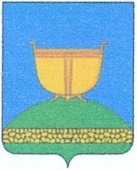 СОВЕТ ВЫСОКОГОРСКОГО
МУНИЦИПАЛЬНОГО РАЙОНА
РЕСПУБЛИКИ ТАТАРСТАНТАТАРСТАН РЕСПУБЛИКАСЫ
БИЕКТАУ МУНИЦИПАЛЬРАЙОН СОВЕТЫ   Кооперативная ул., 5, пос. ж/д станция Высокая Гора,	Кооперативная ур., 5, Биектау т/ю станциясе поселогы,    Высокогорский район, Республика Татарстан, 422700	Биектау районы, Татарстан Республикасы, 422700    Тел.: +7 (84365) 2-30-50, факс: 2-30-86, e-mail: biektau@tatar.ru, www.vysokaya-gora.tatarstan.ru                     РЕШЕНИЕ                                                                  КАРАР              «08» декабря 2020г                                                             № 38О бюджете Высокогорского муниципального района на 2021 год и на плановый период 2022 и 2023 годов   	На основании Бюджетного кодекса Российской федерации, Бюджетного кодекса Республики Татарстан, Федерального закона от 6 октября 2003 года № 131-ФЗ «Об общих принципах организации местного самоуправления в Российской Федерации», Совет Высокогорского муниципального района РЕШИЛ:Статья 1  1.Утвердить основные характеристики бюджета Высокогорского муниципального района на 2021 год:1) прогнозируемый общий объем доходов бюджета Высокогорского муниципального района в сумме 1229111,61 тыс. рублей;2) общий объем расходов бюджета Высокогорского муниципального района в сумме 1229111,61 тыс. рублей.3) дефицит бюджета Высокогорского муниципального района в сумме 0 тыс. рублей. 2.Утвердить основные характеристики бюджета Высокогорского муниципального района на плановый период 2022 и 2023 годов:1)прогнозируемый общий объем доходов бюджета Высокогорского муниципального района на 2022 год в сумме 1232851,21 тыс.рублей и на 2023 год в сумме 1241862,81  тыс.рублей;2)общий объем расходов бюджета Высокогорского муниципального района:- на 2022 год в сумме 1232851,21 тыс.рублей, в том числе условно утвержденные расходы в сумме  30821,28 тыс.рублей;- на 2023 год в сумме 1241862,81 тыс.рублей, в том числе условно утвержденные расходы в сумме  62093,14 тыс.рублей;3)дефицит бюджета Высокогорского муниципального района на 2022 год в сумме 0 тыс.рублей и на  2023 год в сумме 0 тыс.рублей.3.Утвердить источники финансирования дефицита бюджета Высокогорского муниципального района   на 2021 год и на плановый период 2022 и 2023 годов согласно приложению 1 к настоящему Решению.Статья 21.Утвердить по состоянию на 1 января 2022 года верхний предел внутреннего муниципального долга Высокогорского муниципального района в сумме 0 тыс. рублей, в том числе верхний предел внутреннего муниципального долга Высокогорского муниципального района по муниципальным гарантиям Высокогорского муниципального района в валюте Российской Федерации с нулевым значением. 2.Утвердить по состоянию на 1 января 2023 года верхний предел внутреннего муниципального долга Высокогорского муниципального района в сумме 0 тыс. рублей, в том числе верхний предел внутреннего муниципального долга Высокогорского муниципального района по муниципальным гарантиям Высокогорского муниципального района в валюте Российской Федерации с нулевым значением.3. Утвердить по состоянию на 1 января 2024 года верхний предел внутреннего муниципального долга Высокогорского муниципального района в сумме 0 тыс. рублей, в том числе верхний предел внутреннего муниципального долга Высокогорского муниципального района по муниципальным гарантиям Высокогорского муниципального района в валюте Российской Федерации с нулевым значением.Статья 3Учесть в бюджете Высокогорского муниципального района прогнозируемые объемы доходов на 2021 год и на плановый период 2022 и 2023 годов согласно приложению 2 к настоящему Решению.Статья 41.Представителям Высокогорского муниципального района в органах управления акционерных обществ, акции которых находятся в собственности Высокогорского муниципального района, при принятии решений органами управления акционерных обществ (советом директоров, наблюдательным советом, общим собранием акционеров) по вопросам использования чистой прибыли и выплаты дивидендов по результатам 2020 года голосовать за выплату в денежной форме  дивидендов по акциям в срок до 1 сентября 2021 года, (если иной срок не определен уставом общества) в размере не менее 30 процентов от чистой прибыли по итогам года.2.Установить, что в 2021 году зачисление в бюджет Высокогорского муниципального района части прибыли муниципальных унитарных предприятий Республики Татарстан, остающейся после уплаты налогов и иных обязательных платежей по итогам 2020 года, производится до 1 июля 2021 года в размере 30 процентов от указанной прибыли.Статья 51.Утвердить перечень главных администраторов доходов бюджета Высокогорского муниципального района   согласно приложению 3 к настоящему Решению.2.Утвердить перечень главных администраторов источников финансирования дефицита бюджета Высокогорского муниципального района согласно приложению 4 к настоящему Решению.Статья 61.Утвердить ведомственную структуру расходов бюджета Высокогорского муниципального района на 2021 год и плановый период 2022 и 2023 годов согласно приложению 5 к настоящему Решению.2.Утвердить распределение бюджетных ассигнований бюджета Высокогорского муниципального района по разделам и подразделам, целевым статьям, группам видов расходов классификации расходов бюджета на 2021 год и плановый период 2022 и 2023 годов согласно приложению 6 к настоящему Решению.3.Утвердить распределение бюджетных ассигнований бюджета Высокогорского муниципального района по целевым статьям (муниципальным программам Высокогорского муниципального района и непрограммным направлениям деятельности), группам видов расходов, разделам, подразделам классификации расходов бюджетов на 2021 год и на плановый период 2022 и 2023 годов согласно приложению 7 к настоящему Решению.4.Утвердить общий объем бюджетных ассигнований бюджета Высокогорского муниципального района на исполнение публичных нормативных обязательств на 2021 год в сумме 20811,2 тыс. рублей, на 2022 год в сумме   21348,5 тыс.рублей и на 2023 год в сумме  21907,3 тыс.рублей. Статья 7Утвердить объем дотаций на выравнивание бюджетной обеспеченности поселений на 2021 год в сумме 19550,9 тыс. рублей, на 2022 год в сумме 19753,6 тыс.рублей и на 2023  год в сумме 20419,3 тыс.рублей с распределением согласно приложению 8 к настоящему РешениюСтатья 8Утвердить объем субвенций бюджетам поселений на реализацию полномочий по осуществлению первичного воинского учета на территориях, на которых отсутствуют военные комиссариаты на 2021 год в сумме 3498,40 тыс. рублей, на 2022 год 3535,5 тыс. рублей и на 2023 год 3678,8 тыс.рублей, с распределением согласно приложению 9 к настоящему Решению.Статья 9Учесть объем межбюджетных трансфертов, перечисляемых поселениями в бюджет муниципального района для финансового обеспечения полномочий по капитальному ремонту жилого фонда на 2021 год в сумме 7923 тыс. рублей, на 2022 год в сумме 7923 тыс.рублей и на 2023 год в сумме 7923 тыс.рублей с распределением согласно приложению 10 к настоящему Решению.Статья 101.Учесть объем иных межбюджетных трансфертов перечисляемых сельскими поселениями в бюджет Высокогорского муниципального района на софинансирование расходных обязательств на культуру, молодежную политику и физическую культуру на 2021 год в сумме 51139,5 тыс.рублей, на 2022 год в сумме 52516,2 тыс.рублей и на 2023 год в сумме 52913,1 тыс. рублей согласно приложению 11 к настоящему Решению.2.Межбюджетные субсидии, указанные в настоящей статье, предусматриваются органами местного самоуправления сельских поселений в местных бюджетах в соответствии с законодательством.Статья 111.Перечисление   межбюджетных субсидий сельскими поселениями в бюджет Высокогорского муниципального района Республики Татарстан, предусмотренных статьей 10-11 осуществлять, в срок до 10 числа текущего месяца в размере 1/12 установленной суммы на год.2.В случае  невыполнения  органами местного самоуправления поселения  Решения  представительного  органа муниципального  района о бюджете  муниципального  района в части  перечисления межбюджетных субсидий в бюджет муниципального  района сумма иных межбюджетных субсидий взыскивается за счет доходов от федеральных налогов и сборов, налогов, предусмотренных специальными налоговыми режимами, местных налогов подлежащих зачислению в  бюджет сельского поселения на основании заявок на оплату расходов сформированных Финансово-бюджетной палатой Высокогорского муниципального  района.Статья 12Утвердить объем дотаций на выравнивание бюджетной обеспеченности поселений по расчету численности населения на 2021 год в сумме 2079,1 тыс. рублей, на 2022 год в сумме 2297,60 тыс.рублей и на 2023 год в сумме 384,8 тыс.рублей с распределением согласно приложению 12 к настоящему Решению.Статья 13Учесть в бюджете Высокогорского муниципального района получаемые из бюджета Республики Татарстан межбюджетные трансферты в 2021 году в сумме 736106,01 тыс. рублей, в 2022 году в сумме 694753,01 тыс.рублей и в 2023 году 665444,81 тыс.рублей согласно приложению 13 к настоящему Решению.Статья 14 Утвердить объем бюджетных ассигнований муниципального Дорожного фонда на 2021 год в сумме 33500,00 тыс. рублей, на 2022 год в сумме 35300,00 тыс. рублей и на 2023 год в сумме 35400,00 тыс. рублей и направить их на реализацию мероприятий Программы дорожных работ на дорогах общего пользования Высокогорского муниципального района на 2021, 2022 и 2023 годы соответственно.Статья 151.Органы местного самоуправления Высокогорского муниципального района  не вправе принимать в 2021 году решения, приводящие к увеличению численности муниципальных служащих и работников  муниципальных учреждений, за исключением случаев принятия таких решений в связи с наделением органов муниципальной власти Республики Татарстан, муниципальных учреждений Республики Татарстан новыми функциями или полномочиями, а также с вводом в эксплуатацию объектов муниципальной собственности Республики Татарстан.2.Рекомендовать органам местного самоуправления сельских поселений не принимать в 2021 году решений, приводящих к увеличению численности муниципальных служащих, а также работников органов местного самоуправления и муниципальных казенных учреждений.	Статья 16 1.Установить, что в 2021 году главные распорядители средств бюджета Высокогорского муниципального района Республики Татарстан принимают решения о передаче Управлению Федерального казначейства по Республике Татарстан полномочий получателя средств бюджета  Высокогорского муниципального района Республики Татарстан по перечислению межбюджетных трансфертов, предоставляемых из бюджета Высокогорского муниципального района Республики Татарстан в местные бюджеты в форме субсидий, субвенций и иных межбюджетных трансфертов, имеющих целевое назначение, в пределах суммы, необходимой для оплаты денежных обязательств по расходам получателей средств местных бюджетов, источником финансового обеспечения которых являются данные межбюджетные трансферты, в порядке, установленном Федеральным казначейством.2.Перечень межбюджетных трансфертов, указанных в части 1 настоящей статьи, утверждается Исполнительным комитетом Высокогорского муниципального района Республики Татарстан.Статья 17Доходы, фактически полученные при исполнении бюджета Высокогорского муниципального района сверх утвержденного настоящим Решением общего объема доходов, направляются в установленном порядке без внесения изменений в настоящее Решение на замещение муниципальных заимствований, погашение муниципального долга, а также на исполнение публичных нормативных обязательств в случае недостаточности предусмотренных на их исполнение бюджетных ассигнований в размере, предусмотренном пунктом 3 статьи 217 Бюджетного кодекса Российской Федерации.  Субсидии и субвенции, фактически полученные при исполнении бюджета Высокогорского муниципального района   сверх утвержденных настоящим Решением доходов, направляются на увеличение расходов соответственно целям предоставления субсидий и субвенций с внесением изменений в сводную бюджетную роспись без внесения изменений в настоящее Решение.Статья 18Остатки средств бюджета Высокогорского муниципального района Республики Татарстан на 1 января 2021 года в объеме, не превышающем сумму остатка неиспользованных бюджетных ассигнований на оплату заключенных от имени Высокогорского муниципального района Республики Татарстан муниципальных  контрактов на поставку товаров, выполнение работ, оказание услуг, подлежащих в соответствии с условиями этих муниципальных  контрактов оплате в 2020 году, бюджетных ассигнований на предоставление из бюджета Высокогорского муниципального района Республики Татарстан сельским поселениям субсидий и иных межбюджетных трансфертов, имеющих целевое назначение, предоставление которых в 2020 году осуществлялось в пределах суммы, необходимой для оплаты денежных обязательств получателей средств местного бюджета, источником финансового обеспечения которых являлись указанные межбюджетные трансферты, бюджетных ассигнований на предоставление субсидий юридическим лицам, предоставление которых в 2020 году осуществлялось в пределах суммы, необходимой для оплаты денежных обязательств получателей субсидий, источником финансового обеспечения которых являлись указанные субсидии, направляются в 2021 году на увеличение соответствующих бюджетных ассигнований на указанные цели в случае принятия исполнительным комитетом Высокогорского муниципального района соответствующего решения.Статья 19Орган Территориального отделения казначейства Министерства финансов Республики Татарстан по Высокогорскому району осуществляет отдельные функции по исполнению бюджета Высокогорского муниципального района   в соответствии с заключенными соглашениями. Статья 20Настоящее Решение подлежит опубликованию в газете «Высокогорские вести» и размещению на сайте Высокогорского муниципального района.Статья 21Настоящее Решение вступает в силу с 1 января 2021 года.Председатель Совета, Глава муниципального района                                                                Р.Г. КалимуллинПриложение №  1
Таблица 1
к Решению Совета
Высокогорского
муниципального района
от 08.12.2020 № 38Приложение №  1
Таблица 1
к Решению Совета
Высокогорского
муниципального района
от 08.12.2020 № 38Приложение №  1
Таблица 1
к Решению Совета
Высокогорского
муниципального района
от 08.12.2020 № 38Источники финансирования дефицита бюджета
Высокогорского муниципального района на 2021 годИсточники финансирования дефицита бюджета
Высокогорского муниципального района на 2021 годИсточники финансирования дефицита бюджета
Высокогорского муниципального района на 2021 годИсточники финансирования дефицита бюджета
Высокогорского муниципального района на 2021 год(тыс. руб.)Наименование показателяКод показателяКод показателяСуммаОстатки средств бюджета904  08 00 00 00 00 0000 000904  08 00 00 00 00 0000 0000Увеличение остатков средств-1 229 111,61Изменение остатков средств на счетах по учету средств бюджета904 01 05 00 00 00 0000 000904 01 05 00 00 00 0000 000-1 229 111,61Увеличение остатков средств бюджета904 01 05 00 00 00  0000 500904 01 05 00 00 00  0000 500-1 229 111,61Увеличение прочих остатков денежных средств бюджета904 01 05 02 01 00 0000 510904 01 05 02 01 00 0000 510-1 229 111,61Увеличение прочих остатков денежных средств бюджетов муниципальных районов904 01 05 02 01 05 0000 510904 01 05 02 01 05 0000 510-1 229 111,61Уменьшение остатков средств1 229 111,61Изменение остатков средств на счетах по учету средств бюджета904 01 05 00 00 00 0000 000904 01 05 00 00 00 0000 0001 229 111,61Уменьшение  остатков средств бюджета904 01 05 00 00 00  0000 600904 01 05 00 00 00  0000 6001 229 111,61Уменьшение  прочих остатков денежных средств бюджета904 01 05 02 01 00 0000 600904 01 05 02 01 00 0000 6001 229 111,61Уменьшение  прочих остатков денежных средств бюджетов муниципальных районов904 01 05 02 01 05 0000 610904 01 05 02 01 05 0000 6101 229 111,61Итого по группе «Источники внутреннего финансирования дефицита бюджета»0ВСЕГО источников финансирования0Приложение №  1
Таблица 2
к Решению Совета
Высокогорского
муниципального района
от 08.12.2020 № 38Приложение №  1
Таблица 2
к Решению Совета
Высокогорского
муниципального района
от 08.12.2020 № 38Источники финансирования дефицита бюджета
Высокогорского муниципального района 
на 2022 - 2023 годаИсточники финансирования дефицита бюджета
Высокогорского муниципального района 
на 2022 - 2023 годаИсточники финансирования дефицита бюджета
Высокогорского муниципального района 
на 2022 - 2023 годаИсточники финансирования дефицита бюджета
Высокогорского муниципального района 
на 2022 - 2023 года(тыс. руб.)Наименование показателяКод показателя2022 год2023 годОстатки средств бюджета904  08 00 00 00 00 0000 00000Увеличение остатков средств-1 232 851,21-1 241 862,81Изменение остатков средств на счетах по учету средств бюджета904 01 05 00 00 00 0000 000-1 232 851,21-1 241 862,81Увеличение остатков средств бюджета904 01 05 00 00 00 0000 500-1 232 851,21-1 241 862,81Увеличение прочих остатков денежных средств бюджета904 01 05 02 01 00 0000 510-1 232 851,21-1 241 862,81Увеличение прочих остатков денежных средств бюджетов муниципальных районов904 01 05 02 01 05 0000 510-1 232 851,21-1 241 862,81Уменьшение остатков средств1 232 851,211 241 862,81Изменение остатков средств на счетах по учету средств бюджета904 01 05 00 00 00 0000 0001 232 851,211 241 862,81Уменьшение  остатков средств бюджета904 01 05 00 00 00 0000 6001 232 851,211 241 862,81Уменьшение  прочих остатков денежных средств бюджета904 01 05 02 01 00 0000 6001 232 851,211 241 862,81Уменьшение  прочих остатков денежных средств бюджетов муниципальных районов904 01 05 02 01 05 0000 6101 232 851,211 241 862,81Итого по группе «Источники внутреннего финансирования дефицита бюджета»00ВСЕГО источников финансирования00Приложение №  2
Таблица 1
к Решению Совета
Высокогорского
муниципального района
от 08.12.2020 № 38Приложение №  2
Таблица 1
к Решению Совета
Высокогорского
муниципального района
от 08.12.2020 № 38 Прогнозируемые объемы доходов бюджета  
Высокогорского муниципального района  на 2021 год Прогнозируемые объемы доходов бюджета  
Высокогорского муниципального района  на 2021 год Прогнозируемые объемы доходов бюджета  
Высокогорского муниципального района  на 2021 год                                                    ( тыс.руб.)                                                    ( тыс.руб.)НаименованиеКод  доходаСумма на 2021 годНАЛОГОВЫЕ И НЕНАЛОГОВЫЕ ДОХОДЫ1  00  00000  00  0000  000433 943,1НАЛОГИ НА ПРИБЫЛЬ, ДОХОДЫ1  01  00000  00  0000  000321 492,1Налог на доходы физических лиц 1  01  02000  01  0000   110321 492,1НАЛОГИ НА ТОВАРЫ (РАБОТЫ, УСЛУГИ), РЕАЛИЗУЕМЫЕ НА ТЕРРИТОРИИ РОССИЙСКОЙ ФЕДЕРАЦИИ1  03  00000  00  0000  11033 500,0Акцизы по подакцизным товарам (продукции), производимым на территории Российской Федерации1  03  02000  01  0000  11033 500,0НАЛОГИ НА СОВОКУПНЫЙ  ДОХОД1  05  00000  00  0000  00035 815,0Налог, взимаемый в связи с применением упрощенной системы налогообложения1  05  01000  00  0000   11030 619,0Единый налог  на вмененный  доход1  05  02000  02  0000   1103 284,0Единый сельскохозяйственный налог1  05  03000  01  0000   110890,0Налог, взимаемый в связи с применением патентной системы налогообложения1  05  04000  02  0000  1101 022,0НАЛОГИ, СБОРЫ И РЕГУЛЯРНЫЕ ПЛАТЕЖИ ЗА ПОЛЬЗОВАНИЕ ПРИРОДНЫМИ РЕСУРСАМИ1  07  00000  00  0000  000800,0Налог на добычу полезных ископаемых1  07  01000  01  0000  110800,0ГОСУДАРСТВЕННАЯ ПОШЛИНА1  08  00000  00  0000   0006 658,0Государственная пошлина по делам, рассматриваемым в судах общей юрисдикции, мировыми судьями 1  08  03000  01  0000   110 6 658,0ДОХОДЫ  ОТ  ИСПОЛЬЗОВАНИЯ  ИМУЩЕСТВА, НАХОДЯЩЕГОСЯ В ГОСУДАРСТВЕННОЙ И МУНИЦИПАЛЬНОЙ СОБСТВЕННОСТИ1  11  00000  00  0000  00015 592,0Доходы, получаемые в виде арендной либо иной платы за передачу в возмездное пользование государственного и муниципального имущества (за исключением имущества бюджетных и автономных учреждений, а также имущества государственных и муниципальных унитарных предприятий, в том числе казенных) 1  11  05000  00  0000   12015 592,0ПЛАТЕЖИ ЗА ПОЛЬЗОВАНИЕ ПРИРОДНЫМИ  РЕСУРСАМИ1  12  00000  00  0000  0001 361,0Плата за негативное  воздействие на окружающую среду1  12  01000  01  0000  1201 361,0ДОХОДЫ ОТ ПРОДАЖИ НЕМАТЕРИАЛЬНЫХ И МАТЕРИАЛЬНЫХ АКТИВОВ1  14  00000  00  0000  00017 605,0Доходы от продажи имущества, находящегося в государственной и муниципальной собственности1  14  02050  00  0000  410482,0Доходы от продажи земельных участков, находящихся в государственной и муниципальной собственности1  14  06000  00  0000  43017 123,0ШТРАФЫ, САНКЦИИ, ВОЗМЕЩЕНИЕ УЩЕРБА1  16  00000  00  0000   0001 120,0БЕЗВОЗМЕЗДНЫЕ  ПОСТУПЛЕНИЯ2  00  00000  00  0000  000795 168,5Безвозмездные поступления от других бюджетов бюджетной системы РФ, кроме бюджетов государственных внебюджетных фондов2  02  00000  00  0000  000795 168,5Дотации от других бюджетов бюджетной системы РФ2  02  10000  00  0000  15036 517,6Дотации  на выравнивание  бюджетной  обеспеченности муниципальных районов2  02  15001  05  0000  15036 517,6СУБВЕНЦИИ ОТ ДРУГИХ  БЮДЖЕТОВ БЮДЖЕТНОЙ СИСТЕМЫ РФ2  02  30000  00  0000  150451 175,31Субвенции бюджетам на государственную регистрацию актов гражданского  состояния2  02  35930 00  0000  1501 263,7Субвенции бюджетам муниципальных районов на государственную регистрацию актов гражданского  состояния2  02  35930  05  0000  1501 263,7Субвенции бюджетам на осуществление  первичного воинского учета на территориях, где отсутствуют военные комиссариаты2  02  35118  00  0000  1503 498,4Субвенции бюджетам муниципальных районов на осуществление  первичного воинского учета на территориях, где отсутствуют военные комиссариаты2  02  35118  05  0000  1503 498,4Субвенции по составлению (изменению) списков кандидатов в присяжные заседатели федеральных судов2  02  35120  00  0000  15025,3субвенции муниципальным районам по составлению (изменению) списков кандидатов в присяжные заседатели федеральных судов2  02  35120  05  0000  15025,3Субвенции бюджетам муниципальных образований на ежемесячное денежное вознаграждение за классное руководство2  02  35303  00  0000  15032 732,3Субвенции на реализацию гос.полномочий в с части ежемесячного денежного вознаграждения за классное руководство педагогическим работникам2  02  35303  05  0000  15032 732,3Субвенции местным бюджетам  на выполнение передаваемых полномочий субъектов РФ2  02  30024  00  0000  150398 182,7в т.ч. субвенции на частичное финансирование общеобразовательных учреждений2  02  30024  05  0000  150277 351,3субвенции на реализацию полномочий по образованию и организации комиссий по делам несовершеннолетних2  02  30024  05  0000  150723,0субвенции на реализацию полномочий по образованию и организации административных комиссий2  02  30024  05  0000  150366,6субвенции из регионального фонда компенсаций на реализацию государственных полномочий по расчету и предоставлению дотаций поселениям из регионального фонда финансовой поддержки2  02  30024  05  0000  1502 079,1субвенции на реализацию гос.полномочий в сфере молодежной политики2  02  30024  05  0000  150351,2субвенции на реализацию  гос.полномочий в сфере организации проведения мероприятий  по предупреждению и ликвидации болезней животных и их лечению, на содержание скотомогильников и биотермических ям2  02  30024  05  0000  1501 424,3субвенции на реализацию  гос.полномочий в сфере организации проведения мероприятий  по предупреждению и ликвидации болезней животных и их лечению на отлов, содержание и регулирование численности безнадзорных животных2  02  30024  05  0000  150615,0субвенции на обеспечение государственных гарантий реализации прав на получение общедоступного и бесплатного дошкольного образования в муниципальных дошкольных образовательных организациях2  02  30024  05  0000  150102 974,4субвенции на реализацию гос.полномочий в области образования2  02  30024  05  0000  150351,2субвенции на реализацию гос.полномочий по государственному контролю в области долевого строительства многоквартирных домов2  02  30024  05  0000  150230,9субвенции на полномочия в области архивного дела2  02  30024  05  0000  15063,8субвенция на опеку и попечительство2  02  30024  05  0000  150906,5субвенции на реализацию полномочий по осуществлению информационно-методического обеспечения образовательных учреждений2  02  30024  05  0000  1504 823,6субвенции на реализацию полномочий по сбору информации от поселений, входящих в состав муниципального района, необходимой для ведения регистра муниципальных правых актов РТ2  02  30024  05  0000  1503,6субвенция на реализацию полномочий по составлению протоколов об административных правонарушениях2  02  30024  05  0000  1500,51субвенции на проведение противоэпидемических мероприятий2  02  30024  05  0000  150863,2Субвенции на реализацию гос.полномочий по предоставлению мер социальной поддержки в части обеспечения питанием обучающихся по образовательным программам2  02  30024  05  0000  1505 054,5Субвенции бюджетам муниципальных районов на содержание ребенка в семье опекуна и приемной семье2  02  30027  05  0000  15015 472,9Субвенции на реализацию гос.полномочий по назначению и выплате ежемесячной денежной выплаты на содержание детей-сирот и детей, оставшихся без попечения родителей2  02  30027  05  0000  15015 472,9СУБСИДИИ ОТ ДРУГИХ БЮДЖЕТОВ БЮДЖЕТНОЙ СИСТЕМЫ   РФ2  02  20000  00  0000  150248 413,1Субсидии в целях софинансирования расходных обязательств , возникающих при выполнении полномочий органов местного самоуправления в части реализации мероприятий по организации бесплатного горячего питания обучающихся 2  02  25304  05  0000  15017 854,5Субсидии  на реализацию мероприятий по комплексному развитию сельских территорий по благоустройству сельских территорий2  02  25576  05  0000  1505 548,1Прочие субсидии 2  02  29999  00  0000  150225 010,5в т.ч. субсидии из регионального фонда софинансирования социальных расходов на выравнивание уровня бюджетной обеспеченности и предоставление иных видов финансовой помощи бюджетам поселений2  02  29999  05  0000  15019 355,4субсидии бюджетам муниципальных районов из РФССР на организацию предоставления общедоступного общего образования, доп.образования, на организацию отдыха детей в каникулярное время2  02  29999  05  0000  150193 210,7Субсидии в целях софинансирования расходных обязательств, возникающих при выполнении полномочий органов местного самоуправления по обеспечению организации отдыха детей в каникулярное время2  02  29999  05  0000  15012 444,4ИНЫЕ МЕЖБЮДЖЕТНЫЕ ТРАНСФЕРТЫ59 062,5 Межбюджетные трансферты, передаваемые бюджетам муниципальных районов из бюджетов поселений на осуществление части полномочий по решению вопросов местного значения в соответствии с заключенными соглашениями 2  02  40014  05  0000  15059 062,5ВСЕГО 1 229 111,61Приложение №  2
Таблица 2
к Решению Совета
Высокогорского
муниципального района
от 08.12.2020 № 38Приложение №  2
Таблица 2
к Решению Совета
Высокогорского
муниципального района
от 08.12.2020 № 38Приложение №  2
Таблица 2
к Решению Совета
Высокогорского
муниципального района
от 08.12.2020 № 38 Прогнозируемые объемы доходов бюджета Высокогорского муниципального района  на плановый период 2022-2023 годов Прогнозируемые объемы доходов бюджета Высокогорского муниципального района  на плановый период 2022-2023 годов Прогнозируемые объемы доходов бюджета Высокогорского муниципального района  на плановый период 2022-2023 годов Прогнозируемые объемы доходов бюджета Высокогорского муниципального района  на плановый период 2022-2023 годов Прогнозируемые объемы доходов бюджета Высокогорского муниципального района  на плановый период 2022-2023 годов Прогнозируемые объемы доходов бюджета Высокогорского муниципального района  на плановый период 2022-2023 годов Прогнозируемые объемы доходов бюджета Высокогорского муниципального района  на плановый период 2022-2023 годов Прогнозируемые объемы доходов бюджета Высокогорского муниципального района  на плановый период 2022-2023 годов(тыс. руб.)НаименованиеКод  доходаСумма на 2022 годСумма на 2023 годНАЛОГОВЫЕ И НЕНАЛОГОВЫЕ ДОХОДЫ1  00  00000  00  0000  000477 659,0515 581,9НАЛОГИ НА ПРИБЫЛЬ, ДОХОДЫ1  01  00000  00  0000  000365 386,5400 183,4Налог на доходы физических лиц 1  01  02000  01  0000   110365 386,5400 183,4НАЛОГИ НА ТОВАРЫ (РАБОТЫ, УСЛУГИ), РЕАЛИЗУЕМЫЕ НА ТЕРРИТОРИИ РОССИЙСКОЙ ФЕДЕРАЦИИ1  03  00000  00  0000  11035 300,035 400,0Акцизы по подакцизным товарам (продукции), производимым на территории Российской Федерации1  03  02000  01  0000  11035 300,035 400,0НАЛОГИ НА СОВОКУПНЫЙ  ДОХОД1  05  00000  00  0000  00033 791,535 102,5Налог, взимаемый в связи с применением упрощенной системы налогообложения1  05  01000  00  0000   11031 844,033 118,0Единый сельскохозяйственный налог1  05  03000  01  0000   110925,5962,5Налог, взимаемый в связи с применением патентной системы налогообложения1  05  04000  02  0000  1101 022,01 022,0НАЛОГИ, СБОРЫ И РЕГУЛЯРНЫЕ ПЛАТЕЖИ ЗА ПОЛЬЗОВАНИЕ ПРИРОДНЫМИ РЕСУРСАМИ1  07  00000  00  0000  000800,0800,0Налог на добычу полезных ископаемых1  07 01000  01 0000  110800,0800,0ГОСУДАРСТВЕННАЯ ПОШЛИНА1  08  00000  00  0000   0006 658,06 658,0Государственная пошлина по делам, рассматриваемым в судах общей юрисдикции, мировыми судьями 1  08  03000  01  0000   110 6 658,06 658,0ДОХОДЫ  ОТ  ИСПОЛЬЗОВАНИЯ  ИМУЩЕСТВА,НАХОДЯЩЕГОСЯ В ГОСУДАРСТВЕННОЙ И МУНИЦИПАЛЬНОЙ СОБСТВЕННОСТИ1  11  00000  00  0000  00015 637,017 352,0Доходы, получаемые в виде арендной либо иной платы за передачу в возмездное пользование государственного и муниципального имущества (за исключением имущества бюджетных и автономных учреждений, а также имущества государственных и муниципальных унитарных предприятий, в том числе казенных) 1  11  05000  00  0000   12015 637,017 352,0ПЛАТЕЖИ ЗА ПОЛЬЗОВАНИЕ ПРИРОДНЫМИ  РЕСУРСАМИ1  12  00000  00  0000  0001 361,01 361,0Плата за негативное  воздействие на окружающую среду1  12  01000  01  0000  1201 361,01 361,0ДОХОДЫ ОТ ПРОДАЖИ НЕМАТЕРИАЛЬНЫХ И МАТЕРИАЛЬНЫХ АКТИВОВ1  14  00000  00  0000  00017 605,017 605,0Доходы от продажи имущества, находящегося в государственной и муниципальной собственности1  14  02050  00  0000  410482,0482,0Доходы от продажи земельных участков, находящихся в государственной и муниципальной собственности1  14  06000  00  0000  43017 123,017 123,0ШТРАФЫ, САНКЦИИ, ВОЗМЕЩЕНИЕ УЩЕРБА1  16  00000  00  0000   0001 120,01 120,0БЕЗВОЗМЕЗДНЫЕ  ПОСТУПЛЕНИЯ2  00  00000  00  0000  000755 192,2726 281,0Безвозмездные поступления от других бюджетов бюджетной системы РФ, кроме бюджетов государственных внебюджетных фондов2  02  00000  00  0000  000755 192,2726 281,0Дотации от других бюджетов бюджетной системы РФ2  02  10000  00  0000  15021 004,40,0Дотации  на выравнивание  бюджетной  обеспеченности муниципальных районов2  02  15001  05  0000  15021 004,40,0СУБВЕНЦИИ ОТ ДРУГИХ  БЮДЖЕТОВ БЮДЖЕТНОЙ СИСТЕМЫ РФ2  02  30000  00  0000  150452 506,11451 713,91Субвенции бюджетам на государственную регистрацию актов гражданского  состояния2  02  35930 00  0000  1501 279,91 534,6Субвенции бюджетам муниципальных районов на государственную регистрацию актов гражданского  состояния2  02  35930  05  0000  1501 279,91 534,6Субвенции бюджетам на осуществление  первичного воинского учета на территориях, где отсутствуют военные комиссариаты2  02  35118  00  0000  1503 535,53 678,8Субвенции бюджетам муниципальных районов на осуществление  первичного воинского учета на территориях, где отсутствуют военные комиссариаты2  02  35118  05  0000  1503 535,53 678,8Субвенции по составлению (изменению) списков кандидатов в присяжные заседатели федеральных судов2  02  35120  00  0000  150207,113,7субвенции муниципальным районам по составлению (изменению) списков кандидатов в присяжные заседатели федеральных судов2  02  35120  05  0000  150207,113,7Субвенции бюджетам муниципальных образований на ежемесячное денежное вознаграждение за классное руководство2  02  35303  00  0000  15032 732,332 732,3Субвенции  бюджетам муниципальных районов на ежемесячное денежное вознаграждение за классное руководство 2  02  35303  05  0000  15032 732,332 732,3Субвенции местным бюджетам  на выполнение передаваемых полномочий субъектов РФ2  02  30024  00  0000  150398 659,5397 019,0в т.ч. субвенции на частичное финансирование общеобразовательных учреждений2  02  30024  05  0000  150277 351,3277 351,3субвенции на реализацию полномочий по образованию и организации комиссий по делам несовершеннолетних2  02  30024  05  0000  150724,2725,5субвенции на реализацию полномочий по образованию и организации административных комиссий2  02  30024  05  0000  150366,6366,6субвенции из регионального фонда компенсаций на реализацию государственных полномочий по расчету и предоставлению дотаций поселениям из регионального фонда финансовой поддержки2  02  30024  05  0000  1502 297,6384,8субвенции на реализацию гос.полномочий в сфере молодежной политики2  02  30024  05  0000  150351,2351,2субвенции на реализацию  гос.полномочий в сфере организации проведения мероприятий  по предупреждению и ликвидации болезней животных и их лечению, на содержание скотомогильников и биотермических ям2  02  30024  05  0000  1501 424,31 424,3субвенции на реализацию  гос.полномочий в сфере организации проведения мероприятий  по предупреждению и ликвидации болезней животных и их лечению на отлов, содержание и регулирование численности безнадзорных животных2  02  30024  05  0000  150615,0615,0субвенции на обеспечение государственных гарантий реализации прав на получение общедоступного и бесплатного дошкольного образования в муниципальных дошкольных образовательных организациях2  02  30024  05  0000  150102 974,4102 974,4субвенции на реализацию гос.полномочий в области образования2  02  30024  05  0000  150351,2351,2субвенции на реализацию гос.полномочий по государственному контролю в области долевого строительства многоквартирных домов2  02  30024  05  0000  150230,9230,9субвенции на полномочия в области архивного дела2  02  30024  05  0000  15063,863,8субвенция на опеку и попечительство2  02  30024  05  0000  150906,5906,5субвенции на реализацию полномочий по осуществлению информационно-методического обеспечения образовательных учреждений2  02  30024  05  0000  1504 829,54 835,7субвенции на реализацию полномочий по сбору информации от поселений, входящих в состав муниципального района, необходимой для ведения регистра муниципальных правых актов РТ2  02  30024  05  0000  1503,63,6субвенция на реализацию полномочий по составлению протоколов об административных правонарушениях2  02  30024  05  0000  1500,510,51субвенции на проведение противоэпидемических мероприятий2  02  30024  05  0000  150912,2966,7Субвенции на реализацию гос.полномочий по предоставлению мер социальной поддержки в части обеспечения питанием обучающихся по образовательным программам2  02  30024  05  0000  1505 256,75 467,0Субвенции бюджетам муниципальных районов на содержание ребенка в семье опекуна и приемной семье2  02  30027  05  0000  15016 091,816 735,5Субвенции на реализацию гос.полномочий по назначению и выплате ежемесячной денежной выплаты на содержание детей-сирот и детей, оставшихся без попечения родителей2  02  30027  05  0000  15016 091,816 735,5СУБСИДИИ ОТ ДРУГИХ БЮДЖЕТОВ БЮДЖЕТНОЙ СИСТЕМЫ   РФ2  02  20000  00  0000  150221 242,5213 730,9Субсидии в целях софинансирования расходных обязательств , возникающих при выполнении полномочий органов местного самоуправления в части реализации мероприятий по организации бесплатного горячего питания обучающихся 2  02  25304  05  0000  15019 023,519 023,5Прочие субсидии 2  02  29999  00  0000  150202 219,0194 707,4в т.ч. субсидии из регионального фонда софинансирования социальных расходов на выравнивание уровня бюджетной обеспеченности и предоставление иных видов финансовой помощи бюджетам поселений2  02  29999  05  0000  15019 556,120 215,1субсидии бюджетам муниципальных районов из РФССР на организацию предоставления общедоступного общего образования, доп.образования, на организацию отдыха детей в каникулярное время2  02  29999  05  0000  150170 218,5162 047,9Субсидии в целях софинансирования расходных обязательств, возникающих при выполнении полномочий органов местного самоуправления по обеспечению организации отдыха детей в каникулярное время2  02  29999  05  0000  15012 444,412 444,4ИНЫЕ МЕЖБЮДЖЕТНЫЕ ТРАНСФЕРТЫ60 439,260 836,2 Межбюджетные трансферты, передаваемые бюджетам муниципальных районов из бюджетов поселений на осуществление части полномочий по решению вопросов местного значения в соответствии с заключенными соглашениями 2  02  40014  05  0000  15060 439,260 836,1ВСЕГО 1 232 851,211 241 862,81Приложение №  3
к Решению Совета
Высокогорского
муниципального района
от 08.12.2020 № 38Перечень  и коды главных администраторов доходов бюджета  
Высокогорского муниципального  района Перечень  и коды главных администраторов доходов бюджета  
Высокогорского муниципального  района Перечень  и коды главных администраторов доходов бюджета  
Высокогорского муниципального  района Перечень и коды администраторов доходов местного бюджета
 закрепленных за органами местного самоуправления 
Высокогорского муниципального района 
на 2021 год и плановый период 2022 и 2023 годов Перечень и коды администраторов доходов местного бюджета
 закрепленных за органами местного самоуправления 
Высокогорского муниципального района 
на 2021 год и плановый период 2022 и 2023 годов Перечень и коды администраторов доходов местного бюджета
 закрепленных за органами местного самоуправления 
Высокогорского муниципального района 
на 2021 год и плановый период 2022 и 2023 годов Код главыКод бюджетной классификацииНаименование групп, подгрупп, статей 
и подстатей доходов904Финансово- бюджетная  палата  Высокогорского муниципального районаФинансово- бюджетная  палата  Высокогорского муниципального района9041   08  04020  01 1000  110Государственная пошлина за совершение нотариальных действий должностными лицами органов местного самоуправления, уполномоченными в соответствии с законодательными актами РФ на совершение нотариальных действий9041   08  07150  01  0000  110Государственная   пошлина   за   выдачу разрешения   на   установку  рекламной  конструкции9041   11  02033  05 0000  120Доходы от размещения временно свободных средств бюджетов муниципальных районов9041   11  03050  05 0000  120Проценты, полученные от  предоставления бюджетных кредитов внутри страны за счет средств бюджета муниципального района 9041  13  01995 05 0000  130Прочие доходы от оказания платных услуг (работ) получателями средств бюджетов муниципальных районов9041  13  02065 05 0000  130Доходы, поступающие в порядке возмещения расходов, понесенных в связи с эксплуатацией  имущества муниципальных районов9041  13  02995 05 0000  130Прочие доходы от компенсации затрат  бюджетов муниципальных районов9041 16  01084  01  0000  140Административные штрафы, установленные Главой 8 Кодекса Российской Федерации об административных правонарушениях, за административные правонарушения в области охраны окружающей среды и природопользования, выявленные должностными лицами органов муниципального контроля9041  16  10123  01  0051  140Доходы от денежных взысканий (штрафов), поступающие в счет погашения задолженности, образовавшейся до 1 января 2020 года, подлежащие зачислению в бюджет муниципального образования по нормативам, действующим до 1 января 2020 года9041  17 01050  05  0000  180Невыясненные поступления, зачисляемые в бюджет муниципального  района 9041  17 05050  05  0000  180Прочие  неналоговые  доходы, зачисляемые в бюджет муниципального  района 9042  02 15001  05  0000  150Дотации бюджетам муниципальных районов на выравнивание уровня бюджетной обеспеченности9042  02 20077 05  0000  150Субсидии на бюджетные инвестиции в объекты капитального строительства9042  02  20087  05  0000  150Субвенции на решение вопросов межмуниципального характера (архивное дело)9042.02.25304.05.0000.150Субсидии бюджетам муниципальных районов на организацию бесплатного горячего питания обучающихся9042  02  25497  05  0000  150Субсидии бюджетам муниципальных районов на реализацию мероприятий по обеспечению жильем молодых специалистов 9042  02  25567  05  0000  150Субсидии бюджетам муниципальных районов на реализацию мероприятий по устойчивому развитию сельских территорий9042  02  29999  05 0000  150Прочие субсидии бюджетам муниципальных районов9042  02  30024  05  0000  150Субвенции бюджетам муниципальных районов на выполнение передаваемых полномочий субъектов Российской Федерации9042  02  30027  05  0000  150Субвенции бюджетам муниципальных районов на содержание ребенка в семье опекуна и приемной семье, а также вознаграждение, причитающееся приемному родителю9042  02 35930 05 0000  150Субвенции бюджетам муниципальных районов на государственную регистрацию актов гражданского состояния9042  02 35118  05  0000  150Субвенции бюджетам муниципальных районов на осуществление полномочий по первичному воинскому учету на территориях, где отсутствуют военные комиссариаты9042  02  35120  05  0000  150Субвенции бюджетам муниципальных районов на составление списков кандидатов в присяжные заседатели федеральных  судов общей юрисдикции в Российской Федерации9042  02  35303  05  0000  150Субвенции бюджетам муниципальных образований на ежемесячное денежное вознаграждение за классное руководство пед.работникам9042  02  45160  05  0000  150Межбюджетные трансферты, передаваемые бюджетам муниципальных районов для компенсации дополнительных расходов, возникших в результате решений, принятых органами власти другого уровня9042  02  40014  05  0000  150Субвенции, перечисляемые поселениями в бюджет муниципального района для финансового обеспечения полномочий по капитальному ремонту жил.фонда9042  02  45454  05  0000  150Межбюджетные трансферты, передаваемые бюджетам муниципальных районов на создание модельных муниципальных библиотек9042  02 49999  05  0000  150Субсидии из регионального фонда софинансирования социальных расходов на выравнивание уровня бюджетной обеспеченности и предоставление иных видов финансовой помощи бюджетам сельских поселений9042   03 05020 05 0000 150Поступления от денежных пожертвований, предоставляемых государственными (муниципальными) организациями  получателям средств  бюджетов муниципальных районов9042   03 05030 05 0000 150Безвозмездные поступления в бюджеты муниципальных районов от государственной корпорации Фонд содействия реформированию жилищно-коммунального хозяйства на обеспечение мероприятий по капитальному ремонту многоквартирных домов9042   03 05040 05 0000 150Безвозмездные поступления в бюджеты муниципальных районов от государственной корпорации Фонд содействия реформированию жилищно-коммунального хозяйства на обеспечение мероприятий по переселению граждан из аварийного жилищного фонда9042 03 05099 05 0000 150Прочие безвозмездные поступления от государственных (муниципальных) организаций  в бюджеты муниципальных районов9042  04  05020  05 0000 150Поступления от денежных пожертвований, предоставляемых негосударственными организациями получателям средств  бюджетов муниципальных районов9042  04  05099  05 0000 150Прочие безвозмездные поступления от негосударственных организаций в бюджеты муниципальных районов9042  07  05020 05 0000 150Поступления от  денежных  пожертвований, предоставляемых    физическими    лицами получателям средств бюджетов муниципальных районов9042  07  05030 05 0000 150Прочие безвозмездные поступления в бюджеты муниципальных районов 9042  18 05010 05 0000 150Доходы бюджетов муниципальных районов от возврата остатков субсидий, субвенций и иных межбюджетных трансфертов, имеющих целевое назначение, прошлых лет из бюджетов сельских поселений9042  18 60010 05 0000 150Доходы бюджетов муниципальных районов от возврата бюджетными учреждениями остатков субсидий прошлых лет9042  18 05000 05 0000 150Доходы бюджетов муниципальных районов от возврата организациями остатков субсидий прошлых лет9042  18 05020 05 0000 150Доходы бюджетов муниципальных районов от возврата автономными учреждениями  остатков субсидий прошлых лет9042  18 05030 05 0000 150Доходы бюджетов муниципальных районов от возврата иными организациями остатков субсидий прошлых лет9042  19 60010 05 0000 150Возврат прочих остатков субсидий, субвенций и иных межбюджетных трансфертов, имеющих целевое назначение, прошлых лет из бюджетов муниципальных районов9042  19 25567 05 0000 150Возврат остатков субсидий на реализацию мероприятий по устойчивому развитию сельских территорий из бюджетов муниципальных районов9042  19 45160 05 0000 150Возврат остатков иных межбюджетных трансфертов, передаваемых для компенсации дополнительных расходов, возникших в результате решений, принятых органами власти другого уровня из бюджетов муниципальных районов905Палата  имущественных и земельных отношений Высокогорского муниципального районаПалата  имущественных и земельных отношений Высокогорского муниципального района9051  11  05013  05  0000  120Доходы, получаемые в виде арендной платы за земельные участки, государственная собственность на которые не разграничена и которые расположены в границах сельских поселений и межселенных территорий муниципальных районов, а также средства от продажи права на заключение договоров аренды указанных земельных участков9051  11  05025  05 0000 120Доходы, получаемые в виде арендной платы, а также средства от продажи права на заключение договоров аренды за земли, находящиеся в собственности муниципальных районов (за исключением земельных участков муниципальных  бюджетных и автономных учреждений)9051 11 05313 05 0000 120Плата по соглашениям об установлении сервитута, заключенным органами местного самоуправления муниципальных районов, государственными или муниципальными предприятиями либо государственными или муниципальными учреждениями в отношении земельных участков, государственная собственность на которые не разграничена и которые расположены в границах межселенных территорий муниципальных районов9051  11  05035  10  0000  120Доходы от сдачи в аренду имущества, находящегося в оперативном управлении органов управления сельских поселений и созданных ими учреждений (за исключением имущества муниципальных бюджетных и автономных учреждений)9051  11  05035  05 0000 120Доходы от сдачи в аренду имущества, находящегося в оперативном  управлении  органов управления муниципальных районов и созданных ими учреждений (за исключением имущества  муниципальных автономных учреждений)9051 14  02052 05 0000 410Доходы от реализации имущества, находящегося в оперативном управлении учреждений, находящихся в ведении органов управления муниципальных районов (за исключением имущества муниципальных автономных учреждений), в части реализации основных средств по указанному имуществу9051 14  02053 05 0000 410Доходы от реализации иного имущества, находящегося в собственности муниципальных районов (за исключением имущества муниципальных автономных учреждений, а также имущества муниципальных унитарных предприятий, в том числе казенных), в части реализации основных средств по указанному имуществу9051  14  06013  05  0000 430Доходы от продажи земельных участков, государственная собственность на которые не разграничена и которые расположены в границах сельских поселений и межселенных территорий муниципальных районов9051  14  06025  10  0000  430Доходы от продажи земельных участков, находящихся в собственности сельских поселений (за исключением земельных участков муниципальных бюджетных и автономных учреждений)9051  14  06025  10  0000  430Доходы от продажи земельных участков, находящихся в собственности сельских поселений (за исключением земельных участков муниципальных бюджетных и автономных учреждений)9051  16  07090  05  0000  140Иные штрафы, неустойки, пени, уплаченные в соответствии с законом или договором в случае неисполнения или ненадлежащего исполнения обязательств перед муниципальным органом, (муниципальным казенным учреждением) муниципального районаПриложение №  4
к Решению Совета
Высокогорского
муниципального района
от 08.12.2020 № 38Администраторы 
источников финансирования дефицита бюджета 
 Высокогорского муниципального района 
на 2021 год и плановый период 2022 и 2023 годовАдминистраторы 
источников финансирования дефицита бюджета 
 Высокогорского муниципального района 
на 2021 год и плановый период 2022 и 2023 годовКод главыКод бюджетной классификацииНаименование групп, подгрупп, статей 
и подстатей доходов904Финансово - бюджетная  палата  Высокогорского муниципального районаФинансово - бюджетная  палата  Высокогорского муниципального района90401  05  02 01  05  0000  510Увеличение прочих остатков денежных средств бюджетов муниципальных районов90401  05  02 01  05  0000  610Уменьшение прочих остатков денежных средств бюджетов муниципальных районовПриложение №  5
Таблица 1
к Решению Совета Высокогорского
муниципального района
от 08.12.2020 № 38Приложение №  5
Таблица 1
к Решению Совета Высокогорского
муниципального района
от 08.12.2020 № 38Приложение №  5
Таблица 1
к Решению Совета Высокогорского
муниципального района
от 08.12.2020 № 38Ведомственная структура расходов бюджета
Высокогорского муниципального района на 2021 годВедомственная структура расходов бюджета
Высокогорского муниципального района на 2021 годВедомственная структура расходов бюджета
Высокогорского муниципального района на 2021 годВедомственная структура расходов бюджета
Высокогорского муниципального района на 2021 годВедомственная структура расходов бюджета
Высокогорского муниципального района на 2021 годВедомственная структура расходов бюджета
Высокогорского муниципального района на 2021 годВедомственная структура расходов бюджета
Высокогорского муниципального района на 2021 год(тыс.руб.)           НАИМЕНОВАНИЕВед-воРазделПод разделЦСРВРСумма на 2021 год Совет Высокогорского  муниципального района90210 672,30ОБЩЕГОСУДАРСТВЕННЫЕ ВОПРОСЫ9020110 672,30Функционирование высшего должностного лица субъекта РФ и  муниципального образования90201021 708,30Непрограммные направления расходов902010299000000001 708,30Глава муниципального образования902010299000020301 708,30Расходы на выплаты персоналу в целях обеспечения выполнения функций государственными (муниципальными) органами, казенными учреждениями902010299000020301001 708,30Функционирование законодательных (представительных органов государственной власти и представительных органов муниципальных образований90201037 883,50Непрограммные направления расходов902010399000000007 879,90Центральный аппарат902010399000020407 879,90Расходы на выплаты персоналу в целях обеспечения выполнения функций государственными (муниципальными) органами, казенными учреждениями902010399000020401005 870,70Закупка товаров, работ и услуг для государственных (муниципальных) нужд902010399000020402001 923,20Иные бюджетные ассигнования9020103990000204080086,00Мероприятия в части осуществления государственной программы "Развитие юстиции в Республике Татарстан"902010324000000003,60Подпрограмма «Реализация государственной политики в сфере юстиции в пределах полномочий Республики Татарстан»902010324100000003,60Основное мероприятие «Осуществление политики в сфере юстиции в пределах полномочий Республики Татарстан»902010324101000003,60Реализация полномочий  по сбору информации от поселений, входящих в состав муниципального района, необходимой для ведения регистра муниципальных правовых актов Республики Татарстан902010324101253903,60Расходы на выплаты персоналу в целях обеспечения выполнения функций государственными (муниципальными) органами, казенными учреждениями902010324101253901003,60Обеспечение деятельности финансовых, налоговых и таможенных органов и органов надзора90201061 021,70Непрограммные направления расходов902010699000000001 021,70Центральный аппарат902010699000020401 021,70Расходы на выплаты персоналу в целях обеспечения выполнения функций государственными (муниципальными) органами, казенными учреждениями90201069900002040100953,50Закупка товаров, работ и услуг для государственных (муниципальных) нужд9020106990000204020063,00Иные бюджетные ассигнования902010699000020408005,20Диспансеризация муниципальных служащих9020113990009708058,80Закупка товаров, работ и услуг для государственных (муниципальных) нужд9020113990009708020058,80МКУ "Исполнительный комитет Высокогорского муниципального района"90389 836,41ОБЩЕГОСУДАРСТВЕННЫЕ ВОПРОСЫ9030125 690,21Функционирование Правительства РФ, высших органов исполнительной власти субъектов РФ, местных администраций903010413 199,70Непрограммные направления расходов9030104990000000013 199,70Центральный аппарат9030104990000204013 199,70Расходы на выплаты персоналу в целях обеспечения выполнения функций государственными (муниципальными) органами, казенными учреждениями903010499000020401009 113,60Закупка товаров, работ и услуг для государственных (муниципальных) нужд903010499000020402003 985,80Иные бюджетные ассигнования90301049900002040800100,30Субвенции на составление (изменение и дополнение) списков кандидатов в присяжные заседатели федеральных судов  9030105990005120025,30Закупка товаров, работ и услуг для государственных (муниципальных) нужд9030105990005120020025,30Резервный фонд90301114 622,40Непрограммные направления расходов903011199000000004 622,40Резервный фонд исполнительного комитета Высокогорского муниципального района903011199000074114 622,40Иные бюджетные ассигнования903011199000074118004 622,40Другие общегосударственные вопросы90301137 842,81Непрограммные направления расходов903011399000000006 094,11Государственная регистрация актов гражданского состояния903011399000593001 263,70Расходы на выплаты персоналу в целях обеспечения выполнения функций государственными (муниципальными) органами, казенными учреждениями90301139900059300100788,70Закупка товаров, работ и услуг для государственных (муниципальных) нужд90301139900059300200475,0Уплата налога на имущество организаций и земельного налога903011399000029501 167,30Иные бюджетные ассигнования903011399000029508001 167,30Обеспечение деятельности подведомственных учреждений903011399000299002 035,70Предоставление субсидий бюджетным, автономным учреждениям и иным  некоммерческим организациям903011399000299006002 035,70Субвенции бюджетам муниципальных районов по реализации полномочий по образованию и организации деятельности комиссии по делам несовершеннолетних90301139900025260723,00Расходы на выплаты персоналу в целях обеспечения выполнения функций государственными (муниципальными) органами, казенными учреждениями90301139900025260100564,30Закупка товаров, работ и услуг для государственных (муниципальных) нужд90301139900025260200158,70Субвенции бюджетам муниципальным районам по реализации полномочий по образованию и организации деятельности административных комиссий90301139900025270366,60Расходы на выплаты персоналу в целях обеспечения выполнения функций государственными (муниципальными) органами, казенными учреждениями90301139900025270100307,20Закупка товаров, работ и услуг для государственных (муниципальных) нужд9030113990002527020059,40Субвенции бюджетам муниципальным районам на реализацию полномочий в области архивного дела9030113990002534063,80Закупка товаров, работ и услуг для государственных (муниципальных) нужд9030113990002534020063,80Реализация государственных полномочий по определению перечня должностных лиц, уполномоченных составлять протоколы об административных правонарушениях903011399000253500,51Расходы на выплаты персоналу в целях обеспечения выполнения функций государственными (муниципальными) органами, казенными учреждениями903011399000253501000,51Диспансеризация муниципальных служащих9030113990009708088,10Закупка товаров, работ и услуг для государственных (муниципальных) нужд9030113990009708020088,10Субвенции на реализацию полномочий  по гос. контролю в области долевого строительства многоквартирных домов90301139900025320230,90Расходы на выплаты персоналу в целях обеспечения выполнения функций государственными (муниципальными) органами, казенными учреждениями90301139900025320100115,00Закупка товаров, работ и услуг для государственных (муниципальных) нужд90301139900025320200115,90Страхование муниципальных служащих90301139900092410154,50Закупка товаров, работ и услуг для государственных (муниципальных) нужд90301139900092410200154,50Муниципальная программа "Развитие культуры в Высокогорском муниципальном районе"90301130800000000842,20Подпрограмма "Развитие архивного дела"903011308Е0000000842,20Расходы на выплаты персоналу в целях обеспечения выполнения функций государственными (муниципальными) органами, казенными учреждениями903011308Е0144020100801,10Закупка товаров, работ и услуг для государственных (муниципальных) нужд903011308Е014402020041,10Государственная программа "Социальная поддержка граждан РТ " (опека и попечительство)90301130300000000906,50Расходы на выплаты персоналу в целях обеспечения выполнения функций государственными (муниципальными) органами, казенными учреждениями90301130350325330100841,90Закупка товаров, работ и услуг для государственных (муниципальных) нужд9030113035032533020064,60НАЦИОНАЛЬНАЯ БЕЗОПАСНОСТЬ И ПРАВООХРАНИТЕЛЬНАЯ ДЕЯТЕЛЬНОСТЬ903032 495,00Защита населения и территории от чрезвычайных ситуаций природного и техногенного характера, гражданская оборона90303091 565,50Муниципальная целевая программа "Пожарная безопасность Высокогорского муниципального района "903030907000000001 565,50Расходы на выплаты персоналу в целях обеспечения выполнения функций государственными (муниципальными) органами, казенными учреждениями903030907000226701001 553,50Закупка товаров, работ и услуг для государственных (муниципальных) нужд9030309070002267020012,00Иные бюджетные ассигнования903030907000226708000,00Другие вопросы в области национальной безопасности и правоохранительной деятельности9030314929,50Муниципальная программа "Обеспечение общественного порядка и противодействие преступности в Высокогорском муниципальном районе Республики Татарстан"90303140600000000929,50Реализация программных мероприятий90303140600100990929,50Расходы на выплаты персоналу в целях обеспечения выполнения функций государственными (муниципальными) органами, казенными учреждениями90303140600100990100929,50НАЦИОНАЛЬНАЯ ЭКОНОМИКА9030443 830,90Сельское хозяйство и рыболовство90304052 039,30Мероприятия по реализации государственной программы «Развитие сельского хозяйства и регулирование рынков сельскохозяйственной продукции, сырья и продовольствия в Республике Татарстан»903040514000000002 039,30Основное мероприятие "Предупреждение болезней животных и защита населения от болезней общих для человека и животных"903040514209000002 039,30Реализация гос.полномочий в сфере организации мероприятий по предупреждению и ликвидации болезней животных и их лечению903040514209253602 039,30Закупка товаров, работ и услуг для государственных (муниципальных) нужд903040514209253602002 039,30Водное хозяйство9030406467,60Расходы на содержание и ремонт гидротехнических сооружений90304069900090430467,60Закупка товаров, работ и услуг для государственных (муниципальных) нужд90304069900090430200467,60Транспорт90304087 824,00Непрограммные направления расходов903040899000000007 824,00Мероприятия в части осуществления  программы "Развитие транспортной системы"903040899000031707 824,00Отдельные мероприятия в области других видов транспорта903040899000031707 824,00Закупка товаров, работ и услуг для государственных (муниципальных) нужд903040899000031708007 824,00Дорожный фонд (дорожное хозяйство)903040933 500,00Муниципальная программа "Дорожный фонд Высокогорского муниципального района"9030409Д10000365033 500,00Дорожное хозяйство9030409Д10000365033 500,00Закупка товаров, работ и услуг для государственных (муниципальных) нужд9030409Д10000365020033 500,00ЖИЛИЩНО-КОММУНАЛЬНОЕ ХОЗЯЙСТВО9030513 971,10Жилищное хозяйство90305017 923,00Муниципальная  программа по проведению капитального ремонта  многоквартирных домов, расположенных на территории Высокогорского муниципального района903050104000000007 923,00Обеспечение мероприятий по капитальному ремонту многоквартирных домов, осуществляемых за счет средств бюджетов903050104501000007 923,00Предоставление субсидий бюджетным, автономным учреждениям и иным  некоммерческим организациям903050104501960106007 923,00Коммунальное хозяйство9030502500,00Мероприятия в области коммунального хозяйства90305029900075050500,00Иные межбюджетные трансферты90305029900075050800500,00Благоустройство90305035 548,10Мероприятия по реализации государственной программы «Развитие сельского хозяйства и регулирование рынков сельскохозяйственной продукции, сырья и продовольствия в Республике Татарстан»903050314000000005 548,10Подпрограмма «Устойчивое развитие сельских территорий»903050314700000005 548,10Основное мероприятие «Реализация
мероприятий по благоустройству
сельских территорий»903050314704000005 548,10Реализация мероприятий по комплексному развитию сельских территорий903050314704L57605 548,10Закупка товаров, работ и услуг для государственных (муниципальных) нужд903050314704L57602005 548,10ОХРАНА ОКРУЖАЮЩЕЙ СРЕДЫ903062 986,00Охрана объектов растительного и животного мира и среды их обитания90306032 986,00Муниципальная программа "Охрана окружающей среды Высокогорского муниципального района"903060309000000002 986,00Основное мероприятие "Обеспечение охраны окружающей среды" 903060309101000002 986,00Мероприятия по регулированию качества окружающей среды903060309101744602 986,00Закупка товаров, работ и услуг для государственных (муниципальных) нужд903060309101744602002 986,00ЗДРАВООХРАНЕНИЕ90309863,20Мероприятии по реализации государственной программы «Развитие здравоохранения Республики Татарстан»90309070100000000863,20Подпрограмма «Профилактика заболеваний и формирование здорового образа жизни. Развитие первичной медико-санитарной помощи»90309070110000000863,20Основное мероприятие «Профилактика инфекционных заболеваний, включая иммунопрофилактику»90309070110200000863,20Реализация государственных полномочий по проведению противоэпидемических мероприятий90309070110202110200863,20МКУ "Финансово-бюджетная палата Высокогорского муниципального района"90442 787,9ОБЩЕГОСУДАРСТВЕННЫЕ ВОПРОСЫ904017 400,3Обеспечение деятельности финансовых, налоговых и таможенных органов и органов надзора90401066 259,6Непрограммные направления расходов904010699000000006 259,6Центральный аппарат904010699000020406 259,6Расходы на выплаты персоналу в целях обеспечения выполнения функций государственными (муниципальными) органами, казенными учреждениями904010699000020401004 634,4Закупка товаров, работ и услуг для государственных (муниципальных) нужд904010699000020402001 620,1Иные бюджетные ассигнования904010699000020408005,1Другие общегосударственные вопросы90401131 140,7Обеспечение деятельности подведомственных учреждений90401139900029900917,1Закупка товаров, работ и услуг для государственных (муниципальных) нужд90401139900029900200917,1Уплата налога на имущество организаций и земельного налога90401139900002950181,6Иные бюджетные ассигнования90401139900002950800181,6Диспансеризация муниципальных служащих9040113990009708042,0Закупка товаров, работ и услуг для государственных (муниципальных) нужд9040113990009708020042,0СОЦИАЛЬНАЯ ПОЛИТИКА90410435,7Пенсионное обеспечение90410019900000000435,7Доплаты к пенсиям, дополнительное пенсионное обеспечение90410019900049100435,7Социальное обеспечение и иные выплаты населению90410019900049100300435,7Мобилизационная и вневойсковая подготовка90402033 498,4Осуществление первичного воинского учета на территориях, где отсутствуют военные комиссариаты904020399000511803 498,4Перечисления другим бюджетам бюджетной системы РФ904020399000511805003 498,4ЖИЛИЩНО-КОММУНАЛЬНОЕ ХОЗЯЙСТВО904059 823,5Благоустройство904050399000780509 823,5Прочие мероприятия по благоустройству904050399000780509 823,5Закупка товаров, работ и услуг для государственных (муниципальных) нужд904050399000780502008 500,5Иные бюджетные ассигнования904050399000780508001 323,0МЕЖБЮДЖЕТНЫЕ ТРАНСФЕРТЫ9041421 630,0Дотации бюджетам субъектов РФ, муниципальных образований и поселений904140121 630,0Непрограммные направления расходов9041401990000000019 550,9Дотации на выравнивание бюджетной обеспеченности9041401990000000019 550,9Дотация на выравнивание бюджетной обеспеченности поселений, источником финансового обеспечения которых являются субсидии бюджетам муниципальных районов на предоставление межбюджетных трансфертов бюджетам поселений, передаваемые из бюджета РТ904140199000S004019 550,9Межбюджетные трансферты904140199000S004050019 550,9Субвенции на осуществление государственных полномочий по расчету и предоставлению дотаций бюджетам сельских поселений за счет средств бюджета Республики Татарстан904140199000800602 079,1Межбюджетные трансферты904140199000800605002 079,1МКУ "Палата имущественных и земельных отношений Высокогорского муниципального района"9053 113,5Непрограммные направления расходов905011399000020402 471,5Расходы на выплаты персоналу в целях обеспечения выполнения функций государственными (муниципальными) органами, казенными учреждениями905011399000020401002 015,1Закупка товаров, работ и услуг для государственных (муниципальных) нужд90501139900002040200454,4Иные бюджетные ассигнования905011399000020408002,0Уплата налога на имущество организаций и земельного налога90501139900002950621,0Иные бюджетные ассигнования90501139900002950800621,0Диспансеризация муниципальных служащих9050113990009708021,0Закупка товаров, работ и услуг для государственных (муниципальных) нужд9050113990009708020021,0МКУ "Отдел образования исполнительного комитета Высокогорского муниципального района Республики Татарстан"906875 608,40Общегосударственные вопросы906011 422,10Функционирование Правительства РФ, высших органов исполнительной власти субъектов РФ, местных администраций90601041 422,10Непрограммные направления расходов906010499000000001 070,90Центральный аппарат906010499000020401 070,90Расходы на выплаты персоналу в целях обеспечения выполнения функций государственными (муниципальными) органами, казенными учреждениями90601049900002040100710,40Закупка товаров, работ и услуг для государственных (муниципальных) нужд90601049900002040200360,50Реализация государственных полномочий в области образования90601040220825302351,20Расходы на выплаты персоналу в целях обеспечения выполнения функций государственными (муниципальными) органами, казенными учреждениями90601040220825302100351,20ОБРАЗОВАНИЕ90607846 280,30Дошкольное образование9060701260 521,90Муниципальная программа «Развитие образования в Высокогорском  муниципальном районе"90607010200000000260 521,90Подпрограмма «Развитие дошкольного образования"90607010210000000260 521,90Основное мероприятие «Обеспечение государственных гарантий реализации прав на получение общедоступного и бесплатного дошкольного образования в муниципальных дошкольных образовательных организациях»90607010210100000102 974,40Обеспечение государственных гарантий реализации прав на получение общедоступного и бесплатного дошкольного образования в муниципальных дошкольных образовательных организациях90607010210125370102 974,40Предоставление субсидий бюджетным, автономным учреждениям и иным некоммерческим организациям90607010210125370600102 974,40Основное мероприятие Реализация дошкольного образования90607010210300000157 547,50Развитие дошкольных образовательных организаций9060701021034200099 584,30Предоставление субсидий бюджетным, автономным учреждениям и иным некоммерческим организациям (по программе)9060701021034200060099 584,30Развитие дошкольных образовательных организаций за счет субсидий906070102103S005057 963,20Предоставление субсидий бюджетным, автономным учреждениям и иным некоммерческим организациям906070102103S005060057 963,20Общее образование9060702544 333,10Муниципальная программа «Развитие образования в Высокогорском районе»90607020200000000544 333,10Подпрограмма «Развитие общего образования"90607020220000000544 333,10Основное мероприятие «Реализация общего образования в государственных образовательных организациях»90607020220200000203 465,80Развитие общеобразовательных организаций, включая школы – детские сады за счет субсидий906070202202S0050135 247,20Предоставление субсидий бюджетным, автономным учреждениям и иным некоммерческим организациям906070202202S0050600135 247,20Развитие общеобразовательных организаций, включая школы – детские сады 9060702022024210068 218,60Предоставление субсидий бюджетным, автономным учреждениям и иным некоммерческим организациям (по программе)9060702022024210060068 218,60Основное мероприятие «Обеспечение государственных гарантий реализации прав на получение общедоступного и бесплатного общедоступного и бесплатного дошкольного, начального общего, основного общего, среднего общего образования в муниципальных общеобразовательных учреждениях90607020220800000277 351,30Обеспечение государственных гарантий реализации прав на получение общедоступного и бесплатного дошкольного, начального общего, основного общего, среднего общего образования в муниципальных общеобразовательных организациях, обеспечение дополнительного образования детей90607020220825280277 351,30Предоставление субсидий бюджетным, автономным учреждениям и иным некоммерческим организациям90607020220825280600277 351,30Cубвенции на реализацию гос.полномочий в части ежемесячного денежного вознаграждения за классное руководство педагогическим работникам9060702022085303132 732,30Предоставление субсидий бюджетным, автономным учреждениям и иным некоммерческим организациям9060702022085303160032 732,30Субсидии в целях софинансирования расходных обязательств, возникающих при выполнении полномочий органов местного самоуправления в части реализации мероприятий по организации бесплатного горячего питания обучающихся 906070202209L304017 854,50Предоставление субсидий бюджетным, автономным учреждениям и иным некоммерческим организациям906070202209L304060017 854,50Софинансирование расходов в части реализации мероприятий по организации бесплатного горячего питания обучающихся за счет местного бюджета906070202209L304012 929,20Предоставление субсидий бюджетным, автономным учреждениям и иным некоммерческим организациям906070202209L304060012 929,20Дополнительное образование906070321 771,00Подпрограмма "Развитие дополнительного образования в Высокогорском муниципальном районе"9060703023000000021 631,00Основное мероприятие «Организация предоставления дополнительного образования детей в муниципальных организациях9060703023010000021 631,00Развитие многопрофильных организаций дополнительного образования, реализующих дополнительные общеобразовательные программы9060703023014231021 631,00Предоставление субсидий бюджетным, автономным учреждениям и иным некоммерческим организациям (по программе)9060703023014231060021 631,00Муниципальная программа "Обеспечение общественного порядка и противодействие преступности в Высокогорском муниципальном районе Республики Татарстан"90607030600000000140,00Подпрограмма "Организация деятельности по профилактике правонарушений Высокогорского муниципального района Республики Татарстан"90607030610000000140,00Основное мероприятие "Совершенствование деятельности по профилактике правонарушений"90607030610100000140,00Реализация программных мероприятий90607030610120990140,00Предоставление субсидий бюджетным, автономным учреждениям и иным  некоммерческим организациям90607030610120990600140,00Молодежная политика и оздоровление детей90607076 834,50Муниципальная программа "Развитие молодежной политики, физической культуры и спорта в Высокогорском районе"9060707300000000023,00Подпрограмма "Организация отдыха детей и молодежи, их оздоровления и занятости" РТ9060707381000000023,00Мероприятия по организации отдыха, оздоровления, занятости детей и молодежи 9060707381010000023,00Мероприятия по организации отдыха, оздоровления, занятости детей и молодежи за счет средств местных бюджетов9060707381018132023,00Предоставление субсидий бюджетным, автономным учреждениям и иным  некоммерческим организациям9060707381018132060023,00Муниципальная программа "Обеспечение общественного порядка и противодействие преступности в Высокогорском муниципальном районе Республики Татарстан"90607070600000000250,00Подпрограмма "Организация деятельности по профилактике правонарушений Высокогорского муниципального района Республики Татарстан"90607070610000000250,00основное мероприятие "Совершенствование деятельности по профилактике правонарушений"90607070610100000250,00Реализация программных мероприятий90607070610120990250,00Предоставление субсидий бюджетным, автономным учреждениям и иным  некоммерческим организациям (по программе)90607070610120990600250,00Мероприятия по реализации государственной программы "Развитие молодежной политики в Республике Татарстан"906070738000000006 561,50Основное мероприятие "Создание необходимых условий для организации отдыха детей и молодежи, повышение оздоровительного эффекта"906070738101000006 561,50Мероприятия по организации отдыха, оздоровления, занятости детей и молодежи906070738101S13206 561,50Предоставление субсидий бюджетным, автономным учреждениям и иным  некоммерческим организациям906070738101S13206006 561,50Другие вопросы в области образования906070912 819,80Подпрограмма "Развитие системы оценки качества образования"906070902502452007 996,20Расходы на выплаты персоналу в целях обеспечения выполнения функций государственными (муниципальными) органами, казенными учреждениями906070902502452001007 233,50Закупка товаров, работ и услуг для государственных (муниципальных) нужд90607090250245200200762,70Иные бюджетные ассигнования906070902502452008000,00Мероприятия по реализации государственных полномочий  в области  информационно-методического обеспечения906070902208253014 823,60Расходы на выплаты персоналу в целях обеспечения выполнения функций государственными (муниципальными) органами, казенными учреждениями906070902208253011004 370,30Закупка товаров, работ и услуг для государственных (муниципальных) нужд90607090220825301200453,30СОЦИАЛЬНАЯ ПОЛИТИКА9061027 906,00Охрана семьи и детства906100427 906,00Мероприятия по реализации государственной программы «Социальная поддержка граждан Республики Татарстан» 9061004030000000027 906,00Подпрограмма «Социальные выплаты» 906100403100000005 054,50Основное мероприятие «Обеспечение питанием обучающихся в образовательных организациях»906100403102000005 054,50Субвенции на реализацию гос.полномочий по предоставлению мер социальной поддержки в части обеспечения питанием обучающихся по образовательным программам906100403102255105 054,50Предоставление субсидий бюджетным, автономным учреждениям и иным некоммерческим организациям906100403102255106005 054,50Подпрограмма «Улучшение социально-экономического положения семей» 9061004035000000022 851,50Основное мероприятие «Развитие системы мер социальной поддержки семей»906100403501000007 378,60Компенсация за присмотр и уход за ребенком в образовательных организациях, реализующих образовательную программу дошкольного образования906100403501132007 378,60Социальное обеспечение и иные выплаты населению906100403501132003007 363,60Закупка товаров, работ и услуг для государственных (муниципальных) нужд9061004035011320020015,00Реализация государственных полномочий по назначению и выплате ежемесячной денежной выплаты на содержание детей-сирот и детей, оставшихся без попечения родителей, переданных под опеку (попечительство)906100403503231309 815,20Закупка товаров, работ и услуг для государственных (муниципальных) нужд906100403503231303009 815,20Реализация государственных полномочий по назначению и выплате ежемесячной денежной выплаты на содержание детей-сирот и детей, оставшихся без попечения родителей, переданных в приемные семьи906100403503231103 617,40Закупка товаров, работ и услуг для государственных (муниципальных) нужд906100403503231103003 617,40Реализация государственных полномочий по назначению и выплате вознаграждения, причитающегося опекунам или попечителям, исполняющим свои обязанности возмездно906100403503231202 040,30Закупка товаров, работ и услуг для государственных (муниципальных) нужд906100403503231203002 040,30МУ "Отдел культуры Высокогорского муниципального района Республики Татарстан"909148 831,20Общегосударственные вопросы90901465,10Функционирование Правительства РФ, высших органов исполнительной власти субъектов РФ, местных администраций9090104465,10Непрограммные направления расходов90901049900000000465,10Центральный аппарат90901049900002040465,10Расходы на выплаты персоналу в целях обеспечения выполнения функций государственными (муниципальными) органами, казенными учреждениями90901049900002040100418,40Закупка товаров, работ и услуг для государственных (муниципальных) нужд9090104990000204020046,70Общее образование909070330 728,10Программа "Развитие культуры Высокогорского муниципального района"9090703023000000030 728,10Подпрограмма "Развитие дополнительного образования"9090703023000000030 728,10Основное мероприятие "Организация предоставления доп.образования детей"9090703023010000030 728,10Развитие организаций дополнительного образования художественно-эстетической направленности, реализующих дополнительные общеобразовательные программы9090703023014232030 728,10Предоставление субсидий бюджетным, автономным учреждениям и иным некоммерческим организациям9090703023014232060030 728,10КУЛЬТУРА,КИНЕМАТОГРАФИЯ И СРЕДСТВА МАССОВОЙ ИНФОРМАЦИИ90908117 638,00Муниципальная программа "Обеспечение общественного порядка и противодействие преступности в Высокогорском МР"90908010600000000364,50Подпрограмма «Профилактика терроризма и экстремизма в Высокогорском муниципальном районе»90908010630000000353,00Основное мероприятие "Профилактика терроризма и экстремизма" 90908010630120990353,00Реализация программных мероприятий90908010630120990353,00Предоставление субсидий бюджетным, автономным учреждениям и иным  некоммерческим организациям90908010630120990600353,00Подпрограмма профилактики наркомании населения среди населения9090801064000000011,50Основное мероприятие "Проведение профилактических мероприятий по усилению противодействия потреблению наркотиков"9090801064010000011,50Реализация программных мероприятий9090801064012099011,50Предоставление субсидий бюджетным, автономным учреждениям и иным  некоммерческим организациям9090801064012099060011,50Муниципальная программа "Развитие культуры в Высокогорском муниципальном районе"90908010800000000115 623,10Подпрограмма "Развитие музейного дела"909080108100000003 195,90Основное мероприятий "Развитие музейного дела"909080108101000003 195,90Обеспечение деятельности музеев909080108101440903 195,90Предоставление субсидий бюджетным, автономным учреждениям и иным  некоммерческим организациям (по программе)909080108101440906003 195,90Подпрограмма  "Организация библиотечного обслуживания населения"9090801083010000023 175,80Основное мероприятие "Развитие  системы библиотечного обслуживания"9090801083010000023 175,80комплектование книжных фондов библиотек муниципальных образований90908010830144010100,00Предоставление субсидий бюджетным, автономным учреждениям и иным  некоммерческим организациям90908010830144010600100,00Обеспечение деятельности библиотек9090801083014409023 075,80Предоставление субсидий бюджетным, автономным учреждениям и иным  некоммерческим организациям9090801083014409060023 075,80Подпрограмма "Развитие клубных учреждений Высокогорского муниципального района"9090801084000000089 251,40Основное мероприятие "Развитие клубных организаций и исполнительского искусства"9090801084010000089 251,40Обеспечение деятельности клубов и культурно-досуговых центров9090801084014409189 251,40Предоставление субсидий бюджетным, автономным учреждениям и иным  некоммерческим организациям (по программе)9090801084014409160082 251,40Закупка товаров, работ и услуг для государственных (муниципальных) нужд909080108401440912007 000,00Муниципальная программа «Реализация антикоррупционной политики в Высокогорском муниципальном районе»9090801270000000060,00Основное мероприятие «Выявление и устранение причин коррупции, противодействие условиям, способствующим ее проявлениям, формирование в обществе нетерпимого отношения к коррупции»9090801270010000060,00Реализация программных мероприятий9090801270012099060,00Предоставление субсидий бюджетным, автономным учреждениям и иным  некоммерческим организациям9090801270012099060060,00Муниципальная программа "Развитие молодежной политики в Высокогорском муниципальном районе"9090801300000000053,00Подпрограмма "Патриотическое воспитание молодежи в Высокогорском муниципальном районе"9090801385000000053,00Основное мероприятие «Развитие и модернизация системы патриотического воспитания молодежи»9090801385010000053,00Реализация программных мероприятий9090801385011099053,00Предоставление субсидий бюджетным, автономным учреждениям и иным  некоммерческим организациям9090801385011099060053,00Подпрограмма "Развитие системы муниципального управления отрасли"909080408Ж00000001 537,40Основное мероприятие "Муниципальная поддержка в сфере культуры"909080408Ж01000001 537,40Подпрограмма "Развитие системы оценки качества образования"909080408Ж01452001 537,40Расходы на выплаты персоналу в целях обеспечения выполнения функций государственными (муниципальными) органами, казенными учреждениями909080408Ж01452001001 186,20Закупка товаров, работ и услуг для государственных (муниципальных) нужд909080408Ж0145200200351,20МУ "Отдел по делам молодежи и спорту Высокогорского муниципального района Республики Татарстан"91158 261,90Общегосударственные вопросы91101874,80Функционирование Правительства РФ, высших органов исполнительной власти субъектов РФ, местных администраций9110104874,80Центральный аппарат91101049900000000523,60Расходы на выплаты персоналу в целях обеспечения выполнения функций государственными (муниципальными) органами, казенными учреждениями91101049900002040100383,40Закупка товаров, работ и услуг для государственных (муниципальных) нужд91101049900002040200140,20Субвенции бюджетам муниципальным районам по реализации полномочий в области молодежной политики (управление)91101049900025240351,20Расходы на выплаты персоналу в целях обеспечения выполнения функций государственными (муниципальными) органами, казенными учреждениями91101049900025240100339,30Закупка товаров, работ и услуг для государственных (муниципальных) нужд9110104990002524020011,90Молодежная политика и оздоровление детей911070710 612,60Муниципальная программа "Обеспечение общественного порядка и противодействие преступности в Высокогорском муниципальном районе Республики Татарстан"911070706000000001 140,10Подпрограмма "Организация деятельности по профилактике правонарушений Высокогорского муниципального района Республики Татарстан"911070706100000001 129,60Основное мероприятие "Совершенствование деятельности по профилактике правонарушений"911070706101000001 129,60Реализация программных мероприятий911070706101209901 129,60Предоставление субсидий бюджетным, автономным учреждениям и иным  некоммерческим организациям911070706101209906001 129,60Подпрограмма профилактики наркомании населения среди населения9110707064000000010,50Основное мероприятие "Проведение профилактических мероприятий по усилению противодействия потреблению наркотиков"9110707064010000010,50Реализация программных мероприятий9110707064012099010,50Предоставление субсидий бюджетным, автономным учреждениям и иным  некоммерческим организациям9110707064012099060010,50Муниципальная программа «Реализация антикоррупционной политики в Высокогорском муниципальном районе»9110707270000000050,00Основное мероприятие «Выявление и устранение причин коррупции, противодействие условиям, способствующим ее проявлениям, формирование в обществе нетерпимого отношения к коррупции»9110707270010000050,00Реализация программных мероприятий9110707270012099050,00Предоставление субсидий бюджетным, автономным учреждениям и иным  некоммерческим организациям9110707270012099060050,00Мероприятия по реализации государственной программы "Развитие молодежной политики в Республике Татарстан"911070738000000006 008,60Мероприятия по реализации подпрограммы "Организация отдыха детей и молодежи"911070738101000006 008,60Мероприятия по организации отдыха,оздоровления,занятости детей и молодежи911070738101S23206 008,60Предоставление субсидий бюджетным,автономным учреждениям и иным  некоммерческим организациям911070738101S23206006 008,60Муниципальная программа "Развитие молодежной политики в Высокогорском районе"911070730000000003 413,90Подпрограмма "Молодежь Высокогорского муниципального района"91107073840143100876,40Проведение мероприятий для детей и молодежи91107073840143100876,40Закупка товаров, работ и услуг для государственных (муниципальных) нужд91107073840143100200876,40 Обеспечение деятельности  учреждений молодежной политики911070738401431902 537,50Предоставление субсидий бюджетным, автономным учреждениям и иным  некоммерческим организациям (по программе)911070738401431906002 537,50ФИЗИЧЕСКАЯ КУЛЬТУРА И СПОРТ9111146 774,50Физическая культура911110145 947,30Муниципальная программа «Развитие физической культуры и спорта в Высокогорском муниципальном районе»9111101100000000045 947,30Подпрограмма «Развитие физической культуры и спорта в Высокогорском  муниципальном районе»9111101101000000045 947,30Основное мероприятие «Реализация государственной политики в области физической культуры и спорта »9111101101010000045 947,30Обеспечение деятельности подведомственных учреждений спортивной подготовки9111101101014820045 947,30Предоставление субсидий бюджетным, автономным учреждениям и иным некоммерческим организациям9111101101014820060045 947,30Массовый спорт9111102827,20Муниципальная программа «Развитие физической культуры и спорта в Высокогорском  муниципальном районе»91111021000000000827,20Подпрограмма «Развитие физической культуры и спорта в Высокогорском муниципальном районе»91111021010000000827,20Мероприятия физической культуры и спорта в области массового спорта91111021010112870827,20Предоставление субсидий бюджетным, автономным учреждениям и иным  некоммерческим организациям91111021010112870600827,20ВСЕГО1 229 111,61Приложение № 5
Таблица 2
к Решению Совета
Высокогорского
муниципального района
от 08.12.2020 № 38Приложение № 5
Таблица 2
к Решению Совета
Высокогорского
муниципального района
от 08.12.2020 № 38Приложение № 5
Таблица 2
к Решению Совета
Высокогорского
муниципального района
от 08.12.2020 № 38Ведомственная структура расходов бюджета
Высокогорского муниципального района
на плановый период 2022 и 2023 гг.Ведомственная структура расходов бюджета
Высокогорского муниципального района
на плановый период 2022 и 2023 гг.Ведомственная структура расходов бюджета
Высокогорского муниципального района
на плановый период 2022 и 2023 гг.Ведомственная структура расходов бюджета
Высокогорского муниципального района
на плановый период 2022 и 2023 гг.Ведомственная структура расходов бюджета
Высокогорского муниципального района
на плановый период 2022 и 2023 гг.Ведомственная структура расходов бюджета
Высокогорского муниципального района
на плановый период 2022 и 2023 гг.Ведомственная структура расходов бюджета
Высокогорского муниципального района
на плановый период 2022 и 2023 гг.Ведомственная структура расходов бюджета
Высокогорского муниципального района
на плановый период 2022 и 2023 гг.Ведомственная структура расходов бюджета
Высокогорского муниципального района
на плановый период 2022 и 2023 гг.         тыс.руб.           НАИМЕНОВАНИЕ           НАИМЕНОВАНИЕВед-воРаз -делПод -разделЦСРВРСумма 
на 
2022 год Сумма  
на 
2023 год Совет Высокогорского  муниципального районаСовет Высокогорского  муниципального района90210681,310691,3ОБЩЕГОСУДАРСТВЕННЫЕ ВОПРОСЫОБЩЕГОСУДАРСТВЕННЫЕ ВОПРОСЫ902О110681,310691,3Функционирование высшего должностного лица субъекта РФ и  муниципального образованияФункционирование высшего должностного лица субъекта РФ и  муниципального образования902О1О21708,31708,3Непрограммные направления расходовНепрограммные направления расходов902О1О299000000001708,31708,3Глава муниципального образованияГлава муниципального образования902О1О299000020301708,31708,3Расходы на выплаты персоналу в целях обеспечения выполнения функций государственными (муниципальными) органами, казенными учреждениямиРасходы на выплаты персоналу в целях обеспечения выполнения функций государственными (муниципальными) органами, казенными учреждениями902О1О299000020301001708,31708,3Функционирование законодательных (представительных органов государственной власти и представительных органов муниципальных образованийФункционирование законодательных (представительных органов государственной власти и представительных органов муниципальных образований902О1О37892,57902,5Непрограммные направления расходовНепрограммные направления расходов902О1О399000000007888,97898,9Центральный аппаратЦентральный аппарат902О1О399000020407888,97898,9Расходы на выплаты персоналу в целях обеспечения выполнения функций государственными (муниципальными) органами, казенными учреждениямиРасходы на выплаты персоналу в целях обеспечения выполнения функций государственными (муниципальными) органами, казенными учреждениями902О1О399000020401005870,75870,7Закупка товаров, работ и услуг для государственных (муниципальных) нуждЗакупка товаров, работ и услуг для государственных (муниципальных) нужд902О1О399000020402001932,21942,2Иные бюджетные ассигнованияИные бюджетные ассигнования902О1О399000020408008686Субвенции на реализацию полномочий  по сбору информации от поселений, входящих в состав муниципального района, необходимой для ведения регистра муниципальных правовых актов Республики ТатарстанСубвенции на реализацию полномочий  по сбору информации от поселений, входящих в состав муниципального района, необходимой для ведения регистра муниципальных правовых актов Республики Татарстан902О1О324101253903,63,6Расходы на выплаты персоналу в целях обеспечения выполнения функций государственными (муниципальными) органами, казенными учреждениямиРасходы на выплаты персоналу в целях обеспечения выполнения функций государственными (муниципальными) органами, казенными учреждениями902О1О324101253901003,63,6Обеспечение деятельности финансовых, налоговых и таможенных органов и органов надзораОбеспечение деятельности финансовых, налоговых и таможенных органов и органов надзора902О1О61021,71021,7Непрограммные направления расходовНепрограммные направления расходов902О1О699000000001021,71021,7Центральный аппаратЦентральный аппарат902О1О699000020401021,71021,7Расходы на выплаты персоналу в целях обеспечения выполнения функций государственными (муниципальными) органами, казенными учреждениямиРасходы на выплаты персоналу в целях обеспечения выполнения функций государственными (муниципальными) органами, казенными учреждениями902О1О69900002040100953,5953,5Закупка товаров, работ и услуг для государственных (муниципальных) нуждЗакупка товаров, работ и услуг для государственных (муниципальных) нужд902О1О699000020402006363Иные бюджетные ассигнованияИные бюджетные ассигнования902О1О699000020408005,25,2Диспансеризация муниципальных служащихДиспансеризация муниципальных служащих9020113990009708058,858,8Закупка товаров, работ и услуг для государственных (муниципальных) нуждЗакупка товаров, работ и услуг для государственных (муниципальных) нужд9020113990009708020058,858,8МКУ "Исполнительный комитет Высокогорского муниципального района"МКУ "Исполнительный комитет Высокогорского муниципального района"90385880,0186221,81ОБЩЕГОСУДАРСТВЕННЫЕ ВОПРОСЫОБЩЕГОСУДАРСТВЕННЫЕ ВОПРОСЫ903О125932,9126120,21Функционирование Правительства РФ, высших органов исполнительной власти субъектов РФ, местных администрацийФункционирование Правительства РФ, высших органов исполнительной власти субъектов РФ, местных администраций903010413 282,7013 367,90Непрограммные направления расходовНепрограммные направления расходов9030104990000000013 282,7013 367,90Центральный аппаратЦентральный аппарат9030104990000204013 282,7013 367,90Расходы на выплаты персоналу в целях обеспечения выполнения функций государственными (муниципальными) органами, казенными учреждениямиРасходы на выплаты персоналу в целях обеспечения выполнения функций государственными (муниципальными) органами, казенными учреждениями903010499000020401009 113,609 113,60Закупка товаров, работ и услуг для государственных (муниципальных) нуждЗакупка товаров, работ и услуг для государственных (муниципальных) нужд903010499000020402004 068,804 154,00Иные бюджетные ассигнованияИные бюджетные ассигнования90301049900002040800100,30100,30Судебная системаСудебная система9030105207,1013,70Непрограммные направления расходовНепрограммные направления расходов90301059900000000207,1013,70Субвенции на составление (изменение и дополнение) списков кандидатов в присяжные заседатели федеральных судов  Субвенции на составление (изменение и дополнение) списков кандидатов в присяжные заседатели федеральных судов  90301059900051200207,1013,70Закупка товаров, работ и услуг для государственных (муниципальных) нуждЗакупка товаров, работ и услуг для государственных (муниципальных) нужд90301О59900051200200207,1013,70Резервный фондРезервный фонд90301114 622,404 622,40Непрограммные направления расходовНепрограммные направления расходов903011199000000004 622,404 622,40Резервный фонд исполнительного комитета Высокогорского муниципального районаРезервный фонд исполнительного комитета Высокогорского муниципального района903011199000074114 622,404 622,40Иные бюджетные ассигнованияИные бюджетные ассигнования903011199000074118004 622,404 622,40Другие общегосударственные вопросыДругие общегосударственные вопросы90301137 860,218 116,21Непрограммные направления расходовНепрограммные направления расходов903011399000000006 111,516 367,51Государственная регистрация актов гражданского состоянияГосударственная регистрация актов гражданского состояния903011399000593001 279,901 534,60Расходы на выплаты персоналу в целях обеспечения выполнения функций государственными (муниципальными) органами, казенными учреждениямиРасходы на выплаты персоналу в целях обеспечения выполнения функций государственными (муниципальными) органами, казенными учреждениями90301139900059300100788,70788,70Закупка товаров, работ и услуг для государственных (муниципальных) нуждЗакупка товаров, работ и услуг для государственных (муниципальных) нужд90301139900059300200491,20745,90Уплата налога на имущество организаций и земельного налогаУплата налога на имущество организаций и земельного налога903011399000029501 167,301 167,30Иные бюджетные ассигнованияИные бюджетные ассигнования903011399000029508001 167,301 167,30Обеспечение деятельности подведомственных учрежденийОбеспечение деятельности подведомственных учреждений903011399000299002 035,702 035,70Предоставление субсидий бюджетным, автономным учреждениям и иным  некоммерческим организациямПредоставление субсидий бюджетным, автономным учреждениям и иным  некоммерческим организациям903011399000299006002 035,702 035,70Субвенции бюджетам муниципальных районов по реализации полномочий по образованию и организации деятельности комиссии по делам несовершеннолетнихСубвенции бюджетам муниципальных районов по реализации полномочий по образованию и организации деятельности комиссии по делам несовершеннолетних90301139900025260724,20725,50Расходы на выплаты персоналу в целях обеспечения выполнения функций государственными (муниципальными) органами, казенными учреждениямиРасходы на выплаты персоналу в целях обеспечения выполнения функций государственными (муниципальными) органами, казенными учреждениями90301139900025260100564,30564,30Закупка товаров, работ и услуг для государственных (муниципальных) нуждЗакупка товаров, работ и услуг для государственных (муниципальных) нужд90301139900025260200159,90161,20Субвенции бюджетам муниципальным районам по реализации полномочий по образованию и организации деятельности административных комиссийСубвенции бюджетам муниципальным районам по реализации полномочий по образованию и организации деятельности административных комиссий90301139900025270366,60366,60Расходы на выплаты персоналу в целях обеспечения выполнения функций государственными (муниципальными) органами, казенными учреждениямиРасходы на выплаты персоналу в целях обеспечения выполнения функций государственными (муниципальными) органами, казенными учреждениями90301139900025270100307,20307,20Закупка товаров, работ и услуг для государственных (муниципальных) нуждЗакупка товаров, работ и услуг для государственных (муниципальных) нужд9030113990002527020059,4059,40Реализация государственных полномочий в области архивного делаРеализация государственных полномочий в области архивного дела9030113990002534063,8063,80Закупка товаров, работ и услуг для государственных (муниципальных) нуждЗакупка товаров, работ и услуг для государственных (муниципальных) нужд9030113990002534020063,8063,80Реализация государственных полномочий по определению перечня должностных лиц, уполномоченных составлять протоколы об административных правонарушенияхРеализация государственных полномочий по определению перечня должностных лиц, уполномоченных составлять протоколы об административных правонарушениях903011399000253500,510,51Расходы на выплаты персоналу в целях обеспечения выполнения функций государственными (муниципальными) органами, казенными учреждениямиРасходы на выплаты персоналу в целях обеспечения выполнения функций государственными (муниципальными) органами, казенными учреждениями903011399000253501000,510,51Диспансеризация муниципальных служащихДиспансеризация муниципальных служащих9030113990009708088,1088,10Закупка товаров, работ и услуг для государственных (муниципальных) нуждЗакупка товаров, работ и услуг для государственных (муниципальных) нужд9030113990009708020088,1088,10Субвенции на реализацию полномочий  по гос.контролю в области долевого строительства многоквартирных домовСубвенции на реализацию полномочий  по гос.контролю в области долевого строительства многоквартирных домов903О1139900025320230,90230,90Расходы на выплаты персоналу в целях обеспечения выполнения функций государственными (муниципальными) органами, казенными учреждениямиРасходы на выплаты персоналу в целях обеспечения выполнения функций государственными (муниципальными) органами, казенными учреждениями903О1139900025320100115,00115,00Закупка товаров, работ и услуг для государственных (муниципальных) нуждЗакупка товаров, работ и услуг для государственных (муниципальных) нужд903О1139900025320200115,90115,90Страхование муниципальных служащихСтрахование муниципальных служащих903О1139900092410154,50154,50Закупка товаров, работ и услуг для государственных (муниципальных) нуждЗакупка товаров, работ и услуг для государственных (муниципальных) нужд903О1139900092410200154,50154,50Муниципальная программа "Развитие культуры в Высокогорском муниципальном районе"Муниципальная программа "Развитие культуры в Высокогорском муниципальном районе"903О1130800000000842,20842,20Подпрограмма "Развитие архивного дела"Подпрограмма "Развитие архивного дела"903О11308Е0000000842,20842,20Расходы на выплаты персоналу в целях обеспечения выполнения функций государственными (муниципальными) органами, казенными учреждениямиРасходы на выплаты персоналу в целях обеспечения выполнения функций государственными (муниципальными) органами, казенными учреждениями903О11308Е0144020100801,10801,10Закупка товаров, работ и услуг для государственных (муниципальных) нуждЗакупка товаров, работ и услуг для государственных (муниципальных) нужд903О11308Е014402020041,1041,10Мероприятия по реализации государственной программы «Социальная поддержка граждан Республики Татарстан» Мероприятия по реализации государственной программы «Социальная поддержка граждан Республики Татарстан» 903О1130300000000906,50906,50Подпрограмма "Улучшение социально-экономического положения семей"Подпрограмма "Улучшение социально-экономического положения семей"903О1130350000000906,50906,50Основное мероприятие «Создание благоприятных условий для устройства детей-сирот и детей, оставшихся без попечения родителей, на воспитание в семью»Основное мероприятие «Создание благоприятных условий для устройства детей-сирот и детей, оставшихся без попечения родителей, на воспитание в семью»903О1130350300000906,50906,50Расходы на выплаты персоналу в целях обеспечения выполнения функций государственными (муниципальными) органами, казенными учреждениямиРасходы на выплаты персоналу в целях обеспечения выполнения функций государственными (муниципальными) органами, казенными учреждениями903О1130350325330100841,90841,90Закупка товаров, работ и услуг для государственных (муниципальных) нуждЗакупка товаров, работ и услуг для государственных (муниципальных) нужд903О113035032533020064,6064,60НАЦИОНАЛЬНАЯ БЕЗОПАСНОСТЬ И ПРАВООХРАНИТЕЛЬНАЯ ДЕЯТЕЛЬНОСТЬНАЦИОНАЛЬНАЯ БЕЗОПАСНОСТЬ И ПРАВООХРАНИТЕЛЬНАЯ ДЕЯТЕЛЬНОСТЬ903032 495,002 495,00Защита населения и территории от чрезвычайных ситуаций природного и техногенного характера, гражданская оборонаЗащита населения и территории от чрезвычайных ситуаций природного и техногенного характера, гражданская оборона90303091 565,501 565,50Муниципальная целевая программа "Пожарная безопасность Высокогорского муниципального района "Муниципальная целевая программа "Пожарная безопасность Высокогорского муниципального района "903030907000000001 565,501 565,50Расходы на выплаты персоналу в целях обеспечения выполнения функций государственными (муниципальными) органами, казенными учреждениямиРасходы на выплаты персоналу в целях обеспечения выполнения функций государственными (муниципальными) органами, казенными учреждениями903030907000226701001 553,501 553,50Закупка товаров, работ и услуг для государственных (муниципальных) нуждЗакупка товаров, работ и услуг для государственных (муниципальных) нужд9030309070002267020012,0012,00Иные бюджетные ассигнованияИные бюджетные ассигнования903030907000226708000,000,00Другие вопросы в области национальной безопасности и правоохранительной деятельностиДругие вопросы в области национальной безопасности и правоохранительной деятельности9030314929,50929,50Муниципальная программа "Обеспечение общественного порядка и противодействие преступности в Высокогорском муниципальном районе Республики Татарстан"Муниципальная программа "Обеспечение общественного порядка и противодействие преступности в Высокогорском муниципальном районе Республики Татарстан"90303140600000000929,50929,50Реализация программных мероприятийРеализация программных мероприятий90303140600100990929,50929,50Расходы на выплаты персоналу в целях обеспечения выполнения функций государственными (муниципальными) органами, казенными учреждениямиРасходы на выплаты персоналу в целях обеспечения выполнения функций государственными (муниципальными) органами, казенными учреждениями90303140600100990100929,50929,50НАЦИОНАЛЬНАЯ ЭКОНОМИКАНАЦИОНАЛЬНАЯ ЭКОНОМИКА9030445 630,9045 730,90Сельское хозяйство и рыболовствоСельское хозяйство и рыболовство90304052 039,302 039,30Мероприятия по реализации государственной программы «Развитие сельского хозяйства и регулирование рынков сельскохозяйственной продукции, сырья и продовольствия в Республике Татарстан»Мероприятия по реализации государственной программы «Развитие сельского хозяйства и регулирование рынков сельскохозяйственной продукции, сырья и продовольствия в Республике Татарстан»903040514000000002 039,302 039,30Основное мероприятие "Предупреждение болезней животных и защита населения от болезней общих для человека и животных"Основное мероприятие "Предупреждение болезней животных и защита населения от болезней общих для человека и животных"903040514209000002 039,302 039,30Реализация гос.полномочий в сфере организации мероприятий по предупреждению и ликвидации болезней животных и их лечениюРеализация гос.полномочий в сфере организации мероприятий по предупреждению и ликвидации болезней животных и их лечению903040514209253602 039,302 039,30Закупка товаров, работ и услуг для государственных (муниципальных) нуждЗакупка товаров, работ и услуг для государственных (муниципальных) нужд903040514209253602002 039,302 039,30Водное хозяйствоВодное хозяйство9030406467,60467,60Непрограммные направления расходовНепрограммные направления расходов90304069900000000467,60467,60Расходы на содержание и ремонт гидротехнических сооруженийРасходы на содержание и ремонт гидротехнических сооружений90304069900090430467,60467,60Закупка товаров, работ и услуг для государственных (муниципальных) нуждЗакупка товаров, работ и услуг для государственных (муниципальных) нужд90304069900090430200467,60467,60ТранспортТранспорт90304087 824,007 824,00Непрограммные направления расходовНепрограммные направления расходов903040899000000007 824,007 824,00Мероприятия в части осуществления  программы "Развитие транспортной системы"Мероприятия в части осуществления  программы "Развитие транспортной системы"903040899000031707 824,007 824,00Закупка товаров, работ и услуг для государственных (муниципальных) нуждЗакупка товаров, работ и услуг для государственных (муниципальных) нужд903040899000031708007 824,007 824,00Дорожный фонд (дорожное хозяйство)Дорожный фонд (дорожное хозяйство)903040935 300,0035 400,00Муниципальная программа "Дорожный фонд Высокогорского муниципального района"Муниципальная программа "Дорожный фонд Высокогорского муниципального района"9030409Д10000000035 300,0035 400,00Дорожное хозяйствоДорожное хозяйство9030409Д10000365035 300,0035 400,00Закупка товаров, работ и услуг для государственных (муниципальных) нуждЗакупка товаров, работ и услуг для государственных (муниципальных) нужд9030409Д10000365020035 300,0035 400,00ЖИЛИЩНО-КОММУНАЛЬНОЕ ХОЗЯЙСТВОЖИЛИЩНО-КОММУНАЛЬНОЕ ХОЗЯЙСТВО903057 923,007 923,00Жилищное хозяйствоЖилищное хозяйство90305017 923,007 923,00Муниципальная  программа по проведению капитального ремонта  многоквартирных домов, расположенных на территории Высокогорского муниципального района Муниципальная  программа по проведению капитального ремонта  многоквартирных домов, расположенных на территории Высокогорского муниципального района 903050104000000007 923,007 923,00Основное мероприятие "Организация своевременного проведения капитального ремонта общего имущества в многоквартирных домах"Основное мероприятие "Организация своевременного проведения капитального ремонта общего имущества в многоквартирных домах"903050104501000007 923,007 923,00Мероприятия по капитальному ремонту многоквартирных домовМероприятия по капитальному ремонту многоквартирных домов903050104501960107 923,007 923,00Предоставление субсидий бюджетным, автономным учреждениям и иным  некоммерческим организациямПредоставление субсидий бюджетным, автономным учреждениям и иным  некоммерческим организациям903050104501960106007 923,007 923,00ОХРАНА ОКРУЖАЮЩЕЙ СРЕДЫОХРАНА ОКРУЖАЮЩЕЙ СРЕДЫ903062 986,002 986,00Охрана объектов растительного и животного мира и среды их обитанияОхрана объектов растительного и животного мира и среды их обитания90306032 986,002 986,00Муниципальная программа "Охрана окружающей среды Высокогорского муниципального района"Муниципальная программа "Охрана окружающей среды Высокогорского муниципального района"903060309000000002 986,002 986,00Основное мероприятие "Обеспечение охраны окружающей среды" Основное мероприятие "Обеспечение охраны окружающей среды" 903060309101000002 986,002 986,00Мероприятия по регулированию качества окружающей средыМероприятия по регулированию качества окружающей среды903060309101744602 986,002 986,00Закупка товаров, работ и услуг для государственных (муниципальных) нуждЗакупка товаров, работ и услуг для государственных (муниципальных) нужд903060309101744602002 986,002 986,00ЗДРАВООХРАНЕНИЕЗДРАВООХРАНЕНИЕ90309912,20966,70Государственная программа «Развитие здравоохранения Республики Татарстан»Государственная программа «Развитие здравоохранения Республики Татарстан»90309070100000000912,20966,70Подпрограмма «Профилактика заболеваний и формирование здорового образа жизни. Развитие первичной медико-санитарной помощи»Подпрограмма «Профилактика заболеваний и формирование здорового образа жизни. Развитие первичной медико-санитарной помощи»90309070110000000912,20966,70Основное мероприятие «Профилактика инфекционных заболеваний, включая иммунопрофилактику»Основное мероприятие «Профилактика инфекционных заболеваний, включая иммунопрофилактику»90309070110200000912,20966,70Реализация государственных полномочий по проведению противоэпидемических мероприятийРеализация государственных полномочий по проведению противоэпидемических мероприятий90309070110202110200912,20966,70МКУ "Финансово-бюджетная палата Высокогорского муниципального района"МКУ "Финансово-бюджетная палата Высокогорского муниципального района"90443993,543147,7ОБЩЕГОСУДАРСТВЕННЫЕ ВОПРОСЫОБЩЕГОСУДАРСТВЕННЫЕ ВОПРОСЫ904017418,47438Обеспечение деятельности финансовых, налоговых и таможенных органов и органов надзораОбеспечение деятельности финансовых, налоговых и таможенных органов и органов надзора90401066277,76297,3Непрограммные направления расходовНепрограммные направления расходов904010699000000006277,76297,3Центральный аппаратЦентральный аппарат904010699000020406277,76297,3Расходы на выплаты персоналу в целях обеспечения выполнения функций государственными (муниципальными) органами, казенными учреждениямиРасходы на выплаты персоналу в целях обеспечения выполнения функций государственными (муниципальными) органами, казенными учреждениями904010699000020401004634,44634,4Закупка товаров, работ и услуг для государственных (муниципальных) нуждЗакупка товаров, работ и услуг для государственных (муниципальных) нужд904010699000020402001638,21657,8Иные бюджетные ассигнованияИные бюджетные ассигнования904010699000020408005,15,1Обеспечение деятельности подведомственных учрежденийОбеспечение деятельности подведомственных учреждений90401139900029900917,1917,1Закупка товаров, работ и услуг для государственных (муниципальных) нуждЗакупка товаров, работ и услуг для государственных (муниципальных) нужд90401139900029900200917,1917,1Уплата налога на имущество организаций и земельного налогаУплата налога на имущество организаций и земельного налога90401139900002950181,6181,6Иные бюджетные ассигнованияИные бюджетные ассигнования90401139900002950800181,6181,6Диспансеризация муниципальных служащихДиспансеризация муниципальных служащих904011399000970804242Закупка товаров, работ и услуг для государственных (муниципальных) нуждЗакупка товаров, работ и услуг для государственных (муниципальных) нужд904011399000970802004242Мероприятия в области социальной политикиМероприятия в области социальной политики90410019900049100435,7435,7Социальное обеспечение и иные выплаты населениюСоциальное обеспечение и иные выплаты населению90410019900049100300435,7435,7Мобилизационная и вневойсковая подготовкаМобилизационная и вневойсковая подготовка90402033535,53678,8Осуществление первичного воинского учета на территориях, где отсутствуют военные комиссариатыОсуществление первичного воинского учета на территориях, где отсутствуют военные комиссариаты904020399000511803535,53678,8Перечисления другим бюджетам бюджетной системы РФПеречисления другим бюджетам бюджетной системы РФ904020399000511805003535,53678,8ЖИЛИЩНО-КОММУНАЛЬНОЕ ХОЗЯЙСТВОЖИЛИЩНО-КОММУНАЛЬНОЕ ХОЗЯЙСТВО9040510552,710791,1БлагоустройствоБлагоустройство9040503990007805010552,710791,1Прочие мероприятия по благоустройствуПрочие мероприятия по благоустройству9040503990007805010552,710791,1Закупка товаров, работ и услуг для государственных (муниципальных) нуждЗакупка товаров, работ и услуг для государственных (муниципальных) нужд904050399000780502009229,709468,10Иные бюджетные ассигнованияИные бюджетные ассигнования904050399000780508001323,001323,00МЕЖБЮДЖЕТНЫЕ ТРАНСФЕРТЫМЕЖБЮДЖЕТНЫЕ ТРАНСФЕРТЫ9041422051,2020804,10Дотации бюджетам субъектов РФ, муниципальных образований и поселенийДотации бюджетам субъектов РФ, муниципальных образований и поселений904140122051,2020804,10Непрограммные направления расходовНепрограммные направления расходов9041401990000000022051,2020804,10Дотации на выравнивание бюджетной обеспеченностиДотации на выравнивание бюджетной обеспеченности9041401990008004022051,2020804,10Дотация на выравнивание бюджетной обеспеченности поселений , источником финансового обеспечения которых являются субсидии бюджетам муниципальных районов на предоставление межбюджетных трансфертов бюджетам поселений, передаваемые из бюджета РТДотация на выравнивание бюджетной обеспеченности поселений , источником финансового обеспечения которых являются субсидии бюджетам муниципальных районов на предоставление межбюджетных трансфертов бюджетам поселений, передаваемые из бюджета РТ904140199000S004019753,6020419,30Межбюджетные трансфертыМежбюджетные трансферты904140199000S004050019753,6020419,30Субвенции на осуществление государственных полномочий по расчету и предоставлению дотаций бюджетам сельских поселений за счет средств бюджета Республики ТатарстанСубвенции на осуществление государственных полномочий по расчету и предоставлению дотаций бюджетам сельских поселений за счет средств бюджета Республики Татарстан904140199000800602297,60384,80Межбюджетные трансфертыМежбюджетные трансферты904140199000800605002297,60384,80МКУ "Палата имущественных и земельных отношений Высокогорского муниципального района"МКУ "Палата имущественных и земельных отношений Высокогорского муниципального района"9053120,13126,9Общегосударственные вопросыОбщегосударственные вопросы905013120,13126,9Непрограммные направления расходовНепрограммные направления расходов905011399000000002478,12484,9Расходы на выплаты персоналу в целях обеспечения выполнения функций государственными (муниципальными) органами, казенными учреждениямиРасходы на выплаты персоналу в целях обеспечения выполнения функций государственными (муниципальными) органами, казенными учреждениями905011399000020401002015,12015,1Закупка товаров, работ и услуг для государственных (муниципальных) нуждЗакупка товаров, работ и услуг для государственных (муниципальных) нужд90501139900002040200461467,8Иные бюджетные ассигнованияИные бюджетные ассигнования9050113990000204080022Уплата налога на имущество организаций и земельного налогаУплата налога на имущество организаций и земельного налога90501139900002950621621Иные бюджетные ассигнованияИные бюджетные ассигнования90501139900002950800621621Диспансеризация муниципальных служащихДиспансеризация муниципальных служащих905011399000970802121Закупка товаров, работ и услуг для государственных (муниципальных) нуждЗакупка товаров, работ и услуг для государственных (муниципальных) нужд905011399000970802002121МКУ "Отдел образования исполнительного комитета Высокогорского муниципального района Республики Татарстан"МКУ "Отдел образования исполнительного комитета Высокогорского муниципального района Республики Татарстан"906881181,7838067,9Общегосударственные вопросыОбщегосударственные вопросы906О11422,11422,1Функционирование Правительства РФ, высших органов исполнительной власти субъектов РФ, местных администрацийФункционирование Правительства РФ, высших органов исполнительной власти субъектов РФ, местных администраций906О1О41422,11422,1Непрограммные направления расходовНепрограммные направления расходов906О1О499000000001070,91070,9Центральный аппаратЦентральный аппарат906О1О499000020401070,91070,9Расходы на выплаты персоналу в целях обеспечения выполнения функций государственными (муниципальными) органами, казенными учреждениямиРасходы на выплаты персоналу в целях обеспечения выполнения функций государственными (муниципальными) органами, казенными учреждениями906О1О49900002040100710,4710,4Закупка товаров, работ и услуг для государственных (муниципальных) нуждЗакупка товаров, работ и услуг для государственных (муниципальных) нужд906О1О49900002040200360,5360,5Субвенции бюджетам муниципальных районов по реализации полномочий в области образования (управление)Субвенции бюджетам муниципальных районов по реализации полномочий в области образования (управление)906О1О40220825302351,2351,2Расходы на выплаты персоналу в целях обеспечения выполнения функций государственными (муниципальными) органами, казенными учреждениямиРасходы на выплаты персоналу в целях обеспечения выполнения функций государственными (муниципальными) органами, казенными учреждениями906О1О40220825302100351,2351,2ОБРАЗОВАНИЕОБРАЗОВАНИЕ906О7851 032,5858 820,5Дошкольное образованиеДошкольное образование906О7О1261 694,4262 914,1Муниципальная программа «Развитие образования в Высокогорском  муниципальном районе"Муниципальная программа «Развитие образования в Высокогорском  муниципальном районе"906О7О10200000000261 694,4262 914,1Подпрограмма «Развитие дошкольного образования"Подпрограмма «Развитие дошкольного образования"906О7О10210000000261 694,4262 914,1Основное мероприятие «Обеспечение государственных гарантий реализации прав на получение общедоступного и бесплатного дошкольного образования в муниципальных дошкольных образовательных организациях»Основное мероприятие «Обеспечение государственных гарантий реализации прав на получение общедоступного и бесплатного дошкольного образования в муниципальных дошкольных образовательных организациях»906О7О10210100000102 974,4102 974,4Обеспечение государственных гарантий реализации прав на получение общедоступного и бесплатного дошкольного образования в муниципальных дошкольных образовательных организацияхОбеспечение государственных гарантий реализации прав на получение общедоступного и бесплатного дошкольного образования в муниципальных дошкольных образовательных организациях906О7О10210125370102974,4102974,4Предоставление субсидий бюджетным, автономным учреждениям и иным некоммерческим организациямПредоставление субсидий бюджетным, автономным учреждениям и иным некоммерческим организациям906О7О10210125370600102974,4102974,4Основное мероприятие Реализация дошкольного образованияОсновное мероприятие Реализация дошкольного образования906О7О10210300000158720159939,7Развитие дошкольных образовательных организацийРазвитие дошкольных образовательных организаций906О7О10210342000107138,6110834,3Предоставление субсидий бюджетным, автономным учреждениям и иным некоммерческим организациям Предоставление субсидий бюджетным, автономным учреждениям и иным некоммерческим организациям 906О7О10210342000600107138,6110834,3Развитие дошкольных образовательных организаций за счет субсидийРазвитие дошкольных образовательных организаций за счет субсидий906070102103S005051581,449105,4Предоставление субсидий бюджетным, автономным учреждениям и иным некоммерческим организациямПредоставление субсидий бюджетным, автономным учреждениям и иным некоммерческим организациям906070102103S005060051581,449105,4Общее образованиеОбщее образование906О7О2547 850,7554 354,4Муниципальная программа «Развитие образования в Высокогорском районе»Муниципальная программа «Развитие образования в Высокогорском районе»906О7О20200000000483412,5486111,5Подпрограмма «Развитие общего образования"Подпрограмма «Развитие общего образования"906О7О20220000000483412,5486111,5Основное мероприятие «Реализация общего образования в государственных образовательных организациях»Основное мероприятие «Реализация общего образования в государственных образовательных организациях»906О7О20220200000120356,6114579,3Развитие общеобразовательных организаций, включая школы – детские сады за счет субсидийРазвитие общеобразовательных организаций, включая школы – детские сады за счет субсидий906О7О202202S0050120356,6114579,3Предоставление субсидий бюджетным, автономным учреждениям и иным некоммерческим организациямПредоставление субсидий бюджетным, автономным учреждениям и иным некоммерческим организациям906О7О202202S0050600120356,6114579,3Развитие общеобразовательных организаций, включая школы – детские сады Развитие общеобразовательных организаций, включая школы – детские сады 9060702022024210085704,694180,9Подпрограмма «Развитие общего образования"Подпрограмма «Развитие общего образования"9060702022024210085704,694180,9Предоставление субсидий бюджетным, автономным учреждениям и иным некоммерческим организациям Предоставление субсидий бюджетным, автономным учреждениям и иным некоммерческим организациям 9060702022024210060085704,694180,9Основное мероприятие «Обеспечение государственных гарантий реализации прав на получение общедоступного и бесплатного общедоступного и бесплатного дошкольного, начального общего, основного общего, среднего общего образования в муниципальных общеобразовательных учрежденияхОсновное мероприятие «Обеспечение государственных гарантий реализации прав на получение общедоступного и бесплатного общедоступного и бесплатного дошкольного, начального общего, основного общего, среднего общего образования в муниципальных общеобразовательных учреждениях906О7О20220800000277351,3277351,3Обеспечение государственных гарантий реализации прав на получение общедоступного и бесплатного дошкольного, начального общего, основного общего, среднего общего образования в муниципальных общеобразовательных организациях, обеспечение дополнительного образованияОбеспечение государственных гарантий реализации прав на получение общедоступного и бесплатного дошкольного, начального общего, основного общего, среднего общего образования в муниципальных общеобразовательных организациях, обеспечение дополнительного образования906О7О20220825280277351,3277351,3Предоставление субсидий бюджетным, автономным учреждениям и иным некоммерческим организациямПредоставление субсидий бюджетным, автономным учреждениям и иным некоммерческим организациям906О7О20220825280600277351,3277351,3Субвенции на реализацию гос.полномочий в части ежемесячного денежного вознаграждения за классное руководство пед работникамСубвенции на реализацию гос.полномочий в части ежемесячного денежного вознаграждения за классное руководство пед работникам906О7О2022085303132 732,332 732,3Предоставление субсидий бюджетным, автономным учреждениям и иным некоммерческим организациямПредоставление субсидий бюджетным, автономным учреждениям и иным некоммерческим организациям906О7О2022085303160032 732,332 732,3Субсидии в целях софинансирования расходных обязательств, возникающих при выполнении полномочий органов местного самоуправления в части реализации мероприятий по организации бесплатного горячего питания обучающихся Субсидии в целях софинансирования расходных обязательств, возникающих при выполнении полномочий органов местного самоуправления в части реализации мероприятий по организации бесплатного горячего питания обучающихся 906О7О202209L304019 023,519 023,5Предоставление субсидий бюджетным, автономным учреждениям и иным некоммерческим организациямПредоставление субсидий бюджетным, автономным учреждениям и иным некоммерческим организациям906О7О202209L304060019 023,519 023,5Софинансирование расходов в части реализации мероприятий по организации бесплатного горячего питания обучающихся за счет местного бюджетаСофинансирование расходов в части реализации мероприятий по организации бесплатного горячего питания обучающихся за счет местного бюджета906О7О202209L304012 682,416 487,1Предоставление субсидий бюджетным, автономным учреждениям и иным некоммерческим организациямПредоставление субсидий бюджетным, автономным учреждениям и иным некоммерческим организациям906О7О202209L304060012 682,416 487,1Дополнительное образованиеДополнительное образование906О7О3023000000021816,121863Подпрограмма "Развитие дополнительного образования в Высокогорском муниципальном районе"Подпрограмма "Развитие дополнительного образования в Высокогорском муниципальном районе"906О7О3023000000021676,121723Основное мероприятие «Организация предоставления дополнительного образования детей в муниципальных организацияхОсновное мероприятие «Организация предоставления дополнительного образования детей в муниципальных организациях906О7О2023010000021676,121723Развитие многопрофильных организаций дополнительного образования, реализующих дополнительные общеобразовательные программыРазвитие многопрофильных организаций дополнительного образования, реализующих дополнительные общеобразовательные программы906О7О3023014231021676,121723Предоставление субсидий бюджетным, автономным учреждениям и иным некоммерческим организациямПредоставление субсидий бюджетным, автономным учреждениям и иным некоммерческим организациям906О7О3023014231060021676,121723Муниципальная программа "Обеспечение общественного порядка и противодействие преступности в Высокогорском муниципальном районе Республики Татарстан"Муниципальная программа "Обеспечение общественного порядка и противодействие преступности в Высокогорском муниципальном районе Республики Татарстан"906О7О30600000000140140Подпрограмма "Организация деятельности по профилактике правонарушений Высокогорского муниципального района Республики Татарстан"Подпрограмма "Организация деятельности по профилактике правонарушений Высокогорского муниципального района Республики Татарстан"906О7О30610000000140140Основное мероприятие «Совершенствование деятельности по профилактике правонарушений и преступлений»Основное мероприятие «Совершенствование деятельности по профилактике правонарушений и преступлений»906О7О30610100000140140Реализация программных мероприятийРеализация программных мероприятий906О7О30610120990140140Предоставление субсидий бюджетным, автономным учреждениям и иным  некоммерческим организациямПредоставление субсидий бюджетным, автономным учреждениям и иным  некоммерческим организациям906О7О30610120990600140140Молодежная политика и оздоровление детейМолодежная политика и оздоровление детей906О7О76834,56834,5Муниципальная программа "Развитие молодежной политики, физической культуры и спорта в Высокогорском районе"Муниципальная программа "Развитие молодежной политики, физической культуры и спорта в Высокогорском районе"906070730000000002323Подпрограмма "Организация отдыха детей и молодежи, их оздоровления и занятости" РТПодпрограмма "Организация отдыха детей и молодежи, их оздоровления и занятости" РТ906070738100000002323Мероприятия по организации отдыха, оздоровления, занятости детей и молодежи за счет средств местных бюджетовМероприятия по организации отдыха, оздоровления, занятости детей и молодежи за счет средств местных бюджетов906070738101813202323Предоставление субсидий бюджетным,автономным учреждениям и иным  некоммерческим организациямПредоставление субсидий бюджетным,автономным учреждениям и иным  некоммерческим организациям906070738101813206002323Муниципальная программа "Обеспечение общественного порядка и противодействие преступности в Высокогорском муниципальном районе Республики Татарстан"Муниципальная программа "Обеспечение общественного порядка и противодействие преступности в Высокогорском муниципальном районе Республики Татарстан"906О7О70600000000250250Подпрограмма "Организация деятельности по профилактике правонарушений Высокогорского муниципального района Республики Татарстан"Подпрограмма "Организация деятельности по профилактике правонарушений Высокогорского муниципального района Республики Татарстан"906О7О70610000000250250основное мероприятие "Совершенствование деятельности по профилактике правонарушений"основное мероприятие "Совершенствование деятельности по профилактике правонарушений"906О7О70610100000250250Реализация программных мероприятийРеализация программных мероприятий90607070610120990250250Предоставление субсидий бюджетным, автономным учреждениям и иным  некоммерческим организациям (по программе)Предоставление субсидий бюджетным, автономным учреждениям и иным  некоммерческим организациям (по программе)90607070610120990600250250Мероприятия по реализации государственной программы "Развитие молодежной политики в Республике Татарстан"Мероприятия по реализации государственной программы "Развитие молодежной политики в Республике Татарстан"906О7О738000000006561,56561,5Основное мероприятие "Создание необходимых условий для организации отдыха детей и молодежи, повышение оздоровительного эффекта"Основное мероприятие "Создание необходимых условий для организации отдыха детей и молодежи, повышение оздоровительного эффекта"906О7О738001000006561,56561,5Мероприятия по организации отдыха, оздоровления, занятости детей и молодежиМероприятия по организации отдыха, оздоровления, занятости детей и молодежи906О7О738101S23206561,56561,5Предоставление субсидий бюджетным, автономным учреждениям и иным  некоммерческим организациямПредоставление субсидий бюджетным, автономным учреждениям и иным  некоммерческим организациям906О7О738101S23206006561,56561,5Другие вопросы в области образованияДругие вопросы в области образования906О7О912836,812854,5Подпрограмма "Развитие системы оценки качества образования"Подпрограмма "Развитие системы оценки качества образования"906О7О902502452008007,38018,8Расходы на выплаты персоналу в целях обеспечения выполнения функций государственными (муниципальными) органами, казенными учреждениямиРасходы на выплаты персоналу в целях обеспечения выполнения функций государственными (муниципальными) органами, казенными учреждениями906О7О902502452001007 233,57 233,5Закупка товаров, работ и услуг для государственных (муниципальных) нуждЗакупка товаров, работ и услуг для государственных (муниципальных) нужд906О7О90250245200200773,8785,3Иные бюджетные ассигнованияИные бюджетные ассигнования906О7О902502452008000,00,0Мероприятия по реализации государственных полномочий  в области  информационно-методического обеспеченияМероприятия по реализации государственных полномочий  в области  информационно-методического обеспечения906О7О902208253014829,54835,7Расходы на выплаты персоналу в целях обеспечения выполнения функций государственными (муниципальными) органами, казенными учреждениямиРасходы на выплаты персоналу в целях обеспечения выполнения функций государственными (муниципальными) органами, казенными учреждениями906О7О902208253011004 370,34 370,3Закупка товаров, работ и услуг для государственных (муниципальных) нуждЗакупка товаров, работ и услуг для государственных (муниципальных) нужд906О7О90220825301200459,2465,4СОЦИАЛЬНАЯ ПОЛИТИКАСОЦИАЛЬНАЯ ПОЛИТИКА9061028727,1029581,10Охрана семьи и детстваОхрана семьи и детства906100428727,129581,1Мероприятия по реализации государственной программы «Социальная поддержка граждан Республики Татарстан» Мероприятия по реализации государственной программы «Социальная поддержка граждан Республики Татарстан» 9061004030000000028727,1029581,10Подпрограмма «Социальные выплаты» Подпрограмма «Социальные выплаты» 906100403100000005256,75467Основное мероприятие «Обеспечение питанием обучающихся в образовательных организациях»Основное мероприятие «Обеспечение питанием обучающихся в образовательных организациях»906100403102000005256,75467Субвенции на реализацию гос.полномочий по предоставлению мер социальной поддержки в части обеспечения питанием обучающихся по образовательным программамСубвенции на реализацию гос.полномочий по предоставлению мер социальной поддержки в части обеспечения питанием обучающихся по образовательным программам906100403102255105256,75467Предоставление субсидий бюджетным, автономным учреждениям и иным некоммерческим организациямПредоставление субсидий бюджетным, автономным учреждениям и иным некоммерческим организациям906100403102255106005256,75467Подпрограмма «Улучшение социально-экономического положения семей» Подпрограмма «Улучшение социально-экономического положения семей» 9061004035000000023470,4024114,10Основное мероприятие «Развитие системы мер социальной поддержки семей»Основное мероприятие «Развитие системы мер социальной поддержки семей»906100403501000007378,607378,60Компенсация за присмотр и уход за ребенком в образовательных организациях, реализующих образовательную программу дошкольного образованияКомпенсация за присмотр и уход за ребенком в образовательных организациях, реализующих образовательную программу дошкольного образования906100403501132007378,607378,60Социальное обеспечение и иные выплаты населениюСоциальное обеспечение и иные выплаты населению906100403501132003007363,67363,6Закупка товаров, работ и услуг для государственных (муниципальных) нуждЗакупка товаров, работ и услуг для государственных (муниципальных) нужд90610О4035011320020015,0015,00Реализация государственных полномочий по назначению и выплате ежемесячной денежной выплаты на содержание детей-сирот и детей, оставшихся без попечения родителей, переданных под опеку (попечительство)Реализация государственных полномочий по назначению и выплате ежемесячной денежной выплаты на содержание детей-сирот и детей, оставшихся без попечения родителей, переданных под опеку (попечительство)9061004035032313010207,8010616,10Закупка товаров, работ и услуг для государственных (муниципальных) нуждЗакупка товаров, работ и услуг для государственных (муниципальных) нужд90610О4035032313030010207,8010616,10Реализация государственных полномочий по назначению и выплате ежемесячной денежной выплаты на содержание детей-сирот и детей, оставшихся без попечения родителей, переданных в приемные семьиРеализация государственных полномочий по назначению и выплате ежемесячной денежной выплаты на содержание детей-сирот и детей, оставшихся без попечения родителей, переданных в приемные семьи90610О403503231103762,103912,60Закупка товаров, работ и услуг для государственных (муниципальных) нуждЗакупка товаров, работ и услуг для государственных (муниципальных) нужд90610О403503231103003762,103912,60Реализация государственных полномочий по назначению и выплате вознаграждения, причитающегося опекунам или попечителям, исполняющим свои обязанности возмездноРеализация государственных полномочий по назначению и выплате вознаграждения, причитающегося опекунам или попечителям, исполняющим свои обязанности возмездно90610О403503231202121,902206,80Закупка товаров, работ и услуг для государственных (муниципальных) нуждЗакупка товаров, работ и услуг для государственных (муниципальных) нужд90610О403503231203002121,902206,80МУ "Отдел культуры Высокогорского муниципального района Республики Татарстан"МУ "Отдел культуры Высокогорского муниципального района Республики Татарстан"909149299,00149785,30Общегосударственные вопросыОбщегосударственные вопросы909О1465,10465,10Функционирование Правительства РФ, высших органов исполнительной власти субъектов РФ, местных администрацийФункционирование Правительства РФ, высших органов исполнительной власти субъектов РФ, местных администраций909О1О4465,10465,10Непрограммные направления расходовНепрограммные направления расходов909О1О49900000000465,10465,10Центральный аппаратЦентральный аппарат909О1О49900002040465,10465,10Расходы на выплаты персоналу в целях обеспечения выполнения функций государственными (муниципальными) органами, казенными учреждениямиРасходы на выплаты персоналу в целях обеспечения выполнения функций государственными (муниципальными) органами, казенными учреждениями909О1О49900002040100418,4418,4Закупка товаров, работ и услуг для государственных (муниципальных) нуждЗакупка товаров, работ и услуг для государственных (муниципальных) нужд909О1О4990000204020046,746,7Общее образованиеОбщее образование909О7О330739,530751,3Муниципальная программа «Развитие образования в Высокогорском  муниципальном районе"Муниципальная программа «Развитие образования в Высокогорском  муниципальном районе"909О7О3020000000030739,530751,3Подпрограмма "Развитие дополнительного образования"Подпрограмма "Развитие дополнительного образования"909О7О3023000000030739,530751,3Основное мероприятие "Организация предоставления дополнительного образования детей"Основное мероприятие "Организация предоставления дополнительного образования детей"909О7О3023010000030739,530751,3Развитие организаций дополнительного образования художественно-эстетической направленности, реализующих дополнительные общеобразовательные программыРазвитие организаций дополнительного образования художественно-эстетической направленности, реализующих дополнительные общеобразовательные программы909О7О3023014232030739,530751,3Предоставление субсидий бюджетным, автономным учреждениям и иным некоммерческим организациямПредоставление субсидий бюджетным, автономным учреждениям и иным некоммерческим организациям909О7О3023014232060030739,530751,3КУЛЬТУРА,КИНЕМАТОГРАФИЯ И СРЕДСТВА МАССОВОЙ ИНФОРМАЦИИКУЛЬТУРА,КИНЕМАТОГРАФИЯ И СРЕДСТВА МАССОВОЙ ИНФОРМАЦИИ909О8118 094,4118 568,9Муниципальная программа "Обеспечение общественного порядка и противодействие преступности в Высокогорском МР"Муниципальная программа "Обеспечение общественного порядка и противодействие преступности в Высокогорском МР"909О8О10600000000364,5364,5Основное мероприятие "Профилактика терроризма и экстремизма" Основное мероприятие "Профилактика терроризма и экстремизма" 909О8О10630100000353353Реализация программных мероприятийРеализация программных мероприятий909О8О10630120990353353Предоставление субсидий бюджетным, автономным учреждениям и иным  некоммерческим организациямПредоставление субсидий бюджетным, автономным учреждениям и иным  некоммерческим организациям909О8О10630120990600353353Подпрограмма профилактики наркомании населения среди населенияПодпрограмма профилактики наркомании населения среди населения909О8О1064000000011,511,5Основное мероприятие "Проведение профилактических мероприятий по усилению противодействия потреблению наркотиков"Основное мероприятие "Проведение профилактических мероприятий по усилению противодействия потреблению наркотиков"909О8О1064010000011,511,5Реализация программных мероприятийРеализация программных мероприятий909О8О1064012099011,511,5Предоставление субсидий бюджетным, автономным учреждениям и иным  некоммерческим организациямПредоставление субсидий бюджетным, автономным учреждениям и иным  некоммерческим организациям909О8О1064012099060011,511,5Муниципальная программа "Развитие культуры в Высокогорском муниципальном районе"Муниципальная программа "Развитие культуры в Высокогорском муниципальном районе"909О8О10800000000116078,4116548,5Подпрограмма "Развитие музейного дела"Подпрограмма "Развитие музейного дела"909О8О108100000003207,73219,9Основное мероприятий "Развитие музейного дела"Основное мероприятий "Развитие музейного дела"909О8О108101000003207,73219,9Обеспечение деятельности музеевОбеспечение деятельности музеев909О8О108101440903207,73219,9Предоставление субсидий бюджетным, автономным учреждениям и иным  некоммерческим организациям Предоставление субсидий бюджетным, автономным учреждениям и иным  некоммерческим организациям 909О8О108101440906003207,73219,9Подпрограмма  "Организация библиотечного обслуживания населения"Подпрограмма  "Организация библиотечного обслуживания населения"909О8О1083010000023248,723324,6Основное мероприятие "Развитие  системы библиотечного обслуживания"Основное мероприятие "Развитие  системы библиотечного обслуживания"909О8О1083010000023248,723324,6комплектование книжных фондов библиотек муниципальных образованийкомплектование книжных фондов библиотек муниципальных образований909О8О10830144010100100Предоставление субсидий бюджетным, автономным учреждениям и иным  некоммерческим организациямПредоставление субсидий бюджетным, автономным учреждениям и иным  некоммерческим организациям909О8О10830144010600100100Обеспечение деятельности библиотекОбеспечение деятельности библиотек909О8О1083014409023148,723224,6Предоставление субсидий бюджетным, автономным учреждениям и иным  некоммерческим организациямПредоставление субсидий бюджетным, автономным учреждениям и иным  некоммерческим организациям909О8О1083014409060023148,723224,6Подпрограмма "Развитие клубных учреждений Высокогорского муниципального района"Подпрограмма "Развитие клубных учреждений Высокогорского муниципального района"909О8О108400000008962290004Основное мероприятие "Развитие клубных организаций и исполнительского искусства"Основное мероприятие "Развитие клубных организаций и исполнительского искусства"909О8О108401000008962290004Обеспечение деятельности клубов и культурно-досуговых центровОбеспечение деятельности клубов и культурно-досуговых центров909О8О108401440918962290004Предоставление субсидий бюджетным, автономным учреждениям и иным  некоммерческим организациям Предоставление субсидий бюджетным, автономным учреждениям и иным  некоммерческим организациям 909О8О108401440916008262283004Закупка товаров, работ и услуг для государственных (муниципальных) нуждЗакупка товаров, работ и услуг для государственных (муниципальных) нужд909О8О1084014409120070007000Муниципальная программа «Реализация антикоррупционной политики в Высокогорском муниципальном районе»Муниципальная программа «Реализация антикоррупционной политики в Высокогорском муниципальном районе»909О8О1270000000060,060Основное мероприятие «Выявление и устранение причин коррупции, противодействие условиям, способствующим ее проявлениям, формирование в обществе нетерпимого отношения к коррупции»Основное мероприятие «Выявление и устранение причин коррупции, противодействие условиям, способствующим ее проявлениям, формирование в обществе нетерпимого отношения к коррупции»909О8О1270010000060,060Реализация программных мероприятийРеализация программных мероприятий909О8О1270012099060,060Предоставление субсидий бюджетным, автономным учреждениям и иным  некоммерческим организациямПредоставление субсидий бюджетным, автономным учреждениям и иным  некоммерческим организациям909О8О1270012099060060,060Муниципальная программа "Развитие молодежной политики, физической культуры и спорта в Высокогорском районе"Муниципальная программа "Развитие молодежной политики, физической культуры и спорта в Высокогорском районе"909О8О138000000005353Подпрограмма "Патриотическое воспитание молодежи в Высокогорском муниципальном районе"Подпрограмма "Патриотическое воспитание молодежи в Высокогорском муниципальном районе"909О8О138400000005353Основное мероприятие «Развитие и модернизация системы патриотического воспитания молодежи»Основное мероприятие «Развитие и модернизация системы патриотического воспитания молодежи»909О8О138401000005353Реализация программных мероприятийРеализация программных мероприятий909О8О138501109905353Предоставление субсидий бюджетным, автономным учреждениям и иным  некоммерческим организациямПредоставление субсидий бюджетным, автономным учреждениям и иным  некоммерческим организациям909О8О138501109906005353Подпрограмма "Развитие системы муниципального управления отрасли"Подпрограмма "Развитие системы муниципального управления отрасли"909О8О408Ж00000001538,51542,9Основное мероприятие "Муниципальная поддержка в сфере культуры"Основное мероприятие "Муниципальная поддержка в сфере культуры"909О8О408Ж01000001538,51542,9Подпрограмма "Развитие системы оценки качества образования"Подпрограмма "Развитие системы оценки качества образования"909О8О408Ж01452001538,51542,9Расходы на выплаты персоналу в целях обеспечения выполнения функций государственными (муниципальными) органами, казенными учреждениямиРасходы на выплаты персоналу в целях обеспечения выполнения функций государственными (муниципальными) органами, казенными учреждениями909О8О408Ж01452001001 186,21 186,2Закупка товаров, работ и услуг для государственных (муниципальных) нуждЗакупка товаров, работ и услуг для государственных (муниципальных) нужд909О8О408Ж0145200200352,3356,7МУ "Отдел по делам молодежи и спорту Высокогорского муниципального района Республики Татарстан"МУ "Отдел по делам молодежи и спорту Высокогорского муниципального района Республики Татарстан"91158656,159066,1Общегосударственные вопросыОбщегосударственные вопросы91101874,8874,8Функционирование Правительства РФ, высших органов исполнительной власти субъектов РФ, местных администрацийФункционирование Правительства РФ, высших органов исполнительной власти субъектов РФ, местных администраций9110104874,8874,8Центральный аппаратЦентральный аппарат91101049900000000523,6523,6Расходы на выплаты персоналу в целях обеспечения выполнения функций государственными (муниципальными) органами, казенными учреждениямиРасходы на выплаты персоналу в целях обеспечения выполнения функций государственными (муниципальными) органами, казенными учреждениями91101049900002040100383,4383,4Закупка товаров, работ и услуг для государственных (муниципальных) нуждЗакупка товаров, работ и услуг для государственных (муниципальных) нужд91101049900002040200140,2140,2Субвенции бюджетам муниципальным районам по реализации полномочий в области молодежной политики (управление)Субвенции бюджетам муниципальным районам по реализации полномочий в области молодежной политики (управление)91101049900025240351,2351,2Расходы на выплаты персоналу в целях обеспечения выполнения функций государственными (муниципальными) органами, казенными учреждениямиРасходы на выплаты персоналу в целях обеспечения выполнения функций государственными (муниципальными) органами, казенными учреждениями91101049900025240100339,3339,3Закупка товаров, работ и услуг для государственных (муниципальных) нуждЗакупка товаров, работ и услуг для государственных (муниципальных) нужд9110104990002524020011,911,9Молодежная политика и оздоровление детейМолодежная политика и оздоровление детей911070710 612,610 612,6Муниципальная программа "Обеспечение общественного порядка и противодействие преступности в Высокогорском муниципальном районе Республики Татарстан"Муниципальная программа "Обеспечение общественного порядка и противодействие преступности в Высокогорском муниципальном районе Республики Татарстан"911070706000000001 140,11 140,1Подпрограмма "Организация деятельности по профилактике правонарушений Высокогорского муниципального района Республики Татарстан"Подпрограмма "Организация деятельности по профилактике правонарушений Высокогорского муниципального района Республики Татарстан"911070706100000001 129,61129,6Реализация программных мероприятийРеализация программных мероприятий911070706101209901 129,61129,6Предоставление субсидий бюджетным, автономным учреждениям и иным  некоммерческим организациямПредоставление субсидий бюджетным, автономным учреждениям и иным  некоммерческим организациям911070706101209906001 129,61129,6Подпрограмма профилактики наркомании населения среди населенияПодпрограмма профилактики наркомании населения среди населения9110707064000000010,510,5Основное мероприятие "Проведение профилактических мероприятий по усилению противодействия потреблению наркотиков"Основное мероприятие "Проведение профилактических мероприятий по усилению противодействия потреблению наркотиков"9110707064010000010,510,5Реализация программных мероприятийРеализация программных мероприятий9110707064012099010,510,5Предоставление субсидий бюджетным, автономным учреждениям и иным  некоммерческим организациямПредоставление субсидий бюджетным, автономным учреждениям и иным  некоммерческим организациям9110707064012099060010,510,5Муниципальная программа «Реализация антикоррупционной политики в Высокогорском муниципальном районе»Муниципальная программа «Реализация антикоррупционной политики в Высокогорском муниципальном районе»911070727000000005050Основное мероприятие «Выявление и устранение причин коррупции, противодействие условиям, способствующим ее проявлениям, формирование в обществе нетерпимого
отношения к коррупции»Основное мероприятие «Выявление и устранение причин коррупции, противодействие условиям, способствующим ее проявлениям, формирование в обществе нетерпимого
отношения к коррупции»911070727001000005050Реализация программных мероприятийРеализация программных мероприятий911070727001209905050Предоставление субсидий бюджетным, автономным учреждениям и иным  некоммерческим организациямПредоставление субсидий бюджетным, автономным учреждениям и иным  некоммерческим организациям911070727001209906005050Муниципальная программа "Развитие молодежной политики в Высокогорском муниципальном районе"Муниципальная программа "Развитие молодежной политики в Высокогорском муниципальном районе"911О7О730000000009422,59422,5Мероприятия по реализации государственной программы "Развитие молодежной политики в Республике Татарстан"Мероприятия по реализации государственной программы "Развитие молодежной политики в Республике Татарстан"911070738000000006008,66008,6Мероприятия по реализации подпрограммы "Организация отдыха детей и молодежи"Мероприятия по реализации подпрограммы "Организация отдыха детей и молодежи"911070738101000006008,66008,6Мероприятия по организации отдыха, оздоровления, занятости детей и молодежиМероприятия по организации отдыха, оздоровления, занятости детей и молодежи911070738101S23206008,66008,6Предоставление субсидий бюджетным, автономным учреждениям и иным  некоммерческим организациямПредоставление субсидий бюджетным, автономным учреждениям и иным  некоммерческим организациям911070738101S23206006008,66008,6Подпрограмма "Молодежь Высокогорского муниципального района"Подпрограмма "Молодежь Высокогорского муниципального района"911О7О738400000003413,93413,9Основное мероприятие «Создание
условий для повышения информационного обеспечения, социальной и экономической активности сельской молодежи»Основное мероприятие «Создание
условий для повышения информационного обеспечения, социальной и экономической активности сельской молодежи»911О7О738401000003413,93413,9Проведение мероприятий для детей и молодежиПроведение мероприятий для детей и молодежи911О7О73840143100876,4876,4Закупка товаров, работ и услуг для государственных (муниципальных) нуждЗакупка товаров, работ и услуг для государственных (муниципальных) нужд911О7О73840143100200876,4876,4Обеспечение деятельности  учреждений молодежной политикиОбеспечение деятельности  учреждений молодежной политики911О7О738401431902537,52537,5Предоставление субсидий бюджетным, автономным учреждениям и иным  некоммерческим организациям (по программе)Предоставление субсидий бюджетным, автономным учреждениям и иным  некоммерческим организациям (по программе)911О7О738401431906002537,52537,5ФИЗИЧЕСКАЯ КУЛЬТУРА И СПОРТФИЗИЧЕСКАЯ КУЛЬТУРА И СПОРТ9111147168,747578,7Физическая культураФизическая культура911110146341,546751,5Муниципальная программа «Развитие  физической культуры и спорта в Высокогорском муниципальном районе»Муниципальная программа «Развитие  физической культуры и спорта в Высокогорском муниципальном районе»9111101100000000046341,546751,5Подпрограмма «Развитие физической культуры и спорта в Высокогорском  муниципальном районе»Подпрограмма «Развитие физической культуры и спорта в Высокогорском  муниципальном районе»9111101101000000046341,546751,5Основное мероприятие «Реализация государственной политики в области физической культуры и спорта »Основное мероприятие «Реализация государственной политики в области физической культуры и спорта »9111101101010000046341,546751,5Обеспечение деятельности подведомственных учреждений спортивной подготовкиОбеспечение деятельности подведомственных учреждений спортивной подготовки9111101101014820046341,546751,5Предоставление субсидий бюджетным, автономным учреждениям и иным некоммерческим организациямПредоставление субсидий бюджетным, автономным учреждениям и иным некоммерческим организациям9111101101014820060046341,546751,5Массовый спортМассовый спорт9111102827,2827,2Муниципальная программа «Развитие  физической культуры и спорта в Высокогорском  муниципальном районе"Муниципальная программа «Развитие  физической культуры и спорта в Высокогорском  муниципальном районе"91111021000000000827,2827,2Подпрограмма «Развитие физической культуры и спорта в Высокогорском муниципальном районе»Подпрограмма «Развитие физической культуры и спорта в Высокогорском муниципальном районе»91111021010000000827,2827,2Мероприятия физической культуры и спорта в области массового спортаМероприятия физической культуры и спорта в области массового спорта91111021010112870827,2827,2Предоставление субсидий бюджетным, автономным учреждениям и иным  некоммерческим организациямПредоставление субсидий бюджетным, автономным учреждениям и иным  некоммерческим организациям91111021010112870600827,2827,2ВСЕГОВСЕГО1 232 851,211 241 862,81Приложение № 6
Таблица 1
к Решению Совета Высокогорского
муниципального района
от 08.12.2020 № 38Приложение № 6
Таблица 1
к Решению Совета Высокогорского
муниципального района
от 08.12.2020 № 38Приложение № 6
Таблица 1
к Решению Совета Высокогорского
муниципального района
от 08.12.2020 № 38Распределение бюджетных ассигнований по разделам,
подразделам, целевым статьям и группам видов
расходов классификации расходов бюджета
Высокогорского муниципального района на 2021 годРаспределение бюджетных ассигнований по разделам,
подразделам, целевым статьям и группам видов
расходов классификации расходов бюджета
Высокогорского муниципального района на 2021 годРаспределение бюджетных ассигнований по разделам,
подразделам, целевым статьям и группам видов
расходов классификации расходов бюджета
Высокогорского муниципального района на 2021 годРаспределение бюджетных ассигнований по разделам,
подразделам, целевым статьям и группам видов
расходов классификации расходов бюджета
Высокогорского муниципального района на 2021 годРаспределение бюджетных ассигнований по разделам,
подразделам, целевым статьям и группам видов
расходов классификации расходов бюджета
Высокогорского муниципального района на 2021 годРаспределение бюджетных ассигнований по разделам,
подразделам, целевым статьям и группам видов
расходов классификации расходов бюджета
Высокогорского муниципального района на 2021 год(тыс.руб.)           НАИМЕНОВАНИЕРазделПод-разделЦСРВРСумма  
на 2021 год ОБЩЕГОСУДАРСТВЕННЫЕ ВОПРОСЫО149 638,31Функционирование высшего должностного лица субъекта РФ и  муниципального образованияО1О21 708,30Непрограммные направления расходовО1О299000000001 708,30Глава муниципального образованияО1О299000020301 708,30Расходы на выплаты персоналу в целях обеспечения выполнения функций государственными (муниципальными) органами, казенными учреждениямиО1О299000020301001 708,30Функционирование законодательных (представительных органов государственной власти и представительных органов муниципальных образований)О1О37 883,50Непрограммные направления расходовО1О399000000007 879,90Центральный аппаратО1О399000020407 879,90Расходы на выплаты персоналу в целях обеспечения выполнения функций государственными (муниципальными) органами, казенными учреждениямиО1О399000020401005 870,70Закупка товаров, работ и услуг для государственных (муниципальных) нуждО1О399000020402001 923,20Иные бюджетные ассигнованияО1О3990000204080086,00Мероприятия в части осуществления государственной программы "Развитие юстиции в Республике Татарстан"010324000000003,60Подпрограмма «Реализация государственной политики в сфере юстиции в пределах полномочий Республики Татарстан»010324100000003,60Основное мероприятие «Осуществление политики в сфере юстиции в пределах полномочий Республики Татарстан»010324101000003,60Реализация полномочий  по сбору информации от поселений, входящих в состав муниципального района, необходимой для ведения регистра муниципальных правовых актов Республики Татарстан010324101253903,60Закупка товаров, работ и услуг для государственных (муниципальных) нуждО10324101253901003,60Функционирование Правительства РФ, высших органов исполнительной власти субъектов РФ, местных администрацийО1О415 961,70Реализация государственных полномочий в области образования (управление)О1О40220825302351,20Расходы на выплаты персоналу в целях обеспечения выполнения функций государственными (муниципальными) органами, казенными учреждениямиО1О40220825302100351,20Непрограммные направления расходовО1О4990000000015 610,50Центральный аппаратО1О4990000204015 259,30Расходы на выплаты персоналу в целях обеспечения выполнения функций государственными (муниципальными) органами, казенными учреждениямиО1О4990000204010010 625,80Закупка товаров, работ и услуг для государственных (муниципальных) нуждО1О499000020402004 533,20Иные бюджетные ассигнованияО1О49900002040800100,30Реализация государственных полномочий в области молодежной политики (управление)О1О49900025240351,20Расходы на выплаты персоналу в целях обеспечения выполнения функций государственными (муниципальными) органами, казенными учреждениямиО1О49900025240100351,20Субвенции на составление (изменение и дополнение) списков кандидатов в присяжные заседатели федеральных судов  0105990005120025,30Закупка товаров, работ и услуг для государственных (муниципальных) нужд0105990005120020025,30Обеспечение деятельности финансовых, налоговых и таможенных органов и органов надзора01067 281,30Непрограммные направления расходов010699000000007 281,30Центральный аппарат010699000020407 281,30Расходы на выплаты персоналу в целях обеспечения выполнения функций государственными (муниципальными) органами, казенными учреждениями010699000020401005 587,90Закупка товаров, работ и услуг для государственных (муниципальных) нужд010699000020402001 683,10Иные бюджетные ассигнования0106990000204080010,30Резервный фонд01114 622,40Непрограммные направления расходов011199000000004 622,40Резервный фонд исполнительного комитета Высокогорского муниципального района011199000074114 622,40Иные бюджетные ассигнования011199000074118004 622,40Другие общегосударственные вопросы011312 155,81Мероприятия по реализации государственной программы «Социальная поддержка граждан Республики Татарстан» 01130300000000906,50Подпрограмма Улучшение социально-экономического положения семей"01130350300000906,50Реализация полномочий на организацию и осуществление опеке и попечительства01130350325330906,50Расходы на выплаты персоналу в целях обеспечения выполнения функций государственными (муниципальными) органами, казенными учреждениями01130350325330100841,90Закупка товаров, работ и услуг для государственных (муниципальных) нужд0113035032533020064,60Муниципальная программа "Развитие культуры в Высокогорском муниципальном районе"01130800000000842,20Подпрограмма "Развитие архивного дела"011308Е0000000842,20Расходы на выплаты персоналу в целях обеспечения выполнения функций государственными (муниципальными) органами, казенными учреждениями011308Е0144020100801,10Закупка товаров, работ и услуг для государственных (муниципальных) нужд011308Е014402020041,10Непрограммные направления расходов0113990000000010 366,71Центральный аппарат011399000020402 471,50Расходы на выплаты персоналу в целях обеспечения выполнения функций государственными (муниципальными) органами, казенными учреждениями011399000020401002 015,10Закупка товаров, работ и услуг для государственных (муниципальных) нужд01139900002040200454,40Иные бюджетные ассигнования011399000020408002,00Государственная регистрация актов гражданского состояния011399000593001 263,70Расходы на выплаты персоналу в целях обеспечения выполнения функций государственными (муниципальными) органами, казенными учреждениями01139900059300100788,70Закупка товаров, работ и услуг для государственных (муниципальных) нужд01139900059300200475,00Уплата налога на имущество организаций и земельного налога011399000029501 969,90Иные бюджетные ассигнования011399000029508001 969,90Обеспечение деятельности подведомственных учреждений011399000299002 952,80Предоставление субсидий бюджетным, автономным учреждениям и иным  некоммерческим организациям011399000299006002 952,80Субвенции бюджетам муниципальным районам по реализации полномочий по образованию и организации деятельности комиссии по делам несовершеннолетних01139900025260723,00Расходы на выплаты персоналу в целях обеспечения выполнения функций государственными (муниципальными) органами, казенными учреждениями01139900025260100564,30Закупка товаров, работ и услуг для государственных (муниципальных) нужд01139900025260200158,70Субвенции бюджетам муниципальным районам по реализации полномочий по образованию и организации деятельности административных комиссий01139900025270366,60Расходы на выплаты персоналу в целях обеспечения выполнения функций государственными (муниципальными) органами, казенными учреждениями01139900025270100307,20Закупка товаров, работ и услуг для государственных (муниципальных) нужд0113990002527020059,40Субвенции бюджетам муниципальных районов на реализацию полномочий в области архивного дела0113990002534063,80Закупка товаров, работ и услуг для государственных (муниципальных) нужд0113990002534020063,80Реализация государственных полномочий по определению перечня должностных лиц, уполномоченных составлять протоколы об административных правонарушениях011399000253500,51Расходы на выплаты персоналу в целях обеспечения выполнения функций государственными (муниципальными) органами, казенными учреждениями011399000253501000,51Субвенции на реализацию полномочий  по гос.контролю в области долевого строительства многоквартирных домов01139900025320230,90Диспансеризация муниципальных служащих01139900097080209,90Закупка товаров, работ и услуг для государственных (муниципальных) нужд01139900097080200209,90НАЦИОНАЛЬНАЯ ОБОРОНА023 498,40Мобилизационная и вневойсковая подготовка02033 498,40Непрограммные направления расходов020399000000003 498,40Осуществление первичного воинского учета на территориях, где отсутствуют военные комиссариаты020399000511803 498,40Межбюджетные трансферты020399000511805003 498,40НАЦИОНАЛЬНАЯ БЕЗОПАСНОСТЬ И ПРАВООХРАНИТЕЛЬНАЯ ДЕЯТЕЛЬНОСТЬ032 495,00Защита населения и территории от чрезвычайных ситуаций природного и техногенного характера, гражданская оборона03091 565,50Муниципальная целевая программа "Пожарная безопасность Высокогорского муниципального района "030907000000001 565,50Расходы на выплаты персоналу в целях обеспечения выполнения функций государственными (муниципальными) органами, казенными учреждениями030907000226701001 553,50Закупка товаров, работ и услуг для государственных (муниципальных) нужд0309070002267020012,00Иные бюджетные ассигнования030907000226708000,00Другие вопросы области национальной безопасности и правоохранительной деятельности0314929,50Муниципальная программа "Обеспечение общественного порядка и противодействие преступности в Высокогорском муниципальном районе Республики Татарстан"03140600000000929,50Реализация программных мероприятий03140600010990929,50Расходы на выплаты персоналу в целях обеспечения выполнения функций государственными (муниципальными) органами, казенными учреждениями03140600010990100929,50НАЦИОНАЛЬНАЯ ЭКОНОМИКА0443 830,90Сельское хозяйство и рыболовство04052 039,30Мероприятия по реализации государственной программы «Развитие сельского хозяйства и регулирование рынков сельскохозяйственной продукции, сырья и продовольствия в Республике Татарстан»040514000000002 039,30Основное мероприятие "Предупреждение болезней животных и защита населения от болезней общих для человека и животных040514209000002 039,30Реализация гос.полномочий в сфере организации мероприятий по предупреждению и ликвидации болезней животных и их лечению040514209253602 039,30Закупка товаров, работ и услуг для государственных (муниципальных) нужд040514209253602002 039,30Водное хозяйство0406467,60Непрограммные направления расходов04069900000000467,60Расходы на содержание и ремонт гидротехнических сооружений04069900090430467,60Закупка товаров, работ и услуг для государственных (муниципальных) нужд04069900090430200467,60Транспорт04087 824,00Непрограммные направления расходов040899000000007 824,00Отдельные мероприятия в области других видов транспорта040899000031707 824,00Закупка товаров, работ и услуг для государственных (муниципальных) нужд040899000031702007 824,00Дорожный фонд (дорожное хозяйство)040933 500,00Муниципальная программа "Дорожный фонд Высокогорского муниципального района"0409Д10000365033 500,00Дорожное хозяйство0409Д10000365033 500,00Закупка товаров, работ и услуг для государственных (муниципальных) нужд0409Д10000365020033 500,00ЖИЛИЩНО-КОММУНАЛЬНОЕ ХОЗЯЙСТВО0523 794,60Жилищное хозяйство05017 923,00Муниципальная  программа по проведению капитального ремонта  многоквартирных домов, расположенных на территории Высокогорского муниципального района 050104000000007 923,00Основное мероприятие "Организация своевременного проведения капитального ремонта общего имущества в многоквартирных домах"050104501000007 923,00Мероприятия по капитальному ремонту многоквартирных домов050104501960107 923,00Предоставление субсидий бюджетным, автономным учреждениям и иным  некоммерческим организациям050104501960106007 923,00Коммунальное хозяйство0502500,00Непрограммные мероприятия05029900000000500,00Мероприятия в области коммунального хозяйства05029900075050500,00Иные межбюджетные трансферты05029900075050800500,00Благоустройство050315 371,60Непрограммные мероприятия050299000000009 823,50Прочие мероприятия по благоустройству050399000780509 823,50Закупка товаров, работ и услуг для государственных (муниципальных) нужд050399000780502008 500,50Иные бюджетные ассигнования050399000780508001 323,00Мероприятия по реализации государственной программы «Развитие сельского хозяйства и регулирование рынков сельскохозяйственной продукции, сырья и продовольствия в Республике Татарстан»050314000000005 548,10Подпрограмма «Устойчивое развитие сельских территорий»050314700000005 548,10Основное мероприятие «Реализация
мероприятий по благоустройству
сельских территорий»050314704000005 548,10Реализация мероприятий по комплексному развитию сельских территорий050314704L57605 548,10Закупка товаров, работ и услуг для государственных (муниципальных) нужд050314704L57602005 548,10ОХРАНА ОКРУЖАЮЩЕЙ СРЕДЫ062 986,00Охрана объектов растительного и животного мира и среды их обитания06032 986,00Муниципальная программа "Охрана окружающей среды Высокогорского муниципального района"060309000000002 986,00Основное мероприятие "Обеспечение охраны окружающей среды" 060309101000002 986,00Мероприятия по регулированию качества окружающей среды060309101744602 986,00Закупка товаров, работ и услуг для государственных (муниципальных) нужд060309101744602002 986,00ОБРАЗОВАНИЕ07887621,00Дошкольное образование0701260521,90Муниципальная программа «Развитие образования в Высокогорском  муниципальном районе"07010200000000260521,90Подпрограмма «Развитие дошкольного образования"07010210000000260521,90Основное мероприятие «Обеспечение государственных гарантий реализации прав на получение общедоступного и бесплатного дошкольного образования в муниципальных дошкольных образовательных организациях»07010210100000102974,4Обеспечение государственных гарантий реализации прав на получение общедоступного и бесплатного дошкольного образования в муниципальных дошкольных образовательных организациях07010210125370102974,4Предоставление субсидий бюджетным, автономным учреждениям и иным некоммерческим организациям07010210125370600102974,4Основное мероприятие Реализация дошкольного образования07010210300000157547,50Предоставление субсидий бюджетным, автономным учреждениям и иным некоммерческим организациям (по программе)0701021034200060099584,3Развитие дошкольных образовательных организаций за счет субсидий070102103S005057963,2Предоставление субсидий бюджетным, автономным учреждениям и иным некоммерческим организациям070102103S005060057963,2Общее образование0702544333,10Муниципальная программа «Развитие образования в Высокогорском районе»07020200000000544333,10Подпрограмма «Развитие общего образования"07020220000000544333,10Основное мероприятие «Реализация общего образования в государственных образовательных организациях»07020220200000135247,20Развитие общеобразовательных организаций, включая школы – детские сады за счет субсидий070202202S0050135247,20Предоставление субсидий бюджетным, автономным учреждениям и иным некоммерческим организациям070202202S0050600135247,20Развитие общеобразовательных организаций, включая школы – детские сады 0702022024210068218,60Подпрограмма «Развитие общего образования"0702022024210068218,60Предоставление субсидий бюджетным, автономным учреждениям и иным некоммерческим организациям (по программе)0702022024210060068218,60Основное мероприятие «Обеспечение государственных гарантий реализации прав на получение общедоступного и бесплатного общедоступного и бесплатного дошкольного, начального общего, основного общего, среднего общего образования в муниципальных общеобразовательных учреждениях"07020220800000277351,30Обеспечение государственных гарантий реализации прав на получение общедоступного и бесплатного дошкольного, начального общего, основного общего, среднего общего образования в муниципальных общеобразовательных организациях, обеспечение дополнительного образования07020220825280277351,30Предоставление субсидий бюджетным, автономным учреждениям и иным некоммерческим организациям07020220825280600277351,30Субвенции на реализацию гос.полномочий в в части ежемесячного денежного вознаграждения за классное руководство педагогическим работникам0702022085303132 732,30Предоставление субсидий бюджетным, автономным учреждениям и иным некоммерческим организациям0702022085303160032 732,30Субсидии в целях софинансирования расходных обязательств , возникающих при выполнении полномочий органов местного самоуправления в части реализации мероприятий по организации бесплатного горячего питания обучающихся 070202209L304017 854,50Предоставление субсидий бюджетным, автономным учреждениям и иным некоммерческим организациям070202209L304060017 854,50Софинансирование расходов в части реализации мероприятий по организации бесплатного горячего питания обучающихся за счет местного бюджета070202209L304012 929,20Предоставление субсидий бюджетным, автономным учреждениям и иным некоммерческим организациям070202209L304060012 929,20Дополнительное образование070352499,10Подпрограмма "Развитие дополнительного образования в Высокогорском муниципальном районе"0703023000000052359,10Основное мероприятие «Организация предоставления дополнительного образования детей в муниципальных организациях0703023010000052359,10Развитие многопрофильных организаций дополнительного образования, реализующих дополнительные общеобразовательные программы0703023014231021631,00Предоставление субсидий бюджетным, автономным учреждениям и иным некоммерческим организациям(по программе)0703023014231060021631,00Муниципальная программа "Обеспечение общественного порядка и противодействие преступности в Высокогорском муниципальном районе Республики Татарстан"07030600000000140,00Подпрограмма "Организация деятельности по профилактике правонарушений Высокогорского муниципального района Республики Татарстан"07030610000000140,00основное мероприятие "Совершенствование деятельности по профилактике правонарушений"07030610100000140,00Реализация программных мероприятий07030610120990140,00Предоставление субсидий бюджетным, автономным учреждениям и иным  некоммерческим организациям07030610120990600140,00Развитие организаций дополнительного образования художественно-эстетической направленности, реализующих дополнительные общеобразовательные программы0703023014232030728,10Предоставление субсидий бюджетным, автономным учреждениям и иным некоммерческим организациям0703023014232060030728,10Молодежная политика и оздоровление детей070717447,10Муниципальная программа "Обеспечение общественного порядка и противодействие преступности в Высокогорском муниципальном районе"070706000000001390,10Подпрограмма «Организация деятельности по профилактике правонарушений и преступлений в Высокогорском муниципальном районе»070706100000001379,60Основное мероприятие «Совершенствование деятельности по профилактике правонарушений и преступлений»070706101000001379,60Реализация программных мероприятий070706101209901379,60Предоставление субсидий бюджетным, автономным учреждениям и иным  некоммерческим организациям070706101209906001379,60Подпрограмма профилактика наркомании среди населения Высокогорского муниципального района0707064000000010,50Основное мероприятие «Профилактика терроризма и экстремизма»0707064010000010,50Реализация программных мероприятий0707064012099010,50Предоставление субсидий бюджетным,автономным учреждениям и иным  некоммерческим организациям0707064012099060010,50Муниципальная программа «Реализация антикоррупционной политики в Высокогорском муниципальном районе»0707270000000050,00Основное мероприятие «Выявление и устранение причин коррупции, противодействие условиям, способствующим ее проявлениям, формирование в обществе нетерпимого отношения к коррупции»0707270100000050,00Реализация программных мероприятий0707270012099050,00Предоставление субсидий бюджетным, автономным учреждениям и иным  некоммерческим организациям0707270012099060050,00Мероприятия по реализации государственной программы "Развитие молодежной политики в Республике Татарстан"О7О7380000000012570,10Основное мероприятие "Создание необходимых условий для организации отдыха детей и молодежи, повышение оздоровительного эффекта"О7О7381010000012570,10Мероприятия по организации отдыха, оздоровления, занятости детей и молодежиО7О738101S232012570,10Предоставление субсидий бюджетным, автономным учреждениям и иным  некоммерческим организациямО7О738101S232060012570,10Муниципальная программа "Развитие молодежной политики в Высокогорском районе"070730000000003436,90Подпрограмма "Организация отдыха детей и молодежи, их оздоровления и занятости" РТ0707381000000023,00Мероприятия по организации отдыха, оздоровления, занятости детей и молодежи 0707381018132023,00Предоставление субсидий бюджетным, автономным учреждениям и иным  некоммерческим организациям0707381018132060023,00Муниципальная программа "Развитие молодежной политики в Высокогорском районе"О7О738400000003413,90Подпрограмма "Молодежь Высокогорского муниципального района"О7О73840143100876,40Проведение мероприятий для детей и молодежиО7О73840143100600876,40Обеспечение деятельности  учреждений молодежной политикиО7О738401431902537,50Предоставление субсидий бюджетным, автономным учреждениям и иным  некоммерческим организациям О7О738401431906002537,50Другие вопросы в области образованияО7О912819,80Подпрограмма "Развитие системы оценки качества образования"О7О902502452007996,20Расходы на выплаты персоналу в целях обеспечения выполнения функций государственными (муниципальными) органами, казенными учреждениямиО7О902502452001007233,50Закупка товаров, работ и услуг для государственных (муниципальных) нуждО7О90250245200200762,70Мероприятия по реализации государственных полномочий  в области  информационно-методического обеспеченияО7О902208253014823,60Расходы на выплаты персоналу в целях обеспечения выполнения функций государственными (муниципальными) органами, казенными учреждениямиО7О902208253011004370,30Закупка товаров, работ и услуг для государственных (муниципальных) нуждО7О90220825301200453,30КУЛЬТУРА,КИНЕМАТОГРАФИЯ И СРЕДСТВА МАССОВОЙ ИНФОРМАЦИИО8117 638,00Муниципальная программа «Обеспечение общественного порядка и противодействие преступности в Высокогорском муниципальном районе»О8О10600000000364,50Подпрограмма "Профилактика терроризма и экстремизма в Высокогорском муниципальном районе"О8О10630000000353,00Основное мероприятие "Профилактика терроризма и экстремизма" О8О10630100000353,00Реализация программных мероприятийО8О10630120990353,00Предоставление субсидий бюджетным, автономным учреждениям и иным  некоммерческим организациямО8О10630120990600353,00Подпрограмма профилактики наркотизации населенияО8О1064000000011,50Основное мероприятие "Проведение профилактических мероприятий по усилению противодействия потреблению наркотиков"О8О1064010000011,50Реализация программных мероприятийО8О1064012099011,50Предоставление субсидий бюджетным, автономным учреждениям и иным  некоммерческим организациямО8О1064012099060011,50Муниципальная программа "Развитие культуры в Высокогорском муниципальном районе"О8О10800000000115623,10Подпрограмма "Развитие музейного дела"О8О108100000003195,90Основное мероприятие "Развитие музейного дела"О8О108101000003195,90Обеспечение деятельности музеевО8О108101440903195,90Предоставление субсидий бюджетным,автономным учреждениям и иным  некоммерческим организациям О8О108101440906003195,90Подпрограмма "Развитие библиотечного дела"О8О1083000000023175,80Основное мероприятие "Развитие  системы библиотечного обслуживания"О8О1083010000060023175,80Комплектование книжных фондов библиотек муниципальных образованийО8О10830144010100,00Предоставление субсидий бюджетным, автономным учреждениям и иным  некоммерческим организациямО8О10830144010600100,00Обеспечение деятельности библиотекО8О1083014409023075,80Предоставление субсидий бюджетным, автономным учреждениям и иным  некоммерческим организациямО8О1083014409060023075,80Подпрограмма "Развитие клубных учреждений Высокогорского муниципального района"О8О1084000000089251,40Основное мероприятие "Развитие клубных организаций и исполнительского искусства"О8О1084010000089 251,40Обеспечение деятельности клубов и культурно-досуговых центровО8О1084014409189 251,40Мероприятия  в сфере культуры и кинематографии0801084014409189 251,40Предоставление субсидий бюджетным, автономным учреждениям и иным  некоммерческим организациям0801084014409160082 251,40Закупка товаров, работ и услуг для государственных (муниципальных) нужд080108401440912007 000,00Муниципальная программа «Реализация антикоррупционной политики в Высокогорском муниципальном районе»О8О1270000000060Основное мероприятие «Выявление и устранение причин коррупции, противодействие условиям, способствующим ее проявлениям, формирование в обществе нетерпимого отношения к коррупции»О8О1270010000060Реализация программных мероприятийО8О1270012099060Предоставление субсидий бюджетным, автономным учреждениям и иным  некоммерческим организациямО8О1270012099060060Муниципальная программа "Развитие молодежной политики в Высокогорском муниципальном районе"О8О1300000000053,00Подпрограмма патриотического воспитания детей и молодежиО8О1385000000053,00Основное мероприятие "Развитие и модернизация системы патриотического воспитания молодежи"О8О1385010000053,00Реализация программных мероприятийО8О1385011099053,00Предоставление субсидий бюджетным, автономным учреждениям и иным  некоммерческим организациямО8О1385011099060053,00Подпрограмма "Развитие системы муниципального управления отрасли"О8О408Ж00000001 537,40Основное мероприятие "Муниципальная поддержка в сфере культуры"О8О408Ж01000001 537,40Учебно-методические кабинеты, центр-ные бухгалтерии, группы хоз. обслуживания, учебные фильмотеки, межшкольные учебно-производ-е комбинаты, логопедические пунктыО8О408Ж01452001 537,40Расходы на выплаты персоналу в целях обеспечения выполнения функций государственными (муниципальными) органами, казенными учреждениямиО8О408Ж01452001001 186,20Закупка товаров, работ и услуг для государственных (муниципальных) нуждО8О408Ж0145200200351,20ЗДРАВООХРАНЕНИЕ09863,20Мероприятии по реализации государственной программы «Развитие здравоохранения Республики Татарстан»09070100000000863,20Подпрограмма «Профилактика заболеваний и формирование здорового образа жизни. Развитие первичной медико-санитарной помощи»09070110000000863,20Основное мероприятие «Профилактика инфекционных заболеваний, включая иммунопрофилактику»09070110200000863,20Реализация государственных полномочий по проведению противоэпидемических мероприятий09070110202110200863,20СОЦИАЛЬНАЯ ПОЛИТИКА1028 341,70Пенсионное обеспечение10О19900000000435,70Доплаты к пенсиям, дополнительное пенсионное обеспечение10О19900049100435,70Социальное обеспечение и иные выплаты населению10О19900049100300435,70Социальное обеспечение  населения10045 054,50Мероприятия по реализации государственной программы «Социальная поддержка граждан Республики Татарстан» 100403000000005 054,50Подпрограмма «Социальные выплаты» 100403100000005 054,50Основное мероприятие «Обеспечение питанием обучающихся в образовательных организациях»100403102000005 054,50Субвенции на реализацию гос.полномочий по предоставлению мер социальной поддержки в части обеспечения питанием обучающихся по образовательным программам100403102255105 054,50Предоставление субсидий бюджетным, автономным учреждениям и иным некоммерческим организациям100403102255106005 054,50Охрана семьи и детства100422 851,50Мероприятия по реализации государственной программы «Социальная поддержка граждан Республики Татарстан» 1004030000000022 851,50Подпрограмма «Улучшение социально-экономического положения семей»1004035000000022 851,50Основное мероприятие «Развитие системы мер социальной поддержки семей»100403501000007 378,60Компенсация за присмотр и уход за ребенком в образовательных организациях, реализующих образовательную программу дошкольного образования100403501132007 378,60Социальное обеспечение и иные выплаты населению100403501132003007 363,60Закупка товаров, работ и услуг для государственных (муниципальных) нужд10О4035011320020015,00Реализация государственных полномочий по назначению и выплате ежемесячной денежной выплаты на содержание детей-сирот и детей, оставшихся без попечения родителей, переданных под опеку (попечительство)100403503231309 815,20Закупка товаров, работ и услуг для государственных (муниципальных) нужд10О403503231303009 815,20Реализация государственных полномочий по назначению и выплате ежемесячной денежной выплаты на содержание детей-сирот и детей, оставшихся без попечения родителей, переданных в приемные семьи10О403503231103 617,40Закупка товаров, работ и услуг для государственных (муниципальных) нужд10О403503231103003 617,40Реализация государственных полномочий по назначению и выплате вознаграждения, причитающегося опекунам или попечителям, исполняющим свои обязанности возмездно10О403503231202 040,30Закупка товаров, работ и услуг для государственных (муниципальных) нужд10О403503231203002 040,30ФИЗИЧЕСКАЯ КУЛЬТУРА И СПОРТ1146 774,50Физическая культура110145 947,30Муниципальная программа «Развитие физической культуры и спорта в Высокогорском муниципальном районе »1101100000000045 947,30Подпрограмма «Развитие физической культуры и спорта в Высокогорском  муниципальном районе »1101101000000045 947,30Основное мероприятие «Реализация государственной политики в области физической культуры и спорта »1101101010000045 947,30Обеспечение деятельности подведомственных учреждений спортивной подготовки1101101014820045 947,30Предоставление субсидий бюджетным, автономным учреждениям и иным некоммерческим организациям 1101101014820060045 947,30Массовый спорт11О2827,20Муниципальная программа «Развитие  физической культуры и спорта в Высокогорском  муниципальном районе"11О21000000000827,20Подпрограмма «Развитие физической культуры и спорта в Высокогорском муниципальном районе»11О21010000000827,20Мероприятия физической культуры и спорта в области массового спорта11О21010112870827,20Предоставление субсидий бюджетным, автономным учреждениям и иным  некоммерческим организациям11О21010112870600827,20МЕЖБЮДЖЕТНЫЕ ТРАНСФЕРТЫ1421 630,00Дотации бюджетам субъектов РФ, муниципальных образований и поселений14О121 630,00Непрограммные направления расходов1401990000000019 550,90Дотация на выравнивание бюджетной обеспеченности поселений , источником финансового обеспечения которых являются субсидии бюджетам муниципальных районов на предоставление межбюджетных трансфертов бюджетам поселений, передаваемые из бюджета РТ14О199000S004019 550,90Межбюджетные трансферты14О199000S004050019 550,90Субвенции на осуществление государственных полномочий по расчету и предоставлению дотаций бюджетам сельских поселений за счет средств бюджета Республики Татарстан14О199000800602 079,10Межбюджетные трансферты14О199000800605002 079,10ВСЕГО1 229 111,61Приложение № 6
Таблица 2
к Решению Совета
Высокогорского
муниципального района
от 08.12.2020 № 38Приложение № 6
Таблица 2
к Решению Совета
Высокогорского
муниципального района
от 08.12.2020 № 38Приложение № 6
Таблица 2
к Решению Совета
Высокогорского
муниципального района
от 08.12.2020 № 38Распределение бюджетных ассигнований по разделам,
подразделам, целевым статьям и группам видов
расходов классификации расходов бюджета
Высокогорского муниципального района на 2022-2023гг.Распределение бюджетных ассигнований по разделам,
подразделам, целевым статьям и группам видов
расходов классификации расходов бюджета
Высокогорского муниципального района на 2022-2023гг.Распределение бюджетных ассигнований по разделам,
подразделам, целевым статьям и группам видов
расходов классификации расходов бюджета
Высокогорского муниципального района на 2022-2023гг.Распределение бюджетных ассигнований по разделам,
подразделам, целевым статьям и группам видов
расходов классификации расходов бюджета
Высокогорского муниципального района на 2022-2023гг.Распределение бюджетных ассигнований по разделам,
подразделам, целевым статьям и группам видов
расходов классификации расходов бюджета
Высокогорского муниципального района на 2022-2023гг.Распределение бюджетных ассигнований по разделам,
подразделам, целевым статьям и группам видов
расходов классификации расходов бюджета
Высокогорского муниципального района на 2022-2023гг.Распределение бюджетных ассигнований по разделам,
подразделам, целевым статьям и группам видов
расходов классификации расходов бюджета
Высокогорского муниципального района на 2022-2023гг.тыс.руб.           НАИМЕНОВАНИЕРаз делПод-разделЦСРВРСумма на 2022 год Сумма на 2023 год ОБЩЕГОСУДАРСТВЕННЫЕ ВОПРОСЫ0149 954,2150 138,41Функционирование высшего должностного лица субъекта РФ и  муниципального образования01021 708,301 708,30Непрограммные направления расходов010299000000001 708,301 708,30Глава муниципального образования010299000020301 708,301 708,30Расходы на выплаты персоналу в целях обеспечения выполнения функций государственными (муниципальными) органами,казенными учреждениями010299000020301001 708,301 708,30Функционирование законодательных (представительных органов государственной власти и представительных органов муниципальных образований01037 892,507 902,50Непрограммные направления расходов010399000000007 888,907 898,90Центральный аппарат010399000020407 888,907 898,90Расходы на выплаты персоналу в целях обеспечения выполнения функций государственными (муниципальными) органами,казенными учреждениями010399000020401005 870,705 870,70Закупка товаров,работ и услуг для государственных (муниципальных) нужд010399000020402001 932,201 942,20Иные бюджетные ассигнования0103990000204080086,0086,00Мероприятия в части осуществления государственной программы "Развитие юстиции в Республике Татарстан"010324000000003,603,60Подпрограмма «Реализация государственной политики в сфере юстиции в пределах полномочий Республики Татарстан»010324100000003,603,60Основное мероприятие «Осуществление политики в сфере юстиции в пределах полномочий Республики Татарстан»010324101000003,603,60Реализация полномочий  по сбору информации от поселений, входящих в состав муниципального района, необходимой для ведения регистра муниципальных правовых актов Республики Татарстан010324101253903,603,60Закупка товаров,работ и услуг для государственных (муниципальных) нужд010324101253901003,603,60Функционирование Правительства РФ, высших органов исполнительной власти субъектов РФ, местных администраций010416 044,7016 129,90Рреализация государственных полномочий в области образования (управление)01040220825302351,20351,20Расходы на выплаты персоналу в целях обеспечения выполнения функций государственными (муниципальными) органами,казенными учреждениями01040220825302100351,20351,20Непрограммные направления расходов0104990000000015 693,5015 778,70Центральный аппарат0104990000204015 342,3015 427,50Расходы на выплаты персоналу в целях обеспечения выполнения функций государственными (муниципальными) органами, казенными учреждениями0104990000204010010 625,8010 625,80Закупка товаров,работ и услуг для государственных (муниципальных) нужд010499000020402004 616,204 701,40Иные бюджетные ассигнования01049900002040800100,30100,30Реализация государственных полномочий в области молодежной политики (управление)01049900025240351,20351,20Расходы на выплаты персоналу в целях обеспечения выполнения функций государственными (муниципальными) органами, казенными учреждениями01049900025240100339,30339,30Закупка товаров,работ и услуг для государственных (муниципальных) нужд0104990002524020011,9011,90Судебная система0105207,1013,70Непрограммные направления расходов01059900000000207,1013,70Субвенции на составление (изменение и дополнение) списков кандидатов в присяжные заседатели федеральных судов  01059900051200207,1013,70Закупка товаров, работ и услуг для государственных (муниципальных) нужд01059900051200200207,1013,70Обеспечение деятельности финансовых, налоговых и таможенных органов и органов надзора01067 299,407 319,00Непрограммные направления расходов010699000000007 299,407 319,00Центральный аппарат010699000020407 299,407 319,00Расходы на выплаты персоналу в целях обеспечения выполнения функций государственными (муниципальными) органами, казенными учреждениями010699000020401005 587,905 587,90Закупка товаров,работ и услуг для государственных (муниципальных) нужд010699000020402001 701,201 720,80Иные бюджетные ассигнования0106990000204080010,3010,30Резервный фонд01114 622,404 622,40Непрограммные направления расходов011199000000004 622,404 622,40Резервный фонд исполнительного комитета Высокогорского муниципального района011199000074114 622,404 622,40Иные бюджетные ассигнования011199000074118004 622,404 622,40Другие общегосударственные вопросы011312 179,8112 442,61Мероприятия по реализации государственной программы «Социальная поддержка граждан Республики Татарстан» 01130300000000906,50906,50Подпрограмма "Улучшение социально-экономическго положения семей "01130350300000906,50906,50Реализация полномочий на организацию и осуществление опеке и попечительства01130350325330906,50906,50Расходы на выплаты персоналу в целях обеспечения выполнения функций государственными (муниципальными) органами, казенными учреждениями01130350325330100841,90841,90Закупка товаров, работ и услуг для государственных (муниципальных) нужд0113035032533020064,6064,60Муниципальная программа "Развитие культуры в Высокогорском муниципальном районе"01130800000000842,20842,20Подпрограмма "Развитие архивного дела"011308Е0000000842,20842,20Расходы на выплаты персоналу в целях обеспечения выполнения функций государственными (муниципальными) органами,казенными учреждениями011308Е0144020100801,10801,10Закупка товаров, работ и услуг для государственных (муниципальных) нужд011308Е014402020041,1041,10Непрограммные направления расходов0113990000000010 391,6110 693,91Центральный аппарат011399000020402 478,102 484,90Расходы на выплаты персоналу в целях обеспечения выполнения функций государственными (муниципальными) органами, казенными учреждениями011399000020401002 015,102 015,10Закупка товаров, работ и услуг для государственных (муниципальных) нужд01139900002040200461,00467,80Иные бюджетные ассигнования011399000020408002,002,00Государственная регистрация актов гражданского состояния011399000593001 279,901 534,60Расходы на выплаты персоналу в целях обеспечения выполнения функций государственными (муниципальными) органами, казенными учреждениями01139900059300100788,70788,70Закупка товаров, работ и услуг для государственных (муниципальных) нужд01139900059300200491,20745,90Уплата налога на имущество организаций и земельного налога011399000029501 969,901 969,90Иные бюджетные ассигнования011399000029508001 969,901 969,90Непрограммные направления расходов011399000000002 952,802 952,80Обеспечение деятельности подведомственных учреждений011399000299002 952,802 952,80Предоставление субсидий бюджетным,автономным учреждениям и иным  некоммерческим организациям011399000299006002 952,802 952,80Субвенции бюджетам муниципальным районам по реализации полномочий по образованию и организации деятельности комиссии по делам несовершеннолетних01139900025260724,20725,50Расходы на выплаты персоналу в целях обеспечения выполнения функций государственными (муниципальными) органами, казенными учреждениями01139900025260100564,30564,30Закупка товаров,работ и услуг для государственных (муниципальных) нужд01139900025260200159,90161,20Субвенции бюджетам муниципальным районам по реализации полномочий по образованию и организации деятельности административных комиссий01139900025270366,60366,60Расходы на выплаты персоналу в целях обеспечения выполнения функций государственными (муниципальными) органами, казенными учреждениями01139900025270100307,20307,20Закупка товаров, работ и услуг для государственных (муниципальных) нужд0113990002527020059,4059,40Субвенции бюджетам муниципальных районов на реализацию полномочий в области архивного дела0113990002534063,8063,80Закупка товаров,работ и услуг для государственных (муниципальных) нужд0113990002534020063,8063,80Реализация государственных полномочий по определению перечня должностных лиц, уполномоченных составлять протоколы об административных правонарушениях011399000253500,510,51Расходы на выплаты персоналу в целях обеспечения выполнения функций государственными (муниципальными) органами,казенными учреждениями011399000253501000,510,51Субвенции на реализацию полномочий  по гос.контролю в области долевого строительства многоквартирных домов01139900025320230,90230,90Расходы на выплаты персоналу в целях обеспечения выполнения функций государственными (муниципальными) органами,казенными учреждениями01139900025320100115,00115,00Закупка товаров,работ и услуг для государственных (муниципальных) нужд01139900025320200115,90115,90Диспансеризация муниципальных служащих01139900097080209,90209,90Закупка товаров,работ и услуг для государственных (муниципальных) нужд01139900097080200209,90209,90Страхование муниципальных служащих01139900092410154,50154,50Закупка товаров, работ и услуг для государственных (муниципальных) нужд01139900092410200154,50154,50НАЦИОНАЛЬНАЯ ОБОРОНА023 535,503 678,80Мобилизационная и вневойсковая подготовка02033 535,503 678,80Непрограммные направления расходов020399000000003 535,503 678,80Осуществление первичного воинского учета на территориях, где отсутствуют военные комиссариаты020399000511803 535,503 678,80Межбюджетные трансферты020399000511805003 535,503 678,80НАЦИОНАЛЬНАЯ БЕЗОПАСНОСТЬ И ПРАВООХРАНИТЕЛЬНАЯ ДЕЯТЕЛЬНОСТЬ032 495,002 495,00Защита населения и территории от чрезвычайных ситуаций природного и техногенного характера, гражданская оборона03091 565,501 565,50Муниципальная целевая программа "Пожарная безопасность Высокогорского муниципального района "030907000000001 565,501 565,50Расходы на выплаты персоналу в целях обеспечения выполнения функций государственными (муниципальными) органами, казенными учреждениями030907000226701001 553,501 553,50Закупка товаров, работ и услуг для государственных (муниципальных) нужд0309070002267020012,0012,00Иные бюджетные ассигнования030907000226708000,000,00Другие вопросы вобласти национальной безопасности и правоохранительной деятельности0314929,50929,50Муниципальная программа "Обеспечение общественного порядка и противодействие преступности в Высокогорском муниципальном районе Республики Татарстан"03140600000000929,50929,50Реализация программных мероприятий03140610110990929,50929,50Расходы на выплаты персоналу в целях обеспечения выполнения функций государственными (муниципальными) органами,казенными учреждениями03140610110990100929,50929,50НАЦИОНАЛЬНАЯ ЭКОНОМИКА0445 630,9045 730,90Сельское хозяйство и рыболовство04052 039,302 039,30Государственная программа "Система химической и биологической безопасности РТ"040514000000002 039,302 039,30Основное мероприятие "Предупреждение болезней животных и защита населения от болезней общих для человека и животных040514209253602 039,302 039,30реализация гос.полномочий в сфере организации мероприятий по предупреждению и ликвидации болезней животных и их лечению040514209253602 039,302 039,30Закупка товаров,работ и услуг для государственных (муниципальных) нужд040514209253602002 039,302 039,30Водное хозяйство0406467,60467,60Непрограммные направления расходов04069900000000467,60467,60Расходы на содержание и ремонт гидротехнических сооружений04069900090430467,60467,60Закупка товаров, работ и услуг для государственных (муниципальных) нужд04069900090430200467,60467,60Транспорт04087 824,007 824,00Непрограммные направления расходов040899000000007 824,007 824,00Отдельные мероприятия в области других видов транспорта040899000031707 824,007 824,00Закупка товаров, работ и услуг для государственных (муниципальных) нужд040899000031702007 824,007 824,00Дорожный фонд (дорожное хозяйство)040935 300,0035 400,00Муниципальная программа "Дорожный фонд Высокгорского муниципального района"0409Д10000365035 300,0035 400,00Дорожное хозяйство0409Д10000365035 300,0035 400,00Закупка товаров,работ и услуг для государственных (муниципальных) нужд0409Д10000365020035 300,0035 400,00ЖИЛИЩНО-КОММУНАЛЬНОЕ ХОЗЯЙСТВО0518 475,7018 714,10Жилищное хозяйство05017 923,007 923,00Муниципальная  программа по проведению капитального ремонта  многоквартирных домов, расположенных на территории Высокогорского муниципального района 050104000000007 923,007 923,00Основное мероприятие "Организация своевременного проведения кап.ремонта общего имущества в многоквартирных домах"050104501000007 923,007 923,00Обеспечение мероприятий по капитальному ремонту многоквартирных домов и переселению граждан из аварийного жилищного фонда050104501960107 923,007 923,00Предоставление субсидий бюджетным,автономным учреждениям и иным  некоммерческим организациям050104501960106007 923,007 923,00Благоустройство050310 552,7010 791,10Непрограммные направления расходов0503990000000010 552,7010 791,10Прочие мроприятия по благоустройству0503990007805010 552,7010 791,10Закупка товаров,работ и услуг для государственных (муниципальных) нужд050399000780502009 229,709 468,10Иные бюджетные ассигнования050399000780508001 323,001 323,00ОХРАНА ОКРУЖАЮЩЕЙ СРЕДЫ062 986,002 986,00Охрана объектов растительного и животного мира и среды их обитания06032 986,002 986,00Муниципальная программа "Охрана окружающей среды Высокогорского муниципального района"060309000000002 986,002 986,00Основное мероприятие "Обеспечение охраны окружающей среды" 060309101000002 986,002 986,00Мероприятия по регулированию качества окружающей среды060309101744602 986,002 986,00Закупка товаров,работ и услуг для государственных (муниципальных) нужд060309101744602002 986,002 986,00ОБРАЗОВАНИЕ07892 384,60900 184,40Дошкольное образование0701261 694,40262 914,10Муниципальная программа «Развитие образования в Высокогорском  муниципальном районе"07010200000000261 694,40262 914,10Подпрограмма «Развитие дошкольного образования"07010210000000261 694,40262 914,10Основное мероприятие «Обеспечение государственных гарантий реализации прав на получение общедоступного и бесплатного дошкольного образования в муниципальных дошкольных образовательных организациях»07010210100000102 974,40102 974,40Обеспечение государственных гарантий реализации прав на получение общедоступного и бесплатного дошкольного образования в муниципальных дошкольных образовательных организациях07010210125370102 974,40102 974,40Предоставление субсидий бюджетным, автономным учреждениям и иным некоммерческим организациям07010210125370600102 974,40102 974,40Основное мероприятие Реализация дошкольного образования07010210300000158 720,00159 939,70Развитие дошкольных образовательных организаций07010210342000107 138,60110 834,30Предоставление субсидий бюджетным,  автономным учреждениям и иным некоммерческим организациям07010210342000600107 138,60110 834,30Развитие дошкольных образовательных организаций за счет субсидий070102103S005051 581,4049 105,40Предоставление субсидий бюджетным, автономным учреждениям и иным некоммерческим организациям070102103S005060051 581,4049 105,40Общее образование0702547 850,70554 354,40Муниципальная программа «Развитие образования в Высокогорском районе»07020200000000547 850,70502 598,60Подпрограмма «Развитие общего образования"07020220000000547 850,70502 598,60Основное мероприятие «Реализация общего образования в государственных образовательных организациях»07020220200000120 356,60114 579,30Развитие общеобразовательных организаций, включая школы – детские сады за счет субсидий070202202S0050120 356,60114 579,30Предоставление субсидий бюджетным, автономным учреждениям и иным некоммерческим организациям070202202S0050600120 356,60114 579,30Развитие общеобразовательных организаций, включая школы – детские сады 0702022024210085 704,6094 180,90Подпрограмма «Развитие общего образования"0702022024210085 704,6094 180,90Предоставление субсидий бюджетным, автономным учреждениям и иным некоммерческим организациям0702022024210060085 704,6094 180,90Основное мероприятие «Обеспечение государственных гарантий реализации прав на получение общедоступного и бесплатного общедоступного и бесплатного дошкольного, начального общего, основного общего, среднего общего образования в муниципальных общеобразовательных учреждениях07020220800000277 351,30277 351,30Обеспечение государственных гарантий реализации прав на получение общедоступного и бесплатного дошкольного, начального общего, основного общего, среднего общего образования в муниципальных общеобразовательных организациях, обеспечение дополнительного образования07020220825280277 351,30277 351,30Предоставление субсидий бюджетным, автономным учреждениям и иным некоммерческим организациям07020220825280600277 351,30277 351,30Cубвенции на реализацию гос.полномочий в счасти ежемесячного денежного вознаграждения за классное руководство пед работникам0702022085303132 732,3032 732,30Предоставление субсидий бюджетным, автономным учреждениям и иным некоммерческим организациям0702022085303160032 732,3032 732,30Субсидии в целях софинансирования расходных обязательств , возникающих при выполнении полномочий органов местного самоуправления в части реализации мероприятий по организации бесплатного горячего питания обучающихся 070202209L304019 023,5019 023,50Предоставление субсидий бюджетным, автономным учреждениям и иным некоммерческим организациям070202209L304060019 023,5019 023,50Софинансирование расходов в части реализации мероприятий по организации бесплатного горячего питания обучающихся за счет местного бюджета070202209L304012 682,4016 487,10Предоставление субсидий бюджетным, автономным учреждениям и иным некоммерческим организациям070202209L304060012 682,4016 487,10Дополнительное образование070352 555,6052 614,30Подпрограмма "Развитие дополнительного образования в Высокогорском муниципальном районе"0703023000000052 555,6052 614,30Основное мероприятие «Организация предоставления дополнительного образования детей в муниципальных организациях0703023010000052 555,6052 614,30Развитие многопрофильных организаций дополнительного образования, реализующих дополнительные общеобразовательные программы0703023014231021 676,1021 723,00Предоставление субсидий бюджетным, автономным учреждениям и иным некоммерческим организациям0703023014231060021 676,1021 723,00Муниципальная программа "Обеспечение общественного порядка и противодействие преступности в Высокогорском муниципальном районе Республики Татарстан"07030610000000140,00140,00основное мероприятие "Совершенствование деятельности по профилактике правонарушений"07030610100000140,00140,00Реализация программных мероприятий07030610120990140,00140,00Предоставление субсидий бюджетным,автономным учреждениям и иным  некоммерческим организациям07030610120990600140,00140,00Развитие организаций дополнительного образования художественно-эстетической направленности, реализующих дополнительные общеобразовательные программы0703023014232030 739,5030 751,30Предоставление субсидий бюджетным, автономным учреждениям и иным некоммерческим организациям0703023014232060030 739,5030 751,30Молодежная политика и оздоровление детей070717 447,1017 447,10Программа "Обеспечение общественного порядка и противодействие преступности в Высокогорском муниципальном районе"070706000000001 379,601 379,60Подпрограмма профилактики правонарушений070706100000001 379,601 379,60Основное мероприятие «Совершенствование деятельности по профилактике правонарушений и преступлений»070706101000001 379,601 379,60Реализация программных мероприятий070706101209901 379,601 379,60Предоставление субсидий бюджетным, автономным учреждениям и иным  некоммерческим организациям070706101209906001 379,601 379,60Муниципальная программа «Реализация антикоррупционной политики в Высокогорском муниципальном районе»0707270000000050,0050,00Основное мероприятие «Выявление и устранение причин коррупции, противодействие условиям, способствующим ее проявлениям, формирование в обществе нетерпимого отношения к коррупции»0707270010000050,0050,00Реализация программных мероприятий0707270012099050,0050,00Предоставление субсидий бюджетным,автономным учреждениям и иным  некоммерческим организациям0707270012099060050,0050,00Подпрограмма "Организация отдыха детей и молодежи,их оздоровления и занятости" РТ0707381000000012 593,1012 593,10Мероприятия по организации отдыха,оздоровления,занятости детей и молодежи 0707381010000012 593,1012 593,10Мероприятия по организации отдыха,оздоровления, занятости детей и молодежи070738101S232012 570,1012 570,10Предоставление субсидий бюджетным,автономным учреждениям и иным  некоммерческим организациям070738101S232060012 570,1012 570,10Мероприятия по организации отдыха,оздоровления, занятости детей и молодежи0707381018132023,0023,00Предоставление субсидий бюджетным,автономным учреждениям и иным  некоммерческим организациям0707381018132060023,0023,00Подпрограмма профилактика наркомании среди населения Высокогорского муниципального района0707064012099010,5010,50Предоставление субсидий бюджетным, автономным учреждениям и иным  некоммерческим организациям0707064012099060010,5010,50Муниципальная программа "Развитие молодежной политики в Высокогорском муниципальном районе"07073840000000876,40876,40Подпрограмма "Молодежь Высокогорского муниципального района"07073840143100876,40876,40Проведение мероприятий для детей и молодежи07073840143100876,40876,40Предоставление субсидий бюджетным, автономным учреждениям и иным  некоммерческим организациям07073840143100200876,40876,40Муниципальная программа "Развитие молодежной политики  в Высокогорском районе"070738401431902 537,502 537,50Подпрограмма "Молодежь Высокогорского муниципального района"070738401431902 537,502 537,50 Обеспечение деятельности  учреждений молодежной политики070738401431902 537,502 537,50Предоставление субсидий бюджетным,автономным учреждениям и иным  некоммерческим организациям070738401431906002 537,502 537,50Другие вопросы в области образования070912 836,8012 854,50Учебно-методические кабинеты, центр-ные бухгалтерии, группы хоз. обслуживания, учебные фильмотеки, межшкольные учебно-производ-е комбинаты, логопедические пункты070902502452008 007,308 018,80Расходы на выплаты персоналу в целях обеспечения выполнения функций государственными (муниципальными) органами,казенными учреждениями070902502452001007 233,507 233,50Закупка товаров, работ и услуг для государственных (муниципальных) нужд07090250245200200773,80785,30Мероприятия по реализации государственных полномочий  в области  информационно-методического обеспечения070902208253014 829,504 835,70Расходы на выплаты персоналу в целях обеспечения выполнения функций государственными (муниципальными) органами, казенными учреждениями070902208253011004 370,304 370,30Закупка товаров, работ и услуг для государственных (муниципальных) нужд07090220825301200459,20465,40КУЛЬТУРА,КИНЕМАТОГРАФИЯ И СРЕДСТВА МАССОВОЙ ИНФОРМАЦИИ08118 094,40118 568,90Муниципальная программа «Обеспечение общественного порядка и противодействие преступности в Высокогорском муниципальном районе»08010600000000364,50364,50Подпрограмма "Профилактика терроризма и экстремизма в Высокогорском муниципальном районе"08010630000000353,00353,00Основное мероприятие "Профилактика терроризма и экстремизма" 08010630100000353,00353,00Реализация программных мероприятий08010630120990353,00353,00Предоставление субсидий бюджетным,автономным учреждениям и иным  некоммерческим организациям08010630120990600353,00353,00Подпрограмма профилактики наркотизации населения0801064000000011,5011,50Основное мероприятие "Проведение профилактических мероприятий по усилению противодействия потреблению наркотиков"0801064010000011,5011,50Реализация программных мероприятий0801064012099011,5011,50Предоставление субсидий бюджетным, автономным учреждениям и иным  некоммерческим организациям0801064012099060011,5011,50Муниципальная программа "Развитие культуры в Высокогорском муниципальном районе"08010800000000116 555,90117 026,00Подпрограмма "Развитие музейного дела"080108100000003 207,703 219,90Основное мероприятий "Развитие музейного дела"080108101000003 207,703 219,90Обеспечение деятельности музеев080108101440903 207,703 219,90Предоставление субсидий бюджетным, автономным учреждениям и иным  некоммерческим организациям080108101440906003 207,703 219,90Подпрограмма "Развитие библиотечного дела"0801083000000023 320,2023 396,10Основное мероприятие "Развитие  системы библиотечного обслуживания"0801083010000023 320,2023 396,10Комплектование книжных фондов библиотек муниципальных образований08010830144010100,00100,00Предоставление субсидий бюджетным, автономным учреждениям и иным  некоммерческим организациям08010830144010600100,00100,00Обеспечение деятельности библиотек0801083014409023 208,7023 284,60Предоставление субсидий бюджетным, автономным учреждениям и иным  некоммерческим организациям0801083014409060023 148,7023 224,60Подпрограмма "Развитие клубных учреждений Высокогорского муниципального района"0801084000000089 622,0090 004,00Основное мероприятие "Развитие клубных организаций и исполнительского искусства"0801084010000089 622,0090 004,00Обеспечение деятельности клубов и культурно-досуговых центров0801084014409189 622,0090 004,00Предоставление субсидий бюджетным, автономным учреждениям и иным  некоммерческим организациям0801084014409160082 622,0083 004,00Предоставление субсидий бюджетным, автономным учреждениям и иным  некоммерческим организациям080108401440912007 000,007 000,00Муниципальная программа «Реализация антикоррупционной политики в Высокогорском муниципальном районе»0801270000000060,0060,00Основное мероприятие «Выявление и устранение причин коррупции, противодействие условиям, способствующим ее проявлениям, формирование в обществе нетерпимого отношения к коррупции»0801270010000060,0060,00Реализация программных мероприятий0801270012099060,0060,00Предоставление субсидий бюджетным, автономным учреждениям и иным  некоммерческим организациям0801270012099060060,0060,00Муниципальная программа "Развитие молодежной политики в Высокогорском муниципальном районе"0801300000000053,0053,00Подпрограмма патриотического воспитания детей и молодежи0801385000000053,0053,00Основное мероприятие "Развитие и модернизация системы патриотического воспитания молодежи"0801385010000053,0053,00Реализация программных мероприятий0801385012099053,0053,00Предоставление субсидий бюджетным,автономным учреждениям и иным  некоммерческим организациям0801385012099060053,0053,00Подпрограмма "Развитие системы муниципального управления отрасли"080408Ж00000001 538,501 542,90Основное мероприятие "Муниципальная поддержка в сфере культуры"080408Ж01000001 538,501 542,90Учебно-методические кабинеты, центр-ные бухгалтерии, группы хоз. обслуживания, учебные фильмотеки, межшкольные учебно-производ-е комбинаты, логопедические пункты080408Ж01452001 538,501 542,90Расходы на выплаты персоналу в целях обеспечения выполнения функций государственными (муниципальными) органами,казенными учреждениями080408Ж01452001001 186,201 186,20Закупка товаров,работ и услуг для государственных (муниципальных) нужд080408Ж0145200200352,30356,70ЗДРАВООХРАНЕНИЕ09912,20966,70Мероприятии по реализации государственной программы «Развитие здравоохранения Республики Татарстан»09070100000000912,20966,70Подпрограмма «Профилактика заболеваний и формирование здорового образа жизни. Развитие первичной медико-санитарной помощи»09070110000000912,20966,70Основное мероприятие «Профилактика инфекционных заболеваний, включая иммунопрофилактику»09070110200000912,20966,70Реализация государственных полномочий по проведению противоэпидемических мероприятий09070110202110200912,20966,70СОЦИАЛЬНАЯ ПОЛИТИКА1029 162,8030 016,80Пенсионное обеспечение10019900000000435,7435,7Доплаты к пенсиям, дополнительное пенсионное обеспечение10019900049100435,7435,7Социальное обеспечение и иные выплаты населению10019900049100300435,7435,7Социальное обеспечение  населения10045 256,705 467,00Мероприятия по реализации государственной программы «Социальная поддержка граждан Республики Татарстан» 100403000000005256,75467Подпрограмма «Социальные выплаты» 100403100000005256,75467Основное мероприятие «Обеспечение питанием обучающихся в образовательных организациях»100403102000005256,75467Субвенции на реализацию гос.полномочий по предоставлению мер социальной поддержки в части обеспечения питанием обучающихся по образовательным программам100403102255105256,75467Предоставление субсидий бюджетным, автономным учреждениям и иным некоммерческим организациям100403102255106005256,75467Охрана семьи и детства100423 470,4024 114,10Мероприятия по реализации государственной программы «Социальная поддержка граждан Республики Татарстан» 1004030000000023 470,4024 114,10Подпрограмма «Улучшение социально-экономического положения семей» 1004035000000023 470,4024 114,10Основное мероприятие «Развитие системы мер социальной поддержки семей»100403501000007 378,607 378,60Компенсация за присмотр и уход за ребенком в образовательных организациях, реализующих образовательную программу дошкольного образования100403501132007 378,607 378,60Социальное обеспечение и иные выплаты населению100403501132003007363,67363,6Закупка товаров,работ и услуг для государственных (муниципальных) нужд100403501132002001515Реализация государственных полномочий по назначению и выплате ежемесячной денежной выплаты на содержание детей-сирот и детей, оставшихся без попечения родителей, переданных под опеку (попечительство)1004035032313010 207,8010616,10Закупка товаров, работ и услуг для государственных (муниципальных) нужд1004035032313030010 207,8010616,10Реализация государственных полномочий по назначению и выплате ежемесячной денежной выплаты на содержание детей-сирот и детей, оставшихся без попечения родителей, переданных в приемные семьи100403503231103 762,103912,60Закупка товаров, работ и услуг для государственных (муниципальных) нужд100403503231103003 762,103912,60Реализация государственных полномочий по назначению и выплате вознаграждения, причитающегося опекунам или попечителям, исполняющим свои обязанности возмездно100403503231202 121,902 206,80Закупка товаров, работ и услуг для государственных (муниципальных) нужд100403503231203002 121,902 206,80ФИЗИЧЕСКАЯ КУЛЬТУРА И СПОРТ1147 168,7047 578,70Физическая культура110146341,546751,5Муниципальная программа «Развитие  физической культуры и спорта в Высокогорском муниципальном районе»1101100000000046341,546751,5Подпрограмма «Развитие физической культуры и спорта в Высокогорском  муниципальном районе »1101101000000046341,546751,5Основное мероприятие «Реализация государственной политики в области физической культуры и спорта»1101101010000046341,546751,5Обеспечение деятельности подведомственных учреждений спортивной подготовки1101101014820046341,546751,5Предоставление субсидий бюджетным, автономным учреждениям и иным некоммерческим организациям1101101014820060046341,546751,5Массовый спорт1102827,2827,2Муниципальная программа «Развитие  физической культуры и спорта в Высокогорском  муниципальном районе»11021000000000827,2827,2Подпрограмма «Развитие физической культуры и спорта в Высокогорском муниципальном районе »11021010000000827,2827,2Мероприятия физической культуры и спорта в области массового спорта11021010112870827,2827,2Предоставление субсидий бюджетным,автономным учреждениям и иным  некоммерческим организациям11021010112870600827,2827,2МЕЖБЮДЖЕТНЫЕ ТРАНСФЕРТЫ1422 051,2020 804,10Дотации бюджетам субъектов РФ, муниципальных образований и поселений14О122 051,2020 804,10Непрограммные направления расходов1401990000000019 753,6020 419,30Дотация на выравнивание бюджетной обеспеченности поселений , источником финансового обеспечения которых являются субсидии бюджетам муниципальных районов на предоставление межбюджетных трансфертов бюджетам поселений, передаваемые из бюджета РТ140199000S004019 753,6020 419,30Межбюджетные трансферты140199000S004050019 753,6020 419,30Субвенции на осуществление государственных полномочий по расчету и предоставлению дотаций бюджетам сельских поселений за счет средств бюджета Республики Татарстан140199000800602 297,60384,80Межбюджетные трансферты140199000800605002 297,60384,80ВСЕГО1 232 851,211 241 862,81Приложение № 7
Таблица 1
к Решению Совета
Высокогорского
муниципального района
от 08.12.2020 № 38Приложение № 7
Таблица 1
к Решению Совета
Высокогорского
муниципального района
от 08.12.2020 № 38Приложение № 7
Таблица 1
к Решению Совета
Высокогорского
муниципального района
от 08.12.2020 № 38Распределение
бюджетных ассигнований по целевым статьям (муниципальным программам Высокогорского муниципального района и непрограммным направлениям деятельности), группам видов расходов, разделам, подразделам классификации расходов бюджетов на 2021 годРаспределение
бюджетных ассигнований по целевым статьям (муниципальным программам Высокогорского муниципального района и непрограммным направлениям деятельности), группам видов расходов, разделам, подразделам классификации расходов бюджетов на 2021 годРаспределение
бюджетных ассигнований по целевым статьям (муниципальным программам Высокогорского муниципального района и непрограммным направлениям деятельности), группам видов расходов, разделам, подразделам классификации расходов бюджетов на 2021 годРаспределение
бюджетных ассигнований по целевым статьям (муниципальным программам Высокогорского муниципального района и непрограммным направлениям деятельности), группам видов расходов, разделам, подразделам классификации расходов бюджетов на 2021 годРаспределение
бюджетных ассигнований по целевым статьям (муниципальным программам Высокогорского муниципального района и непрограммным направлениям деятельности), группам видов расходов, разделам, подразделам классификации расходов бюджетов на 2021 годРаспределение
бюджетных ассигнований по целевым статьям (муниципальным программам Высокогорского муниципального района и непрограммным направлениям деятельности), группам видов расходов, разделам, подразделам классификации расходов бюджетов на 2021 годЦСРВРРазделПод-разделСумма  
на 2021 год Государственная программа
«Развитие здравоохранения
Республики Татарстан»0100000000863,20Подпрограмма «Профилактика заболеваний и формирование здорового образа жизни. Развитие первичной медико-санитарной помощи»0110000000863,20Основное мероприятие «Профилактика инфекционных заболеваний, включая иммунопрофилактику»0110200000863,20Реализация государственных полномочий по проведению противоэпидемических мероприятий0110202110863,20Закупка товаров, работ и услуг для государственных (муниципальных) нужд0110202110200863,20ЗДРАВООХРАНЕНИЕ01102021102000900863,20Санитарно-эпидемиологическое благополучие01102021102000907863,20Муниципальная программа «Развитие образования в Высокогорском  муниципальном районе"0200000000870385,10Подпрограмма «Развитие дошкольного образования"0210000000260521,90Основное мероприятие «Обеспечение государственных гарантий реализации прав на получение общедоступного и бесплатного дошкольного образования в муниципальных дошкольных образовательных организациях»0210100000102974,4Обеспечение государственных гарантий реализации прав на получение общедоступного и бесплатного дошкольного образования в муниципальных дошкольных образовательных организациях0210125370102974,4Предоставление субсидий бюджетным, автономным учреждениям и иным некоммерческим организациям0210125370600102974,4ОБРАЗОВАНИЕ0210125370600О7ОО102974,4Дошкольное образование0210125370600О7О1102974,4Основное мероприятие Реализация дошкольного образования0210300000157547,50Развитие дошкольных образовательных организаций021034200099584,3Предоставление субсидий бюджетным, автономным учреждениям и иным некоммерческим организациям (по программе)021034200060099584,3ОБРАЗОВАНИЕ0210342000600О7ОО99584,3Дошкольное образование0210342000600О7О199584,3Развитие дошкольных образовательных организаций за счет субсидий02103S005057963,2Предоставление субсидий бюджетным, автономным учреждениям и иным некоммерческим организациям02103S005060057963,2ОБРАЗОВАНИЕ02103S0050600О7ОО57963,2Дошкольное образование02103S0050600О7О157963,2Подпрограмма «Развитие общего образования"0220000000544333,10Основное мероприятие «Реализация общего образования в государственных образовательных организациях»0220200000135247,20Развитие общеобразовательных организаций, включая школы – детские сады за счет субсидий02202S0050135247,20Предоставление субсидий бюджетным, автономным учреждениям и иным некоммерческим организациям02202S0050600135247,20ОБРАЗОВАНИЕ02202S0050600О7ОО135247,20Общее образование02202S0050600О7О2135247,20Развитие общеобразовательных организаций, включая школы – детские сады 022024210068218,60Предоставление субсидий бюджетным, автономным учреждениям и иным некоммерческим организациям (по программе)022024210060068218,60ОБРАЗОВАНИЕ0220242100600О7ОО68218,60Общее образование0220242100600О7О268218,60Основное мероприятие «Обеспечение государственных гарантий реализации прав на получение общедоступного и бесплатного общедоступного и бесплатного дошкольного, начального общего, основного общего, среднего общего образования в муниципальных общеобразовательных учреждениях"0220800000277351,3Обеспечение государственных гарантий реализации прав на получение общедоступного и бесплатного дошкольного, начального общего, основного общего, среднего общего образования в муниципальных общеобразовательных организациях, обеспечение дополнительного образования0220825280277351,3Предоставление субсидий бюджетным, автономным учреждениям и иным некоммерческим организациям0220825280600277351,3ОБРАЗОВАНИЕ0220825280600О7ОО277351,3Общее образование0220825280600О7О2277351,3Cубвенции на реализацию гос.полномочий в части ежемесячного денежного вознаграждения за классное руководство пед. работникам022085303132 732,3Предоставление субсидий бюджетным, автономным учреждениям и иным некоммерческим организациям022085303160032 732,3ОБРАЗОВАНИЕ0220853031600О7ОО32 732,3Общее образование0220853031600О7О232 732,3Субсидии в целях софинансирования расходных обязательств , возникающих при выполнении полномочий органов местного самоуправления в части реализации мероприятий по организации бесплатного горячего питания обучающихся 02209L304017 854,5Предоставление субсидий бюджетным, автономным учреждениям и иным некоммерческим организациям02209L304060017 854,5ОБРАЗОВАНИЕ02209L3040600О7ОО17 854,5Общее образование02209L3040600О7О217 854,5Софинансирование расходов в части реализации мероприятий по организации бесплатного горячего питания обучающихся за счет местного бюджета02209L304012 929,2Предоставление субсидий бюджетным, автономным учреждениям и иным некоммерческим организациям02209L304060012 929,2ОБРАЗОВАНИЕ02209L3040600О7ОО12 929,2Общее образование02209L3040600О7О212 929,2Реализация государственных полномочий в области образования (управление)0220825302351,2Расходы на выплаты персоналу в целях обеспечения выполнения функций государственными (муниципальными) органами, казенными учреждениями0220825302100351,2ОБЩЕГОСУДАРСТВЕННЫЕ ВОПРОСЫ02208253021000100351,2Функционирование Правительства РФ, высших органов исполнительной власти субъектов РФ, местных администраций02208253021000104351,2Мероприятия по реализации государственных полномочий  в области  информационно-методического обеспечения02208253014823,6Расходы на выплаты персоналу в целях обеспечения выполнения функций государственными (муниципальными) органами, казенными учреждениями02208253011004370,3ОБРАЗОВАНИЕ0220825301100О7ОО4370,3Другие вопросы в области образования0220825301100О7094370,3Закупка товаров, работ и услуг для государственных (муниципальных) нужд0220825301200453,3ОБРАЗОВАНИЕ0220825301200О7ОО453,3Другие вопросы в области образования0220825301200О7О9453,3Подпрограмма "Развитие дополнительного образования в Высокогорском муниципальном районе"023000000052359,10Основное мероприятие «Организация предоставления дополнительного образования детей в муниципальных организациях023010000052359,10Развитие многопрофильных организаций дополнительного образования, реализующих дополнительные общеобразовательные программы023014231021631Предоставление субсидий бюджетным, автономным учреждениям и иным некоммерческим организациям(по программе)023014231060021631ОБРАЗОВАНИЕ0230142310600О7ОО21631Дополнительное образование детей0230142310600О7О321631Развитие организаций дополнительного образования художественно-эстетической направленности, реализующих дополнительные общеобразовательные программы023014232030728,1Предоставление субсидий бюджетным, автономным учреждениям и иным некоммерческим организациям023014232060030728,1ОБРАЗОВАНИЕ0230142320600О7ОО30728,1Дополнительное образование детей0230142320600О7О330728,1Подпрограмма "Развитие системы оценки качества образования"02502452007996,20Расходы на выплаты персоналу в целях обеспечения выполнения функций государственными (муниципальными) органами, казенными учреждениями02502452001007996,2ОБРАЗОВАНИЕ0250245200100О7ОО7233,5Другие вопросы в области образования0250245200100О7О97233,5Закупка товаров, работ и услуг для государственных (муниципальных) нужд0250245200200762,7ОБРАЗОВАНИЕ0250245200200О7ОО762,7Другие вопросы в области образования0250245200200О7О9762,7Государственная программа «Социальная поддержка граждан Республики Татарстан» 030000000028812,50Подпрограмма «Социальные выплаты» 03100000005054,5Основное мероприятие «Обеспечение питанием обучающихся в образовательных организациях»03102000005054,5Субвенции на реализацию гос.полномочий по предоставлению мер социальной поддержки в части обеспечения питанием обучающихся по образовательным программам03102255105054,5Предоставление субсидий бюджетным, автономным учреждениям и иным некоммерческим организациям03102255106005054,5СОЦИАЛЬНАЯ ПОЛИТИКА031022551060010005054,5Охрана семьи и детства031022551060010045054,5Государственная программа «Социальная поддержка граждан Республики Татарстан» 030000000022851,5Подпрограмма «Улучшение социально-экономического положения семей»035000000022851,50Основное мероприятие «Развитие системы мер социальной поддержки семей»03501000007378,6Компенсация за присмотр и уход за ребенком в образовательных организациях, реализующих образовательную программу дошкольного образования03501132007378,6Социальное обеспечение и иные выплаты населению03501132003007363,6СОЦИАЛЬНАЯ ПОЛИТИКА035011320030010007363,6Охрана семьи и детства035011320030010047363,6Закупка товаров, работ и услуг для государственных (муниципальных) нужд035011320020015СОЦИАЛЬНАЯ ПОЛИТИКА0350113200200100015Охрана семьи и детства0350113200200100415Реализация государственных полномочий по назначению и выплате ежемесячной денежной выплаты на содержание детей-сирот и детей, оставшихся без попечения родителей, переданных под опеку (попечительство)03503231309815,20Закупка товаров, работ и услуг для государственных (муниципальных) нужд03503231303009815,20СОЦИАЛЬНАЯ ПОЛИТИКА035032313030010009815,20Охрана семьи и детства035032313030010049815,20Реализация государственных полномочий по назначению и выплате ежемесячной денежной выплаты на содержание детей-сирот и детей, оставшихся без попечения родителей, переданных в приемные семьи03503231103617,40Закупка товаров, работ и услуг для государственных (муниципальных) нужд03503231103003617,40СОЦИАЛЬНАЯ ПОЛИТИКА035032311030010003617,40Охрана семьи и детства035032311030010043617,40Реализация государственных полномочий по назначению и выплате вознаграждения, причитающегося опекунам или попечителям, исполняющим свои обязанности возмездно03503231202040,30Закупка товаров, работ и услуг для государственных (муниципальных) нужд03503231203002040,30СОЦИАЛЬНАЯ ПОЛИТИКА035032312030010002040,30Охрана семьи и детства035032312030010042040,30Реализация полномочий на организацию и осуществление опеке и попечительства0350325330906,5Расходы на выплаты персоналу в целях обеспечения выполнения функций государственными (муниципальными) органами, казенными учреждениями0350325330100841,9ОБЩЕГОСУДАРСТВЕННЫЕ ВОПРОСЫ0350325330100О100841,9Другие общегосударственные вопросы0350325330100О113841,9Закупка товаров, работ и услуг для государственных (муниципальных) нужд035032533020064,6ОБЩЕГОСУДАРСТВЕННЫЕ ВОПРОСЫ0350325330200О10064,6Другие общегосударственные вопросы0350325330200О11364,6Муниципальная адресная программа капитального ремонта общего имущества в многоквартирных домах, расположенных на территории Высокогорского муниципального района 04000000007923Основное мероприятие "Организация своевременного проведения капитального ремонта общего имущества в многоквартирных домах"04501000007923Обеспечение мероприятий по капитальному ремонту многоквартирных домов и переселению граждан из аварийного жилищного фонда04501960107923Обеспечение мероприятий по капитальному ремонту многоквартирных домов, осуществляемых за счет средств бюджетов045019601010747,1Предоставление субсидий бюджетным, автономным учреждениям и иным  некоммерческим организациям04501960106007923ЖИЛИЩНО-КОММУНАЛЬНОЕ ХОЗЯЙСТВО04501960106007923Жилищное хозяйство045019601060005017923Муниципальная программа "Обеспечение общественного порядка и противодействие преступности в Высокогорском муниципальном районе Республики Татарстан"06000000002824,10Реализация программных мероприятий0600010990929,5Расходы на выплаты персоналу в целях обеспечения выполнения функций государственными (муниципальными) органами, казенными учреждениями0600010990100929,5НАЦИОНАЛЬНАЯ БЕЗОПАСНОСТЬ И ПРАВООХРАНИТЕЛЬНАЯ ДЕЯТЕЛЬНОСТЬ0600010990100929,5Другие вопросы области национальной безопасности и правоохранительной деятельности06000109901000314929,5основное мероприятие "Совершенствование деятельности по профилактике правонарушений"0610100000140Реализация программных мероприятий0610120990140Предоставление субсидий бюджетным, автономным учреждениям и иным  некоммерческим организациям0610120990600140ОБРАЗОВАНИЕ0610120990600О700140Дополнительное образование0610120990600О7О3140Основное мероприятие «Совершенствование деятельности по профилактике правонарушений и преступлений»06101000001379,6Реализация программных мероприятий06101209901379,6Предоставление субсидий бюджетным, автономным учреждениям и иным  некоммерческим организациям06101209906001379,6ОБРАЗОВАНИЕ061012099060007001379,6Молодежная политика и оздоровление детей061012099060007071379,6Подпрограмма "Профилактика терроризма и экстремизма в Высокогорском муниципальном районе"0630000000353Основное мероприятие "Профилактика терроризма и экстремизма" 0630100000353Реализация программных мероприятий0630120990353Предоставление субсидий бюджетным, автономным учреждениям и иным  некоммерческим организациям0630120990600353КУЛЬТУРА И КИНЕМАТОГРАФИЯ0630120990600О800353Культура0630120990600О8О1353Подпрограмма профилактика наркомании среди населения Высокогорского муниципального района064000000022Основное мероприятие «Профилактика терроризма и экстремизма»064010000022Реализация программных мероприятий064012099022Предоставление субсидий бюджетным, автономным учреждениям и иным  некоммерческим организациям064012099060010,5ОБРАЗОВАНИЕ0640120990600070010,5Молодежная политика и оздоровление детей0640120990600070710,5Предоставление субсидий бюджетным, автономным учреждениям и иным  некоммерческим организациям064012099060011,5КУЛЬТУРА И КИНЕМАТОГРАФИЯ0640120990600О80011,5Культура0640120990600О8О111,5Муниципальная целевая программа "Пожарная безопасность Высокогорского муниципального района "07000000001565,5Расходы на выплаты персоналу в целях обеспечения выполнения функций государственными (муниципальными) органами, казенными учреждениями07000226701001553,5НАЦИОНАЛЬНАЯ БЕЗОПАСНОСТЬ И ПРАВООХРАНИТЕЛЬНАЯ ДЕЯТЕЛЬНОСТЬ0700022670100О3О91553,5Защита населения и территории от чрезвычайных ситуаций природного и техногенного характера, гражданская оборона0700022670100О3О91553,5Закупка товаров, работ и услуг для государственных (муниципальных) нужд070002267020012НАЦИОНАЛЬНАЯ БЕЗОПАСНОСТЬ И ПРАВООХРАНИТЕЛЬНАЯ ДЕЯТЕЛЬНОСТЬ0700022670200О30012Защита населения и территории от чрезвычайных ситуаций природного и техногенного характера, гражданская оборона0700022670200О3О912Муниципальная программа "Развитие культуры в Высокогорском муниципальном районе"0800000000118002,40Подпрограмма "Развитие музейного дела"08100000003195,9Основное мероприятий "Развитие музейного дела"08101000003195,9Обеспечение деятельности музеев08101440903195,9Предоставление субсидий бюджетным, автономным учреждениям и иным  некоммерческим организациям 08101440906003195,9КУЛЬТУРА, КИНЕМАТОГРАФИЯ0810144090600О8003195,9Культура0810144090600О8О13195,9Подпрограмма "Развитие библиотечного дела"083000000023175,5Основное мероприятие "Развитие  системы библиотечного обслуживания"083010000023175,5Обеспечение деятельности библиотек083014409023075,5Предоставление субсидий бюджетным, автономным учреждениям и иным  некоммерческим организациям083014409060023075,5КУЛЬТУРА, КИНЕМАТОГРАФИЯ0830144090600О80023075,5Культура0830144090600О8О123075,5Комплектование книжных фондов библиотек муниципальных образований0830144010100Предоставление субсидий бюджетным, автономным учреждениям и иным  некоммерческим организациям0830144010600100КУЛЬТУРА, КИНЕМАТОГРАФИЯ0830144010600О800100Культура0830144010600О8О1100Подпрограмма "Развитие клубных учреждений Высокогорского муниципального района"084000000089251,4Основное мероприятие "Развитие клубных организаций и исполнительского искусства"084010000089251,4Обеспечение деятельности клубов и культурно-досуговых центров084014409189251,4Мероприятия  в сфере культуры и кинематографии084014409189251,4Предоставление субсидий бюджетным, автономным учреждениям и иным  некоммерческим организациям084014409160082251,4КУЛЬТУРА, КИНЕМАТОГРАФИЯ0840144091600О80082251,4Культура0840144091600О8О182251,4Закупка товаров, работ и услуг для государственных (муниципальных) нужд08401440912007000КУЛЬТУРА, КИНЕМАТОГРАФИЯ0840144091200О8007000Культура0840144091200О8О17000Подпрограмма "Развитие архивного дела"08Е0000000842,2Расходы на выплаты персоналу в целях обеспечения выполнения функций государственными (муниципальными) органами, казенными учреждениями08Е0144020100801,1ОБЩЕГОСУДАРСТВЕННЫЕ ВОПРОСЫ08Е0144020100О100801,1Другие общегосударственные вопросы08Е0144020100О113801,1Закупка товаров, работ и услуг для государственных (муниципальных) нужд08Е014402020041,1ОБЩЕГОСУДАРСТВЕННЫЕ ВОПРОСЫ08Е0144020200О10041,1Другие общегосударственные вопросы08Е0144020200О11341,1Подпрограмма "Развитие системы муниципального управления отрасли"08Ж00000004523,4Основное мероприятие "Муниципальная поддержка в сфере культуры"08Ж01000004523,4Учебно-методические кабинеты, центр-ные бухгалтерии, группы хоз. обслуживания, учебные фильмотеки, межшкольные учебно-производ-е комбинаты, логопедические пункты08Ж01452004523,4Расходы на выплаты персоналу в целях обеспечения выполнения функций государственными (муниципальными) органами, казенными учреждениями08Ж01452001001186,2КУЛЬТУРА, КИНЕМАТОГРАФИЯ08Ж0145200100О8001186,2Другие вопросы в области культуры08Ж0145200100О8О41186,2Закупка товаров, работ и услуг для государственных (муниципальных) нужд08Ж0145200200351,2КУЛЬТУРА, КИНЕМАТОГРАФИЯ08Ж0145200200О800351,2Другие вопросы в области культуры08Ж0145200200О8О4351,2Муниципальная программа "Охрана окружающей среды Высокогорского муниципального района"09000000002986Основное мероприятие "Обеспечение охраны окружающей среды" 09101000002986Мероприятия по регулированию качества окружающей среды09101744602986Закупка товаров, работ и услуг для государственных (муниципальных) нужд09101744602002986ОХРАНВ ОКРУЖАЮЩЕЙ СРЕДЫ0910174460200О6002986Охрана объектов растительного и животного мира и среды их обитания0910174460200О6О32986Муниципальная программа «Развитие физической культуры и спорта в Высокогорском муниципальном районе »100000000046774,5Подпрограмма «Развитие физической культуры и спорта в Высокогорском  муниципальном районе »101000000045947,3Основное мероприятие «Реализация государственной политики в области физической культуры и спорта »101010000045947,3Обеспечение деятельности подведомственных учреждений спортивной подготовки101014820045947,3Предоставление субсидий бюджетным, автономным учреждениям и иным некоммерческим организациям (по программе)101014820060045947,3ФИЗИЧЕСКАЯ КУЛЬТУРА И СПОРТ1010148200600110045947,3Физическая культура1010148200600110145947,3Мероприятия физической культуры и спорта в области массового спорта1010112870827,2Предоставление субсидий бюджетным, автономным учреждениям и иным  некоммерческим организациям1010112870600827,2ФИЗИЧЕСКАЯ КУЛЬТУРА И СПОРТ10101128706001100827,2Массовый спорт101011287060011О2827,2Мероприятия по реализации государственной программы «Развитие сельского хозяйства и регулирование рынков сельскохозяйственной продукции, сырья и продовольствия в Республике Татарстан»14000000007587,4Основное мероприятие "Предупреждение болезней животных и защита населения от болезней общих для человека и животных14209253602039,3реализация гос.полномочий в сфере организации мероприятий по предупреждению и ликвидации болезней животных и их лечению14209253602039,3Закупка товаров, работ и услуг для государственных (муниципальных) нужд14209253602002039,3НАЦИОНАЛЬНАЯ ЭКОНОМИКА142092536020004002039,3Сельское хозяйство и рыболовство142092536020004052039,3Подпрограмма «Устойчивое развитие
сельских территорий»14700000005548,1Основное мероприятие «Реализация
мероприятий по благоустройству
сельских территорий»14704000005548,1Закупка товаров, работ и услуг для государственных (муниципальных) нужд14704L57602005548,1ЖИЛИЩНО-КОММУНАЛЬНОЕ ХОЗЯЙСТВО14704L576020005005548,1Благоустройство14704L576020005035548,1Муниципальная программа "Дорожный фонд Высокогорского муниципального района"Д10000365033500Дорожное хозяйствоД10000365033500Закупка товаров, работ и услуг для государственных (муниципальных) нуждД10000365020033500НАЦИОНАЛЬНАЯ ЭКОНОМИКАД100003650200О40033500Дорожное хозяйствоД100003650200О4О933500Мероприятия в части осуществления государственной программы "Развитие юстиции в Республике Татарстан24000000003,6Подпрограмма «Реализация государственной политики в сфере юстиции в Республике Татарстан»24100000003,6Основное мероприятие «Осуществление политики в сфере юстиции в пределах полномочий Республики Татарстан»24101000003,6Субвенции на реализацию полномочий  по сбору информации от поселений, входящих в состав муниципального района, необходимой для ведения регистра муниципальных правовых актов Республики Татарстан24101253903,6Закупка товаров, работ и услуг для государственных (муниципальных) нужд24101253901003,6ОБЩЕГОСУДАРСТВЕННЫЕ ВОПРОСЫ2410125390100О1003,6Функционирование Правительства РФ, высших органов исполнительной власти субъектов РФ, местных администраций2410125390100О1033,6Муниципальная программа «Реализация антикоррупционной политики в Высокогорском муниципальном районе»2700000000110Основное мероприятие «Выявление и устранение причин коррупции, противодействие условиям, способствующим ее проявлениям, формирование в обществе нетерпимого отношения к коррупции»270010000060Реализация программных мероприятий270012099060Предоставление субсидий бюджетным,автономным учреждениям и иным  некоммерческим организациям270012099060050ОБРАЗОВАНИЕ2700120990600070050Молодежная политика и оздоровление детей2700120990600070750Предоставление субсидий бюджетным,автономным учреждениям и иным  некоммерческим организациям270012099060060КУЛЬТУРА, КИНЕМАТОГРАФИЯ2700120990600О800600Культура2700120990600О8О1600Муниципальная программа "Развитие молодежной политики в Высокогорском муниципальном районе"30000000003489,9Подпрограмма «Организация отдыха
детей и молодежи»381000000023Основное мероприятие «Создание необходимых условий для организации
отдыха детей и молодежи, повышение
оздоровительного эффекта»381010000023Мероприятия по организации отдыха
детей и молодежи381018132023Предоставление субсидий бюджетным, автономным учреждениям и иным  некоммерческим организациям381018132060023ОБРАЗОВАНИЕ3810181320600070023Молодежная политика и оздоровление детей3810181320600070723Подпрограмма "Сельская молодежь Высокогорского муниципального района"3820000000150Основное мероприятие "Развитие государственной молодежной политики3820100000150Предоставление субсидий бюджетным, автономным учреждениям и иным  некоммерческим организациям3820111450600150КУЛЬТУРА, КИНЕМАТОГРАФИЯ38201114506000800150Культура38201114506000801150Подпрограмма "Молодежь Высокогорского муниципального района"38400000003413,9Основное мероприятие «Создание
условий для повышения информационного обеспечения, социальной
и экономической активности сельской молодежи»3840143100876,4Проведение мероприятий для детей и молодежи3840143100600876,4ОБРАЗОВАНИЕ3840143100600О700876,4Молодежная политика и оздоровление детей3840143100600О7О7876,4Подпрограмма "Молодежь Высокогорского муниципального района"38401431902537,5Обеспечение деятельности  учреждений молодежной политики38401431902537,5Предоставление субсидий бюджетным, автономным учреждениям и иным  некоммерческим организациям(по программе)38401431906002537,5ОБРАЗОВАНИЕ3840143190600О7002537,5Молодежная политика и оздоровление детей3840143190600О7О72537,5Подпрограмма патриотического воспитания детей и молодежи385000000053Основное мероприятие "Развитие и модернизация системы патриотического воспитания молодежи"385010000053Реализация программных мероприятий385011099053Предоставление субсидий бюджетным, автономным учреждениям и иным  некоммерческим организациям385011099060053КУЛЬТУРА, КИНЕМАТОГРАФИЯ3850110990600О80053Культура3850110990600О8О153Мероприятия по реализации государственной программы "Развитие молодежной политики в Республике Татарстан"380000000012570,1Основное мероприятие "Создание необходимых условий для организации отдыха детей и молодежи, повышение оздоровительного эффекта"3801000000О7О712570,1Мероприятия по организации отдыха, оздоровления, занятости детей и молодежи38101S2320О7О712570,1Предоставление субсидий бюджетным, автономным учреждениям и иным  некоммерческим организациям38101S2320600О7О712570,1Непрограммные направления расходов990000000091 714,0Глава муниципального образования99000020301708,3Расходы на выплаты персоналу в целях обеспечения выполнения функций государственными (муниципальными) органами, казенными учреждениями99000020301001708,3ОБЩЕГОСУДАРСТВЕННЫЕ ВОПРОСЫ9900002030100О1001708,3Функционирование высшего должностного лица субъекта РФ и  муниципального образования9900002030100О1О21708,3Центральный аппарат990000204032892Расходы на выплаты персоналу в целях обеспечения выполнения функций государственными (муниципальными) органами, казенными учреждениями990000204010024099,5ОБЩЕГОСУДАРСТВЕННЫЕ ВОПРОСЫ9900002040100О10024099,5Функционирование законодательных (представительных органов государственной власти и представительных органов муниципальных образований)9900002040100О1О35870,7Функционирование Правительства РФ, высших органов исполнительной власти субъектов РФ, местных администраций9900002040100О10410625,8Обеспечение деятельности финансовых, налоговых и таможенных органов и органов надзора9900002040100О1065587,9Другие общегосударственные вопросы9900002040100О1132015,1Закупка товаров, работ и услуг для государственных (муниципальных) нужд99000020402008593,9ОБЩЕГОСУДАРСТВЕННЫЕ ВОПРОСЫ9900002040200О1008593,9Функционирование законодательных (представительных органов государственной власти и представительных органов муниципальных образований)9900002040200О1О31923,2Функционирование Правительства РФ, высших органов исполнительной власти субъектов РФ, местных администраций9900002040200О1044533,2Обеспечение деятельности финансовых, налоговых и таможенных органов и органов надзора9900002040200О1061683,1Другие общегосударственные вопросы9900002040200О113454,4Иные бюджетные ассигнования9900002040800198,6ОБЩЕГОСУДАРСТВЕННЫЕ ВОПРОСЫ9900002040800О100198,6Функционирование законодательных (представительных органов государственной власти и представительных органов муниципальных образований)9900002040800О1О386Функционирование Правительства РФ, высших органов исполнительной власти субъектов РФ, местных администраций9900002040800О104100,3Обеспечение деятельности финансовых, налоговых и таможенных органов и органов надзора9900002040800О10610,3Другие общегосударственные вопросы9900002040800О1132Реализация государственных полномочий в области молодежной политики (управление)9900025240351,2Расходы на выплаты персоналу в целях обеспечения выполнения функций государственными (муниципальными) органами, казенными учреждениями9900025240100339,3ОБЩЕГОСУДАРСТВЕННЫЕ ВОПРОСЫ9900025240100О100339,3Функционирование Правительства РФ, высших органов исполнительной власти субъектов РФ, местных администраций9900025240100О1О4339,3Закупка товаров, работ и услуг для государственных (муниципальных) нужд990002524020011,9ОБЩЕГОСУДАРСТВЕННЫЕ ВОПРОСЫ9900025240200О10011,9Функционирование Правительства РФ, высших органов исполнительной власти субъектов РФ, местных администраций9900025240200О1О411,9Субвенции на составление (изменение и дополнение) списков кандидатов в присяжные заседатели федеральных судов  990005120025,3Закупка товаров, работ и услуг для государственных (муниципальных) нужд990005120020025,3ОБЩЕГОСУДАРСТВЕННЫЕ ВОПРОСЫ9900051200200О10025,3Судебная система9900051200200О1О525,3Резервный фонд исполнительного комитета Высокогорского муниципального района99000074114622,4Иные бюджетные ассигнования99000074118004622,4ОБЩЕГОСУДАРСТВЕННЫЕ ВОПРОСЫ9900007411800О1004622,4Резервные фонды9900007411800О1114622,4Государственная регистрация актов гражданского состояния99000593001263,7Расходы на выплаты персоналу в целях обеспечения выполнения функций государственными (муниципальными) органами, казенными учреждениями9900059300100788,7ОБЩЕГОСУДАРСТВЕННЫЕ ВОПРОСЫ9900059300100О100788,7Другие общегосударственные вопросы9900059300100О113788,7Закупка товаров, работ и услуг для государственных (муниципальных) нужд9900059300200475,0ОБЩЕГОСУДАРСТВЕННЫЕ ВОПРОСЫ9900059300200О100475,0Другие общегосударственные вопросы9900059300200О113475,0Уплата налога на имущество организаций и земельного налога99000029501969,9Иные бюджетные ассигнования99000029501969,9ОБЩЕГОСУДАРСТВЕННЫЕ ВОПРОСЫ9900002950800О1001969,9Другие общегосударственные вопросы9900002950800О1131969,9Обеспечение деятельности подведомственных учреждений99000299002952,8Предоставление субсидий бюджетным, автономным учреждениям и иным  некоммерческим организациям99000299006002952,8ОБЩЕГОСУДАРСТВЕННЫЕ ВОПРОСЫ9900029900600О1002952,8Другие общегосударственные вопросы9900029900600О1132952,8Субвенции бюджетам муниципальным районам по реализации полномочий по образованию и организации деятельности комиссии по делам несовершеннолетних9900025260723Расходы на выплаты персоналу в целях обеспечения выполнения функций государственными (муниципальными) органами, казенными учреждениями9900025260100564,3ОБЩЕГОСУДАРСТВЕННЫЕ ВОПРОСЫ9900025260100О100564,3Другие общегосударственные вопросы9900025260100О113564,3Закупка товаров, работ и услуг для государственных (муниципальных) нужд9900025260200158,7ОБЩЕГОСУДАРСТВЕННЫЕ ВОПРОСЫ9900025260200О100158,7Другие общегосударственные вопросы9900025260200О113158,7Субвенции бюджетам муниципальным районам по реализации полномочий по образованию и организации деятельности административных комиссий9900025270366,6Расходы на выплаты персоналу в целях обеспечения выполнения функций государственными (муниципальными) органами, казенными учреждениями9900025270100307,2ОБЩЕГОСУДАРСТВЕННЫЕ ВОПРОСЫ9900025270100О100307,2Другие общегосударственные вопросы9900025270100О113307,2Закупка товаров, работ и услуг для государственных (муниципальных) нужд990002527020059,4ОБЩЕГОСУДАРСТВЕННЫЕ ВОПРОСЫ9900025270200О10059,4Другие общегосударственные вопросы9900025270200О11359,4Субвенции бюджетам муниципальных районов на реализацию полномочий в области архивного дела990002534063,8Закупка товаров, работ и услуг для государственных (муниципальных) нужд990002534020063,8ОБЩЕГОСУДАРСТВЕННЫЕ ВОПРОСЫ9900025340200О10063,8Другие общегосударственные вопросы9900025340200О11363,8Реализация государственных полномочий по определению перечня должностных лиц, уполномоченных составлять протоколы об административных правонарушениях99000253500,51Расходы на выплаты персоналу в целях обеспечения выполнения функций государственными (муниципальными) органами, казенными учреждениями99000253501000,51ОБЩЕГОСУДАРСТВЕННЫЕ ВОПРОСЫ9900025350100О1000,51Другие общегосударственные вопросы9900025350100О1130,51Субвенции на реализацию полномочий  по гос.контролю в области долевого строительства многоквартирных домов9900025320230,9Закупка товаров, работ и услуг для государственных (муниципальных) нужд9900025320100115ОБЩЕГОСУДАРСТВЕННЫЕ ВОПРОСЫ9900025320100О100115Другие общегосударственные вопросы9900025320100О113115Закупка товаров, работ и услуг для государственных (муниципальных) нужд9900025320200115,9ОБЩЕГОСУДАРСТВЕННЫЕ ВОПРОСЫ9900025320200О100115,9Другие общегосударственные вопросы9900025320200О113115,9Диспансеризация муниципальных служащих9900097080209,9Закупка товаров, работ и услуг для государственных (муниципальных) нужд9900097080200209,9ОБЩЕГОСУДАРСТВЕННЫЕ ВОПРОСЫ9900097080200О100209,9Другие общегосударственные вопросы9900097080200О113209,9Страхование муниципальных служащих9900092410154,5Закупка товаров, работ и услуг для государственных (муниципальных) нужд9900092410200154,5ОБЩЕГОСУДАРСТВЕННЫЕ ВОПРОСЫ9900092410200О100154,5Другие общегосударственные вопросы9900092410200О113154,5Осуществление первичного воинского учета на территориях, где отсутствуют военные комиссариаты9900051180О2О33498,4Межбюджетные трансферты99000511805003498,4НАЦИОНАЛЬНАЯ ОБОРОНА9900051180500О2003498,4Мобилизационная и вневойсковая подготовка9900051180500О2О33498,4Расходы на содержание и ремонт гидротехнических сооружений9900090430467,6Закупка товаров, работ и услуг для государственных (муниципальных) нужд9900090430200467,6НАЦИОНАЛЬНАЯ ЭКОНОМИКА99000904302000400467,6Водное хозяйство99000904302000406467,6Отдельные мероприятия в области других видов транспорта99000031707824Закупка товаров, работ и услуг для государственных (муниципальных) нужд99000031707824Отдельные мероприятия в области других видов транспорта99000031707824Закупка товаров, работ и услуг для государственных (муниципальных) нужд99000031702007824НАЦИОНАЛЬНАЯ ЭКОНОМИКА990000317020004007824Транспорт990000317020004087824Мероприятия в области коммунального хозяйства9900075050500,0Иные межбюджетные трансферты9900075050800500,0ЖИЛИЩНО-КОММУНАЛЬНОЕ ХОЗЯЙСТВО9900075050800О500500,0Коммунальное хозяйство9900075050800О502500,0Прочие мероприятия по благоустройству99000780509823,5Закупка товаров, работ и услуг для государственных (муниципальных) нужд99000780502008500,5ЖИЛИЩНО-КОММУНАЛЬНОЕ ХОЗЯЙСТВО9900078050200О5008500,5Благоустройство9900078050200О5О38500,5Иные бюджетные ассигнования99000780508001323ЖИЛИЩНО-КОММУНАЛЬНОЕ ХОЗЯЙСТВО9900078050800О5001323Благоустройство9900078050800О5О31323Доплаты к пенсиям, дополнительное пенсионное обеспечение9900049100435,7Социальное обеспечение и иные выплаты населению9900049100300435,7СОЦИАЛЬНАЯ ПОЛИТИКА99000491003001000435,7Пенсионное обеспечение990004910030010О1435,7Дотация на выравнивание бюджетной обеспеченности поселений , источником финансового обеспечения которых являются субсидии бюджетам муниципальных районов на предоставление межбюджетных трансфертов бюджетам поселений, передаваемые из бюджета РТ99000S004019550,9Межбюджетные трансферты99000S004050019550,9МЕЖБЮДЖЕТНЫЕ ТРАНСФЕРТЫ ОБЩЕГО ХАРАКТЕРА БЮДЖЕТАМ МУНИЦИПАЛЬНЫХ ОБРАЗОВАНИЙ99000S004050014О119550,9Дотации на выравнивание бюджетной обеспеченности поселений,источником финансового обеспечения которых являются средства бюджетов муниципальных районов99000S004050014О119550,9Субвенции на осуществление государственных полномочий по расчету и предоставлению дотаций бюджетам сельских поселений за счет средств бюджета Республики Татарстан99000800602079,1Межбюджетные трансферты99000800605002079,1МЕЖБЮДЖЕТНЫЕ ТРАНСФЕРТЫ ОБЩЕГО ХАРАКТЕРА БЮДЖЕТАМ МУНИЦИПАЛЬНЫХ ОБРАЗОВАНИЙ990008006050014О12079,1Дотации на выравнивание бюджетной обеспеченности поселений, источником финансового обеспечения которых являются средства бюджетов муниципальных районов990008006050014О12079,1ВСЕГО1 229 111,61Приложение №7
Таблица 2
к Решению Совета
Высокогорского
муниципального района
от 08.12.2020 № 38Приложение №7
Таблица 2
к Решению Совета
Высокогорского
муниципального района
от 08.12.2020 № 38Приложение №7
Таблица 2
к Решению Совета
Высокогорского
муниципального района
от 08.12.2020 № 38Распределение
бюджетных ассигнований по целевым статьям (муниципальным программам Высокогорского муниципального района и непрограммным направлениям деятельности), группам видов расходов,
разделам, подразделам классификации расходов бюджетов на 2022-2023 годыРаспределение
бюджетных ассигнований по целевым статьям (муниципальным программам Высокогорского муниципального района и непрограммным направлениям деятельности), группам видов расходов,
разделам, подразделам классификации расходов бюджетов на 2022-2023 годыРаспределение
бюджетных ассигнований по целевым статьям (муниципальным программам Высокогорского муниципального района и непрограммным направлениям деятельности), группам видов расходов,
разделам, подразделам классификации расходов бюджетов на 2022-2023 годыРаспределение
бюджетных ассигнований по целевым статьям (муниципальным программам Высокогорского муниципального района и непрограммным направлениям деятельности), группам видов расходов,
разделам, подразделам классификации расходов бюджетов на 2022-2023 годыРаспределение
бюджетных ассигнований по целевым статьям (муниципальным программам Высокогорского муниципального района и непрограммным направлениям деятельности), группам видов расходов,
разделам, подразделам классификации расходов бюджетов на 2022-2023 годыРаспределение
бюджетных ассигнований по целевым статьям (муниципальным программам Высокогорского муниципального района и непрограммным направлениям деятельности), группам видов расходов,
разделам, подразделам классификации расходов бюджетов на 2022-2023 годыРаспределение
бюджетных ассигнований по целевым статьям (муниципальным программам Высокогорского муниципального района и непрограммным направлениям деятельности), группам видов расходов,
разделам, подразделам классификации расходов бюджетов на 2022-2023 годытыс.рубЦСРВРРазделПод-разделСумма  
на 2022 год Сумма  
на 2023 год Государственная программа
«Развитие здравоохранения
Республики Татарстан»0100000000912,20966,70Подпрограмма «Профилактика заболеваний и формирование здорового образа жизни. Развитие первичной медико-санитарной помощи»0110000000912,20966,70Основное мероприятие «Профилактика инфекционных заболеваний, включая иммунопрофилактику»0110200000912,20966,70Реализация государственных полномочий по проведению противоэпидемических мероприятий0110202110912,20966,70Закупка товаров, работ и услуг для государственных (муниципальных) нужд0110202110200912,20966,70ЗДРАВООХРАНЕНИЕ01102021102000900912,20966,70Санитарно-эпидемиологическое благополучие01102021102000907912,20966,70Муниципальная программа «Развитие образования в Высокогорском  муниципальном районе"0200000000875148,70882948,50Подпрограмма «Развитие дошкольного образования"0210000000261694,40262914,10Основное мероприятие «Обеспечение государственных гарантий реализации прав на получение общедоступного и бесплатного дошкольного образования в муниципальных дошкольных образовательных организациях»0210100000102974,40102974,40Обеспечение государственных гарантий реализации прав на получение общедоступного и бесплатного дошкольного образования в муниципальных дошкольных образовательных организациях0210125370102974,40102974,40Предоставление субсидий бюджетным, автономным учреждениям и иным некоммерческим организациям0210125370600102974,40102974,40ОБРАЗОВАНИЕ02101253706000700102974,40102974,40Дошкольное образование02101253706000701102974,40102974,40Основное мероприятие Реализация дошкольного образования0210300000158720,00159939,70Развитие дошкольных образовательных организаций0210342000107138,6110834,3Предоставление субсидий бюджетным, автономным учреждениям и иным некоммерческим организациям (по программе)0210342000600107138,6110834,3ОБРАЗОВАНИЕ02103420006000700107138,6110834,3Дошкольное образование02103420006000701107138,6110834,3Развитие дошкольных образовательных организаций за счет субсидий02103S005051581,449105,4Предоставление субсидий бюджетным, автономным учреждениям и иным некоммерческим организациям02103S005060051581,449105,4ОБРАЗОВАНИЕ02103S0050600070051581,449105,4Дошкольное образование02103S0050600070151581,449105,4Подпрограмма «Развитие общего образования"0220000000547850,70502598,60Основное мероприятие «Реализация общего образования в государственных образовательных организациях»0220200000120356,60114579,30Развитие общеобразовательных организаций, включая школы – детские сады за счет субсидий02202S0050120356,60114579,30Предоставление субсидий бюджетным, автономным учреждениям и иным некоммерческим организациям02202S0050600120356,60114579,30ОБРАЗОВАНИЕ02202S00506000700120356,60114579,30Общее образование02202S00506000702120356,60114579,30Развитие общеобразовательных организаций, включая школы – детские сады 022024210085704,6094180,90Предоставление субсидий бюджетным, автономным учреждениям и иным некоммерческим организациям (по программе)022024210060085704,6094180,90ОБРАЗОВАНИЕ0220242100600070085704,6094180,90Общее образование0220242100600070285704,6094180,90Основное мероприятие «Обеспечение государственных гарантий реализации прав на получение общедоступного и бесплатного общедоступного и бесплатного дошкольного, начального общего, основного общего, среднего общего образования в муниципальных общеобразовательных учреждениях"0220800000277351,3277351,3Обеспечение государственных гарантий реализации прав на получение общедоступного и бесплатного дошкольного, начального общего, основного общего, среднего общего образования в муниципальных общеобразовательных организациях, обеспечение дополнительного образования0220825280277351,3277351,3Предоставление субсидий бюджетным, автономным учреждениям и иным некоммерческим организациям0220825280600277351,3277351,3ОБРАЗОВАНИЕ02208252806000700277351,3277351,3Общее образование02208252806000702277351,3277351,3Субвенции на реализацию гос.полномочий в части ежемесячного денежного вознаграждения за классное руководство пед работникам022085303132 732,332 732,3Предоставление субсидий бюджетным, автономным учреждениям и иным некоммерческим организациям022085303160032 732,332 732,3ОБРАЗОВАНИЕ0220853031600070032 732,332 732,3Общее образование0220853031600070232 732,332 732,3Субсидии в целях софинансирования расходных обязательств , возникающих при выполнении полномочий органов местного самоуправления в части реализации мероприятий по организации бесплатного горячего питания обучающихся 02209L304019 023,519 023,5Предоставление субсидий бюджетным, автономным учреждениям и иным некоммерческим организациям02209L304060019 023,519 023,5ОБРАЗОВАНИЕ02209L3040600070019 023,519 023,5Общее образование02209L3040600070219 023,519 023,5Софинансирование расходов в части реализации мероприятий по организации бесплатного горячего питания обучающихся за счет местного бюджета02209L304012 682,416 487,1Предоставление субсидий бюджетным, автономным учреждениям и иным некоммерческим организациям02209L304060012 682,416 487,1ОБРАЗОВАНИЕ02209L3040600070012 682,416 487,1Общее образование02209L3040600070212 682,416 487,1Реализация государственных полномочий в области образования (управление)0220825302351,2351,2Расходы на выплаты персоналу в целях обеспечения выполнения функций государственными (муниципальными) органами, казенными учреждениями0220825302100351,2351,2ОБЩЕГОСУДАРСТВЕННЫЕ ВОПРОСЫ02208253021000100351,2351,2Функционирование Правительства РФ, высших органов исполнительной власти субъектов РФ, местных администраций02208253021000104351,2351,2Мероприятия по реализации государственных полномочий  в области  информационно-методического обеспечения02208253014829,54835,7Расходы на выплаты персоналу в целях обеспечения выполнения функций государственными (муниципальными) органами, казенными учреждениями02208253011004370,34370,3ОБРАЗОВАНИЕ022082530110007004370,34370,3Другие вопросы в области образования022082530110007094370,34370,3Закупка товаров, работ и услуг для государственных (муниципальных) нужд0220825301200459,2465,4ОБРАЗОВАНИЕ02208253012000700459,2465,4Другие вопросы в области образования02208253012000709459,2465,4Подпрограмма "Развитие дополнительного образования в Высокогорском муниципальном районе"023000000052415,6052474,30Основное мероприятие «Организация предоставления дополнительного образования детей в муниципальных организациях023010000052415,6052474,30Развитие многопрофильных организаций дополнительного образования, реализующих дополнительные общеобразовательные программы023014231021676,121723Предоставление субсидий бюджетным, автономным учреждениям и иным некоммерческим организациям(по программе)023014231060021676,121723ОБРАЗОВАНИЕ0230142310600070021676,121723Дополнительное образование детей0230142310600070321676,121723Развитие организаций дополнительного образования художественно-эстетической направленности, реализующих дополнительные общеобразовательные программы023014232030739,530751,3Предоставление субсидий бюджетным, автономным учреждениям и иным некоммерческим организациям023014232060030739,530751,3ОБРАЗОВАНИЕ0230142320600070030739,530751,3Дополнительное образование детей0230142320600070330739,530751,3Подпрограмма "Развитие системы оценки качества образования"02502452008007,308018,80Расходы на выплаты персоналу в целях обеспечения выполнения функций государственными (муниципальными) органами, казенными учреждениями02502452001008007,38018,8ОБРАЗОВАНИЕ025024520010007007233,57233,5Другие вопросы в области образования025024520010007097233,57233,5Закупка товаров, работ и услуг для государственных (муниципальных) нужд0250245200200762,7762,7ОБРАЗОВАНИЕ02502452002000700773,8785,3Другие вопросы в области образования02502452002000709773,8785,3Государственная программа «Социальная поддержка граждан Республики Татарстан» 030000000029633,6030487,60Подпрограмма «Социальные выплаты» 03100000005256,75467Основное мероприятие «Обеспечение питанием обучающихся в образовательных организациях»03102000005256,75467Субвенции на реализацию гос.полномочий по предоставлению мер социальной поддержки в части обеспечения питанием обучающихся по образовательным программам03102255105256,75467Предоставление субсидий бюджетным, автономным учреждениям и иным некоммерческим организациям03102255106005256,75467СОЦИАЛЬНАЯ ПОЛИТИКА031022551060010005256,75467Охрана семьи и детства031022551060010045256,75467Государственная программа «Социальная поддержка граждан Республики Татарстан» 030000000023470,424114,1Подпрограмма «Улучшение социально-экономического положения семей»035000000023470,4024114,10Основное мероприятие «Развитие системы мер социальной поддержки семей»03501000007378,67378,6Компенсация за присмотр и уход за ребенком в образовательных организациях, реализующих образовательную программу дошкольного образования03501132007378,67378,6Социальное обеспечение и иные выплаты населению03501132003007363,67363,6СОЦИАЛЬНАЯ ПОЛИТИКА035011320030010007363,67363,6Охрана семьи и детства035011320030010047363,67363,6Закупка товаров,работ и услуг для государственных (муниципальных) нужд03501132002001515СОЦИАЛЬНАЯ ПОЛИТИКА035011320020010001515Охрана семьи и детства035011320020010041515Реализация государственных полномочий по назначению и выплате ежемесячной денежной выплаты на содержание детей-сирот и детей, оставшихся без попечения родителей, переданных под опеку (попечительство)035032313010207,8010616,10Закупка товаров, работ и услуг для государственных (муниципальных) нужд035032313030010207,8010616,10СОЦИАЛЬНАЯ ПОЛИТИКА0350323130300100010207,8010616,10Охрана семьи и детства0350323130300100410207,8010616,10Реализация государственных полномочий по назначению и выплате ежемесячной денежной выплаты на содержание детей-сирот и детей, оставшихся без попечения родителей, переданных в приемные семьи03503231103762,103912,60Закупка товаров, работ и услуг для государственных (муниципальных) нужд03503231103003762,103912,60СОЦИАЛЬНАЯ ПОЛИТИКА035032311030010003762,103912,60Охрана семьи и детства035032311030010043762,103912,60Реализация государственных полномочий по назначению и выплате вознаграждения, причитающегося опекунам или попечителям, исполняющим свои обязанности возмездно03503231202121,902206,80Закупка товаров, работ и услуг для государственных (муниципальных) нужд03503231203002121,902206,80СОЦИАЛЬНАЯ ПОЛИТИКА035032312030010002121,902206,80Охрана семьи и детства035032312030010042121,902206,80Реализация полномочий на организацию и осуществление опеке и попечительства0350325330906,5906,5Расходы на выплаты персоналу в целях обеспечения выполнения функций государственными (муниципальными) органами, казенными учреждениями0350325330100841,9841,9ОБЩЕГОСУДАРСТВЕННЫЕ ВОПРОСЫ03503253301000100841,9841,9Другие общегосударственные вопросы03503253301000113841,9841,9Закупка товаров, работ и услуг для государственных (муниципальных) нужд035032533020064,664,6ОБЩЕГОСУДАРСТВЕННЫЕ ВОПРОСЫ0350325330200010064,664,6Другие общегосударственные вопросы0350325330200011364,664,6Муниципальная адресная программа капитального ремонта общего имущества в многоквартирных домах, расположенных на территории Высокогорского муниципального района 040000000079237923Основное мероприятие "Организация своевременного проведения капитального ремонта общего имущества в многоквартирных домах"045010000079237923Обеспечение мероприятий по капитальному ремонту многоквартирных домов и переселению граждан из аварийного жилищного фонда045019601079237923Обеспечение мероприятий по капитальному ремонту многоквартирных домов, осуществляемых за счет средств бюджетов045019601010747,110747,1Предоставление субсидий бюджетным, автономным учреждениям и иным  некоммерческим организациям045019601060079237923ЖИЛИЩНО-КОММУНАЛЬНОЕ ХОЗЯЙСТВО045019601060079237923Жилищное хозяйство0450196010600050179237923Муниципальная программа "Обеспечение общественного порядка и противодействие преступности в Высокогорском муниципальном районе Республики Татарстан"06000000002824,102824,10Реализация программных мероприятий0600010990929,5929,5Расходы на выплаты персоналу в целях обеспечения выполнения функций государственными (муниципальными) органами, казенными учреждениями0600100990100929,5929,5НАЦИОНАЛЬНАЯ БЕЗОПАСНОСТЬ И ПРАВООХРАНИТЕЛЬНАЯ ДЕЯТЕЛЬНОСТЬ0600100990100929,5929,5Другие вопросы области национальной безопасности и правоохранительной деятельности06001009901000314929,5929,5основное мероприятие "Совершенствование деятельности по профилактике правонарушений"0610100000140140Реализация программных мероприятий0610120990140140Предоставление субсидий бюджетным, автономным учреждениям и иным  некоммерческим организациям0610120990600140140ОБРАЗОВАНИЕ06101209906000700140140Дополнительное образование06101209906000703140140Основное мероприятие «Совершенствование деятельности по профилактике правонарушений и преступлений»06101000001379,61379,6Реализация программных мероприятий06101209901379,61379,6Предоставление субсидий бюджетным, автономным учреждениям и иным  некоммерческим организациям06101209906001379,61379,6ОБРАЗОВАНИЕ061012099060007001379,61379,6Молодежная политика и оздоровление детей061012099060007071379,61379,6Подпрограмма "Профилактика терроризма и экстремизма в Высокогорском муниципальном районе"0630000000353353Основное мероприятие "Профилактика терроризма и экстремизма" 0630100000353353Реализация программных мероприятий0630120990353353Предоставление субсидий бюджетным, автономным учреждениям и иным  некоммерческим организациям0630120990600353353КУЛЬТУРА И КИНЕМАТОГРАФИЯ06301209906000800353353Культура06301209906000801353353Подпрограмма профилактика наркомании среди населения Высокогорского муниципального района06400000002222Основное мероприятие «Профилактика терроризма и экстремизма»06401000002222Реализация программных мероприятий06401209902222Предоставление субсидий бюджетным,автономным учреждениям и иным  некоммерческим организациям064012099060010,510,5ОБРАЗОВАНИЕ0640120990600070010,510,5Молодежная политика и оздоровление детей0640120990600070710,510,5Предоставление субсидий бюджетным, автономным учреждениям и иным  некоммерческим организациям064012099060011,511,5КУЛЬТУРА И КИНЕМАТОГРАФИЯ0640120990600080011,511,5Культура0640120990600080111,511,5Муниципальная целевая программа "Пожарная безопасность Высокогорского муниципального района "07000000001565,51565,5Расходы на выплаты персоналу в целях обеспечения выполнения функций государственными (муниципальными) органами, казенными учреждениями07000226701001553,51553,5НАЦИОНАЛЬНАЯ БЕЗОПАСНОСТЬ И ПРАВООХРАНИТЕЛЬНАЯ ДЕЯТЕЛЬНОСТЬ070002267010003091553,51553,5Защита населения и территории от чрезвычайных ситуаций природного и техногенного характера, гражданская оборона070002267010003091553,51553,5Закупка товаров, работ и услуг для государственных (муниципальных) нужд07000226702001212НАЦИОНАЛЬНАЯ БЕЗОПАСНОСТЬ И ПРАВООХРАНИТЕЛЬНАЯ ДЕЯТЕЛЬНОСТЬ070002267020003001212Защита населения и территории от чрезвычайных ситуаций природного и техногенного характера, гражданская оборона070002267020003091212Муниципальная программа "Развитие культуры в Высокогорском муниципальном районе"0800000000118459,10118933,60Подпрограмма "Развитие музейного дела"08100000003207,73219,9Основное мероприятий "Развитие музейного дела"08101000003207,73219,9Обеспечение деятельности музеев08101440903207,73219,9Предоставление субсидий бюджетным,автономным учреждениям и иным  некоммерческим организациям 08101440906003207,73219,9КУЛЬТУРА, КИНЕМАТОГРАФИЯ081014409060008003207,73219,9Культура081014409060008013207,73219,9Подпрограмма "Развитие библиотечного дела"083000000023248,723324,6Основное мероприятие "Развитие  системы библиотечного обслуживания"083010000023248,723324,6Обеспечение деятельности библиотек083014409023148,723224,6Предоставление субсидий бюджетным, автономным учреждениям и иным  некоммерческим организациям083014409060023148,723224,6КУЛЬТУРА, КИНЕМАТОГРАФИЯ0830144090600080023148,723224,6Культура0830144090600080123148,723224,6Комплектование книжных фондов библиотек муниципальных образований0830144010100100Предоставление субсидий бюджетным, автономным учреждениям и иным  некоммерческим организациям0830144010600100100КУЛЬТУРА, КИНЕМАТОГРАФИЯ08301440106000800100100Культура08301440106000801100100Подпрограмма "Развитие клубных учреждений Высокогорского муниципального района"08400000008962290004Основное мероприятие "Развитие клубных организаций и исполнительского искусства"08401000008962290004Обеспечение деятельности клубов и культурно-досуговых центров08401440918962290004Мероприятия  в сфере культуры и кинематографии08401440918962290004Предоставление субсидий бюджетным, автономным учреждениям и иным  некоммерческим организациям084014409160070007000КУЛЬТУРА, КИНЕМАТОГРАФИЯ0840144091600080070007000Культура0840144091600080170007000Закупка товаров, работ и услуг для государственных (муниципальных) нужд08401440912008247282854КУЛЬТУРА, КИНЕМАТОГРАФИЯ084014409120008008247282854Культура084014409120008018247282854Подпрограмма "Развитие архивного дела"08Е0000000842,2842,2Расходы на выплаты персоналу в целях обеспечения выполнения функций государственными (муниципальными) органами, казенными учреждениями08Е0144020100801,1801,1ОБЩЕГОСУДАРСТВЕННЫЕ ВОПРОСЫ08Е01440201000100801,1801,1Другие общегосударственные вопросы08Е01440201000113801,1801,1Закупка товаров, работ и услуг для государственных (муниципальных) нужд08Е014402020041,141,1ОБЩЕГОСУДАРСТВЕННЫЕ ВОПРОСЫ08Е0144020200010041,141,1Другие общегосударственные вопросы08Е0144020200011341,141,1Подпрограмма "Развитие системы муниципального управления отрасли"08Ж00000004524,54528,9Основное мероприятие "Муниципальная поддержка в сфере культуры"08Ж01000004524,54528,9Учебно-методические кабинеты, централизованные бухгалтерии, группы хоз. обслуживания, учебные фильмотеки, межшкольные учебно-производ-е комбинаты, логопедические пункты08Ж01452004524,54528,9Расходы на выплаты персоналу в целях обеспечения выполнения функций государственными (муниципальными) органами, казенными учреждениями08Ж01452001001186,21186,2КУЛЬТУРА, КИНЕМАТОГРАФИЯ08Ж014520010008001186,21186,2Другие вопросы в области культуры08Ж014520010008041186,21186,2Закупка товаров, работ и услуг для государственных (муниципальных) нужд08Ж0145200200352,3356,7КУЛЬТУРА, КИНЕМАТОГРАФИЯ08Ж01452002000800352,3356,7Другие вопросы в области культуры08Ж01452002000804352,3356,7Муниципальная программа "Охрана окружающей среды Высокогорского муниципального района"090000000029862986Основное мероприятие "Обеспечение охраны окружающей среды" 091010000029862986Мероприятия по регулированию качества окружающей среды091017446029862986Закупка товаров, работ и услуг для государственных (муниципальных) нужд091017446020029862986ОХРАНВ ОКРУЖАЮЩЕЙ СРЕДЫ0910174460200060029862986Охрана объектов растительного и животного мира и среды их обитания0910174460200060329862986Муниципальная программа «Развитие физической культуры и спорта в Высокогорском муниципальном районе »100000000047168,747578,7Подпрограмма «Развитие физической культуры и спорта в Высокогорском  муниципальном районе »101000000046341,546751,5Основное мероприятие «Реализация государственной политики в области физической культуры и спорта »101010000046341,546751,5Обеспечение деятельности подведомственных учреждений спортивной подготовки101014820046341,546751,5Предоставление субсидий бюджетным, автономным учреждениям и иным некоммерческим организациям (по программе)101014820060046341,546751,5ФИЗИЧЕСКАЯ КУЛЬТУРА И СПОРТ1010148200600110046341,546751,5Физическая культура1010148200600110146341,546751,5Мероприятия физической культуры и спорта в области массового спорта1010112870827,2827,2Предоставление субсидий бюджетным,автономным учреждениям и иным  некоммерческим организациям1010112870600827,2827,2ФИЗИЧЕСКАЯ КУЛЬТУРА И СПОРТ10101128706001100827,2827,2Массовый спорт10101128706001102827,2827,2Мероприятия по реализации государственной программы «Развитие сельского хозяйства и регулирование рынков сельскохозяйственной продукции, сырья и продовольствия в Республике Татарстан»14000000002039,32039,3Основное мероприятие "Предупреждение болезней животных и защита населения от болезней общих для человека и животных14209253602039,32039,3реализация гос.полномочий в сфере организации мероприятий по предупреждению и ликвидации болезней животных и их лечению14209253602039,32039,3Закупка товаров, работ и услуг для государственных (муниципальных) нужд14209253602002039,32039,3НАЦИОНАЛЬНАЯ ЭКОНОМИКА142092536020004002039,32039,3Сельское хозяйство и рыболовство142092536020004052039,32039,3Муниципальная программа "Дорожный фонд Высокогорского муниципального района"Д1000036503530035400Дорожное хозяйствоД1000036503530035400Закупка товаров, работ и услуг для государственных (муниципальных) нуждД1000036502003530035400НАЦИОНАЛЬНАЯ ЭКОНОМИКАД10000365020004003530035400Дорожное хозяйствоД10000365020004093530035400Мероприятия в части осуществления государственной программы "Развитие юстиции в Республике Татарстан24000000003,63,6Подпрограмма «Реализация государственной политики в сфере юстиции в Республике Татарстан»24100000003,63,6Основное мероприятие «Осуществление политики в сфере юстиции в пределах полномочий Республики Татарстан»24101000003,63,6Субвенции на реализацию полномочий  по сбору информации от поселений, входящих в состав муниципального района, необходимой для ведения регистра муниципальных правовых актов Республики Татарстан24101253903,63,6Закупка товаров, работ и услуг для государственных (муниципальных) нужд24101253901003,63,6ОБЩЕГОСУДАРСТВЕННЫЕ ВОПРОСЫ241012539010001003,63,6Функционирование Правительства РФ, высших органов исполнительной власти субъектов РФ, местных администраций241012539010001033,63,6Муниципальная программа «Реализация антикоррупционной политики в Высокогорском муниципальном районе»2700000000110110Основное мероприятие «Выявление и устранение причин коррупции, противодействие условиям, способствующим ее проявлениям, формирование в обществе нетерпимого отношения к коррупции»27001000006060Реализация программных мероприятий27001209906060Предоставление субсидий бюджетным,автономным учреждениям и иным  некоммерческим организациям27001209906005050ОБРАЗОВАНИЕ270012099060007005050Молодежная политика и оздоровление детей270012099060007075050Предоставление субсидий бюджетным,автономным учреждениям и иным  некоммерческим организациям27001209906006060КУЛЬТУРА, КИНЕМАТОГРАФИЯ2700120990600О8006060Культура2700120990600О8О16060Муниципальная программа "Развитие молодежной политики в Высокогорском муниципальном районе"30000000003489,93489,9Подпрограмма «Организация отдыха
детей и молодежи»38100000002323Основное мероприятие «Создание необходимых условий для организации
отдыха детей и молодежи, повышение
оздоровительного эффекта»38101000002323Мероприятия по организации отдыха
детей и молодежи38101813202323Предоставление субсидий бюджетным, автономным учреждениям и иным  некоммерческим организациям38101813206002323ОБРАЗОВАНИЕ381018132060007002323Молодежная политика и оздоровление детей381018132060007072323Подпрограмма "Молодежь Высокогорского муниципального района"38400000003413,93413,9Основное мероприятие «Создание условий для повышения информационного обеспечения, социальной и экономической активности сельской молодежи»3840143100876,4876,4Проведение мероприятий для детей и молодежи3840143100600876,4876,4ОБРАЗОВАНИЕ38401431006000700876,4876,4Молодежная политика и оздоровление детей38401431006000707876,4876,4Подпрограмма "Молодежь Высокогорского муниципального района"38401431902537,52537,5Обеспечение деятельности  учреждений молодежной политики38401431902537,52537,5Предоставление субсидий бюджетным, автономным учреждениям и иным  некоммерческим организациям(по программе)38401431906002537,52537,5ОБРАЗОВАНИЕ384014319060007002537,52537,5Молодежная политика и оздоровление детей384014319060007072537,52537,5Подпрограмма патриотического воспитания детей и молодежи38500000005353Основное мероприятие "Развитие и модернизация системы патриотического воспитания молодежи"38501000005353Реализация программных мероприятий38501109905353Предоставление субсидий бюджетным, автономным учреждениям и иным  некоммерческим организациям38501109906005353КУЛЬТУРА, КИНЕМАТОГРАФИЯ385011099060008005353Культура385011099060008015353Мероприятия по реализации государственной программы "Развитие молодежной политики в Республике Татарстан"380000000012570,112570,1Основное мероприятие "Создание необходимых условий для организации отдыха детей и молодежи, повышение оздоровительного эффекта"3801000000070712570,112570,1Мероприятия по организации отдыха, оздоровления, занятости детей и молодежи38101S2320070712570,112570,1Предоставление субсидий бюджетным, автономным учреждениям и иным  некоммерческим организациям38101S2320600070712570,112570,1Непрограммные направления расходов990000000092 717,492 036,2Глава муниципального образования99000020301708,31708,3Расходы на выплаты персоналу в целях обеспечения выполнения функций государственными (муниципальными) органами, казенными учреждениями99000020301001708,31708,3ОБЩЕГОСУДАРСТВЕННЫЕ ВОПРОСЫ990000203010001001708,31708,3Функционирование высшего должностного лица субъекта РФ и  муниципального образования990000203010001021708,31708,3Центральный аппарат990000204033008,733130,3Расходы на выплаты персоналу в целях обеспечения выполнения функций государственными (муниципальными) органами, казенными учреждениями990000204010024099,524099,5ОБЩЕГОСУДАРСТВЕННЫЕ ВОПРОСЫ9900002040100010024099,524099,5Функционирование законодательных (представительных органов государственной власти и представительных органов муниципальных образований)990000204010001035870,75870,7Функционирование Правительства РФ, высших органов исполнительной власти субъектов РФ, местных администраций9900002040100010410625,810625,8Обеспечение деятельности финансовых, налоговых и таможенных органов и органов надзора990000204010001065587,95587,9Другие общегосударственные вопросы990000204010001132015,12015,1Закупка товаров, работ и услуг для государственных (муниципальных) нужд99000020402008710,68832,2ОБЩЕГОСУДАРСТВЕННЫЕ ВОПРОСЫ990000204020001008710,68832,2Функционирование законодательных (представительных органов государственной власти и представительных органов муниципальных образований)990000204020001031932,21942,2Функционирование Правительства РФ, высших органов исполнительной власти субъектов РФ, местных администраций990000204020001044616,24701,4Обеспечение деятельности финансовых, налоговых и таможенных органов и органов надзора990000204020001061701,21720,8Другие общегосударственные вопросы99000020402000113461467,8Иные бюджетные ассигнования9900002040800198,6198,6ОБЩЕГОСУДАРСТВЕННЫЕ ВОПРОСЫ99000020408000100198,6198,6Функционирование законодательных (представительных органов государственной власти и представительных органов муниципальных образований)990000204080001О38686Функционирование Правительства РФ, высших органов исполнительной власти субъектов РФ, местных администраций99000020408000104100,3100,3Обеспечение деятельности финансовых, налоговых и таможенных органов и органов надзора9900002040800010610,310,3Другие общегосударственные вопросы9900002040800011322Реализация государственных полномочий в области молодежной политики (управление)9900025240351,2351,2Расходы на выплаты персоналу в целях обеспечения выполнения функций государственными (муниципальными) органами, казенными учреждениями9900025240100351,2351,2ОБЩЕГОСУДАРСТВЕННЫЕ ВОПРОСЫ99000252401000100339,3339,3Функционирование Правительства РФ, высших органов исполнительной власти субъектов РФ, местных администраций99000252401000104339,3339,3Закупка товаров, работ и услуг для государственных (муниципальных) нужд990002524020011,911,9ОБЩЕГОСУДАРСТВЕННЫЕ ВОПРОСЫ9900025240200010011,911,9Функционирование Правительства РФ, высших органов исполнительной власти субъектов РФ, местных администраций9900025240200010411,911,9Субвенции на составление (изменение и дополнение) списков кандидатов в присяжные заседатели федеральных судов  9900051200207,113,7Закупка товаров, работ и услуг для государственных (муниципальных) нужд9900051200200207,113,7ОБЩЕГОСУДАРСТВЕННЫЕ ВОПРОСЫ99000512002000100207,113,7Судебная система99000512002000105207,113,7Резервный фонд исполнительного комитета Высокогорского муниципального района99000074114622,44622,4Иные бюджетные ассигнования99000074118004622,44622,4ОБЩЕГОСУДАРСТВЕННЫЕ ВОПРОСЫ990000741180001004622,44622,4Резервные фонды990000741180001114622,44622,4Государственная регистрация актов гражданского состояния99000593001279,91534,6Расходы на выплаты персоналу в целях обеспечения выполнения функций государственными (муниципальными) органами, казенными учреждениями9900059300100788,7788,7ОБЩЕГОСУДАРСТВЕННЫЕ ВОПРОСЫ99000593001000100788,7788,7Другие общегосударственные вопросы99000593001000113788,7788,7Закупка товаров, работ и услуг для государственных (муниципальных) нужд9900059300200491,2745,9ОБЩЕГОСУДАРСТВЕННЫЕ ВОПРОСЫ99000593002000100491,2745,9Другие общегосударственные вопросы99000593002000113491,2745,9Уплата налога на имущество организаций и земельного налога99000029501969,91969,9Иные бюджетные ассигнования99000029501969,91969,9ОБЩЕГОСУДАРСТВЕННЫЕ ВОПРОСЫ990000295080001001969,91969,9Другие общегосударственные вопросы990000295080001131969,91969,9Обеспечение деятельности подведомственных учреждений99000299002952,82952,8Предоставление субсидий бюджетным, автономным учреждениям и иным  некоммерческим организациям99000299006002952,82952,8ОБЩЕГОСУДАРСТВЕННЫЕ ВОПРОСЫ990002990060001002952,82952,8Другие общегосударственные вопросы990002990060001132952,82952,8Субвенции бюджетам муниципальным районам по реализации полномочий по образованию и организации деятельности комиссии по делам несовершеннолетних9900025260724,2725,5Расходы на выплаты персоналу в целях обеспечения выполнения функций государственными (муниципальными) органами, казенными учреждениями9900025260100564,3564,3ОБЩЕГОСУДАРСТВЕННЫЕ ВОПРОСЫ99000252601000100564,3564,3Другие общегосударственные вопросы99000252601000113564,3564,3Закупка товаров, работ и услуг для государственных (муниципальных) нужд9900025260200159,9161,2ОБЩЕГОСУДАРСТВЕННЫЕ ВОПРОСЫ99000252602000100159,9161,2Другие общегосударственные вопросы99000252602000113159,9161,2Субвенции бюджетам муниципальным районам по реализации полномочий по образованию и организации деятельности административных комиссий9900025270366,6366,6Расходы на выплаты персоналу в целях обеспечения выполнения функций государственными (муниципальными) органами, казенными учреждениями9900025270100307,2307,2ОБЩЕГОСУДАРСТВЕННЫЕ ВОПРОСЫ99000252701000100307,2307,2Другие общегосударственные вопросы99000252701000113307,2307,2Закупка товаров, работ и услуг для государственных (муниципальных) нужд990002527020059,459,4ОБЩЕГОСУДАРСТВЕННЫЕ ВОПРОСЫ9900025270200010059,459,4Другие общегосударственные вопросы9900025270200011359,459,4Субвенции бюджетам муниципальных районов на реализацию полномочий в области архивного дела990002534063,863,8Закупка товаров, работ и услуг для государственных (муниципальных) нужд990002534020063,863,8ОБЩЕГОСУДАРСТВЕННЫЕ ВОПРОСЫ9900025340200010063,863,8Другие общегосударственные вопросы9900025340200011363,863,8Реализация государственных полномочий по определению перечня должностных лиц, уполномоченных составлять протоколы об административных правонарушениях99000253500,510,51Расходы на выплаты персоналу в целях обеспечения выполнения функций государственными (муниципальными) органами, казенными учреждениями99000253501000,510,51ОБЩЕГОСУДАРСТВЕННЫЕ ВОПРОСЫ990002535010001000,510,51Другие общегосударственные вопросы990002535010001130,510,51Субвенции на реализацию полномочий  по гос.контролю в области долевого строительства многоквартирных домов9900025320230,9230,9Закупка товаров, работ и услуг для государственных (муниципальных) нужд9900025320100115115ОБЩЕГОСУДАРСТВЕННЫЕ ВОПРОСЫ99000253201000100115115Другие общегосударственные вопросы99000253201000113115115Закупка товаров, работ и услуг для государственных (муниципальных) нужд9900025320200115,9115,9ОБЩЕГОСУДАРСТВЕННЫЕ ВОПРОСЫ9900025320200О100115,9115,9Другие общегосударственные вопросы9900025320200О113115,9115,9Диспансеризация муниципальных служащих9900097080209,9209,9Закупка товаров, работ и услуг для государственных (муниципальных) нужд9900097080200209,9209,9ОБЩЕГОСУДАРСТВЕННЫЕ ВОПРОСЫ9900097080200О100209,9209,9Другие общегосударственные вопросы9900097080200О113209,9209,9Страхование муниципальных служащих9900092410154,5154,5Закупка товаров, работ и услуг для государственных (муниципальных) нужд9900092410200154,5154,5ОБЩЕГОСУДАРСТВЕННЫЕ ВОПРОСЫ9900092410200О100154,5154,5Другие общегосударственные вопросы9900092410200О113154,5154,5Осуществление первичного воинского учета на территориях, где отсутствуют военные комиссариаты9900051180О2О33535,53678,8Межбюджетные трансферты99000511805003535,53678,8НАЦИОНАЛЬНАЯ ОБОРОНА9900051180500О2003535,53678,8Мобилизационная и вневойсковая подготовка9900051180500О2О33535,53678,8Расходы на содержание и ремонт гидротехнических сооружений9900090430467,6467,6Закупка товаров, работ и услуг для государственных (муниципальных) нужд9900090430200467,6467,6НАЦИОНАЛЬНАЯ ЭКОНОМИКА99000904302000400467,6467,6Водное хозяйство99000904302000406467,6467,6Отдельные мероприятия в области других видов транспорта990000317078247824Закупка товаров, работ и услуг для государственных (муниципальных) нужд990000317078247824Отдельные мероприятия в области других видов транспорта990000317078247824Закупка товаров, работ и услуг для государственных (муниципальных) нужд990000317020078247824НАЦИОНАЛЬНАЯ ЭКОНОМИКА9900003170200040078247824Транспорт9900003170200040878247824Прочие мероприятия по благоустройству990007805010552,710791,1Закупка товаров, работ и услуг для государственных (муниципальных) нужд99000780502009229,79468,1ЖИЛИЩНО-КОММУНАЛЬНОЕ ХОЗЯЙСТВО9900078050200О5009229,79468,1Благоустройство9900078050200О5О39229,79468,1Иные бюджетные ассигнования990007805080013231323ЖИЛИЩНО-КОММУНАЛЬНОЕ ХОЗЯЙСТВО9900078050800О50013231323Благоустройство9900078050800О5О313231323Доплаты к пенсиям, дополнительное пенсионное обеспечение9900049100435,7435,7Социальное обеспечение и иные выплаты населению9900049100300435,7435,7СОЦИАЛЬНАЯ ПОЛИТИКА99000491003001000435,7435,7Пенсионное обеспечение990004910030010О1435,7435,7Дотация на выравнивание бюджетной обеспеченности поселений , источником финансового обеспечения которых являются субсидии бюджетам муниципальных районов на предоставление межбюджетных трансфертов бюджетам поселений, передаваемые из бюджета РТ99000S004019753,620419,3Межбюджетные трансферты99000S004050019753,620419,3МЕЖБЮДЖЕТНЫЕ ТРАНСФЕРТЫ ОБЩЕГО ХАРАКТЕРА БЮДЖЕТАМ МУНИЦИПАЛЬНЫХ ОБРАЗОВАНИЙ99000S0040500140019753,620419,3Дотации на выравнивание бюджетной обеспеченности поселений, источником финансового обеспечения которых являются средства бюджетов муниципальных районов99000S004050014О119753,620419,3Субвенции на осуществление государственных полномочий по расчету и предоставлению дотаций бюджетам сельских поселений за счет средств бюджета Республики Татарстан99000800602297,6384,8Межбюджетные трансферты99000800605002297,6384,8МЕЖБЮДЖЕТНЫЕ ТРАНСФЕРТЫ ОБЩЕГО ХАРАКТЕРА БЮДЖЕТАМ МУНИЦИПАЛЬНЫХ ОБРАЗОВАНИЙ990008006050014002297,6384,8Дотации на выравнивание бюджетной обеспеченности поселений, источником финансового обеспечения которых являются средства бюджетов муниципальных районов990008006050014О12297,6384,8ВСЕГО1 232 851,211 241 862,81Приложение № 8
Таблица 1
к Решению Совета
Высокогорского
муниципального района
от 08.12.2020 № 38Приложение № 8
Таблица 1
к Решению Совета
Высокогорского
муниципального района
от 08.12.2020 № 38Дотации
 на выравнивание  бюджетной обеспеченности поселений в  2021 годуДотации
 на выравнивание  бюджетной обеспеченности поселений в  2021 годуДотации
 на выравнивание  бюджетной обеспеченности поселений в  2021 годуДотации
 на выравнивание  бюджетной обеспеченности поселений в  2021 годуДотации
 на выравнивание  бюджетной обеспеченности поселений в  2021 году(тыс.руб.)(тыс.руб.)№ п/пНаименование СПсуммав том числев том числе№ п/пНаименование СПсуммаза счет бюджета Республики Татарстанза счет местного бюджета1Айбашское СП1 222,41 210,212,22Альдермышское СП749,2741,77,53А.Бексерское СП1 002,5992,510,04Березкинское СП234,7232,32,45Б.Ковалинское СП853,8845,28,66Б.Битаманское СП1 131,61 120,311,37Бирюлинское СП1 937,21 917,819,48Дубъязское СП1 935,21 915,819,49Дачное СП10,510,40,110И.Казанское СП879,0870,28,811Казакларское СП810,7802,68,112Мемдельское СП1 009,0998,910,113Мульминское СП1 073,41 062,710,714С.Алатское СП1 024,11 013,910,215Суксинское СП1 371,21 357,513,716Т.Ковалинское СП1 359,51 345,913,617Чепчуговское СП1 053,91 043,410,518Шапшинское СП1 141,51 130,111,419Ямашурминское СП751,5744,07,5ИТОГО19 550,919 355,4195,5Приложение № 8
Таблица 2
к Решению Совета
Высокогорского
муниципального района
от 08.12.2020 № 38Приложение № 8
Таблица 2
к Решению Совета
Высокогорского
муниципального района
от 08.12.2020 № 38Приложение № 8
Таблица 2
к Решению Совета
Высокогорского
муниципального района
от 08.12.2020 № 38Приложение № 8
Таблица 2
к Решению Совета
Высокогорского
муниципального района
от 08.12.2020 № 38Приложение № 8
Таблица 2
к Решению Совета
Высокогорского
муниципального района
от 08.12.2020 № 38Дотации
на выравнивание  бюджетной обеспеченности поселений 
на плановый период  2022 и  2023 годовДотации
на выравнивание  бюджетной обеспеченности поселений 
на плановый период  2022 и  2023 годовДотации
на выравнивание  бюджетной обеспеченности поселений 
на плановый период  2022 и  2023 годовДотации
на выравнивание  бюджетной обеспеченности поселений 
на плановый период  2022 и  2023 годовДотации
на выравнивание  бюджетной обеспеченности поселений 
на плановый период  2022 и  2023 годовДотации
на выравнивание  бюджетной обеспеченности поселений 
на плановый период  2022 и  2023 годовДотации
на выравнивание  бюджетной обеспеченности поселений 
на плановый период  2022 и  2023 годовДотации
на выравнивание  бюджетной обеспеченности поселений 
на плановый период  2022 и  2023 годов(тыс.руб.)№ п/пНаименование СП2022 годв том числев том числе2023 годв том числев том числе№ п/пНаименование СП2022 годсумма  за счет бюджета Республики Татарстанза счет местного бюджета2023 годсумма  за счет бюджета Республики Татарстанза счет местного бюджета№ п/пНаименование СП2022 годсумма  за счет бюджета Республики Татарстанза счет местного бюджета2023 годсумма  за счет бюджета Республики Татарстанза счет местного бюджета№ п/пНаименование СП2022 годсумма  за счет бюджета Республики Татарстанза счет местного бюджета2023 годсумма  за счет бюджета Республики Татарстанза счет местного бюджета№ п/пНаименование СП2022 годсумма  за счет бюджета Республики Татарстанза счет местного бюджета2023 годсумма  за счет бюджета Республики Татарстанза счет местного бюджета1Айбашское СП1 243,31 230,912,41 250,11 237,612,52Альдермышское СП756,9749,37,6820,6812,48,23А.Бексерское СП1 005,3995,310,0989,2979,39,94Березкинское СП244,2241,82,4227,6225,32,35Б.Ковалинское СП864,0855,48,6860,7852,18,66Б.Битаманское СП1 136,01 124,611,41 193,11 181,211,97Бирюлинское СП2 100,42 079,421,02 099,02 078,021,08Дубъязское СП1 933,21 913,919,32 042,62 022,220,49Дачное СП3,83,80,00,00,00,010И.Казанское СП866,0857,38,7911,5902,49,111Казакларское СП809,3801,28,1837,6829,28,412Мемдельское СП1 010,41 000,310,11 061,11 050,510,613Мульминское СП1 076,11 065,310,81 131,51 120,211,314С.Алатское СП1 032,01 021,710,31 022,41 012,210,215Суксинское СП1 382,11 368,313,81 427,41 413,114,316Т.Ковалинское СП1 367,51 353,813,71 403,11 389,014,117Чепчуговское СП1 051,81 041,310,51 160,91 149,311,618Шапшинское СП1 135,91 124,511,41 200,91 188,912,019Ямашурминское СП735,4728,07,4780,0772,27,8ИТОГО19 753,619 556,1197,520 419,320 215,1204,2Приложение № 9
Таблица 1
к Решению Совета
Высокогорского
муниципального района
от 08.12.2020 № 38Субвенции                                                                                                                                           поселениям на осуществление полномочий по первичному воинскому учету,                                 где отсутствуют военные комиссариаты на 2021 годСубвенции                                                                                                                                           поселениям на осуществление полномочий по первичному воинскому учету,                                 где отсутствуют военные комиссариаты на 2021 годСубвенции                                                                                                                                           поселениям на осуществление полномочий по первичному воинскому учету,                                 где отсутствуют военные комиссариаты на 2021 год(тыс.руб.)№ п/п Наименование СП2021 год1Айбашское СП100,02Альдермышское СП100,03Алан Бексерское СП100,04Березкинское СП100,05Больше Ковалинское СП100,06Больше Битаманское СП100,07Бирюлинское СП249,78Высокогорское СП749,39Дачное СП100,010Дубъязское СП249,711Иске Казанское СП100,012Казакларское СП100,013Куркачинское СП100,014Мемдельское СП100,015Мульминское СП100,016Семиозерское СП100,017Село Алатское СП100,018Суксинское СП100,019Ташлы Ковалинское СП100,020Усадское СП249,721Чернышевское СП100,022Чепчуговское СП100,023Шапшинское СП100,024Ямашурминское СП100,0ИТОГО3498,4Приложение № 9
Таблица 2
к Решению Совета
Высокогорского
муниципального района
от 08.12.2020 № 38Приложение № 9
Таблица 2
к Решению Совета
Высокогорского
муниципального района
от 08.12.2020 № 38Субвенции                                                                                                                                                                                                                                   поселениям на осуществление полномочий по первичному воинскому учету, где отсутствуют военные комиссариаты на 2022-2023  годаСубвенции                                                                                                                                                                                                                                   поселениям на осуществление полномочий по первичному воинскому учету, где отсутствуют военные комиссариаты на 2022-2023  годаСубвенции                                                                                                                                                                                                                                   поселениям на осуществление полномочий по первичному воинскому учету, где отсутствуют военные комиссариаты на 2022-2023  годаСубвенции                                                                                                                                                                                                                                   поселениям на осуществление полномочий по первичному воинскому учету, где отсутствуют военные комиссариаты на 2022-2023  года(тыс.руб.)№ п/п Наименование СП2022 год2023 год1Айбашское СП101,0105,12Альдермышское СП101,0105,13Алан Бексерское СП101,0105,14Березкинское СП101,0105,15Больше Ковалинское СП101,0105,16Больше Битаманское СП101,0105,17Бирюлинское СП252,6262,88Высокогорское СП757,7788,39Дачное СП101,0105,110Дубъязское СП252,6262,811Иске Казанское СП101,0105,112Казакларское СП101,0105,113Куркачинское СП101,0105,114Мемдельское СП101,0105,115Мульминское СП101,0105,116Семиозерское СП101,0105,117Село Алатское СП101,0105,118Суксинское СП101,0105,119Ташлы Ковалинское СП101,0105,120Усадское СП252,6262,821Чернышевское СП101,0105,122Чепчуговское СП101,0105,123Шапшинское СП101,0105,124Ямашурминское СП101,0105,1ИТОГО3535,53678,7Приложение № 10
Таблица 1
к Решению Совета
Высокогорского
муниципального района
от 08.12.2020 № 38Межбюджетные трансферты, перечисляемые поселениями в бюджет Высокогорского муниципального района для финансового обеспечения полномочий по капитальному ремонту жилого фонда на 2021 годМежбюджетные трансферты, перечисляемые поселениями в бюджет Высокогорского муниципального района для финансового обеспечения полномочий по капитальному ремонту жилого фонда на 2021 год                                             (тыс.руб.)№
п/пНаименование СПСумма 1Бирюлинское СП1 376,32Высокогорское СП2 923,03Дачное СП426,34Дубъязское СП200,25Красносельское СП879,36Куркачинское СП709,27Усадское СП246,18Чернышевское СП307,69Чепчуговское СП525,310Шапшинское СП329,7ИТОГО7 923,0Приложение № 10
Таблица 2
к Решению Совета
Высокогорского
муниципального района
от 08.12.2020 № 38Приложение № 10
Таблица 2
к Решению Совета
Высокогорского
муниципального района
от 08.12.2020 № 38Межбюджетные трансферты, перечисляемые поселениями в бюджет Высокогорского муниципального района для финансового обеспечения полномочий по капитальному ремонту жилого фонда 
на плановый период 2022 и 2023  годовМежбюджетные трансферты, перечисляемые поселениями в бюджет Высокогорского муниципального района для финансового обеспечения полномочий по капитальному ремонту жилого фонда 
на плановый период 2022 и 2023  годовМежбюджетные трансферты, перечисляемые поселениями в бюджет Высокогорского муниципального района для финансового обеспечения полномочий по капитальному ремонту жилого фонда 
на плановый период 2022 и 2023  годов(тыс.руб.)№
п/пНаименование СП2022 год               2023 год                   1Бирюлинское СП1 376,31 376,32Высокогорское СП2 923,02 923,03Дачное СП426,3426,34Дубъязское СП200,2200,25Красносельское СП879,3879,36Куркачинское СП709,2709,27Усадское СП246,1246,18Чернышевское СП307,6307,69Чепчуговское СП525,3525,310Шапшинское СП329,7329,7ИТОГО7923,07923,0Приложение № 11
Таблица 1
к Решению Совета
Высокогорского
муниципального района
 от 08.12.2020 № 38Иные межбюджетные трансферты
перечисляемые поселениями в муниципальный район
на софинансирование расходных обязательств в 2021 годуИные межбюджетные трансферты
перечисляемые поселениями в муниципальный район
на софинансирование расходных обязательств в 2021 годуИные межбюджетные трансферты
перечисляемые поселениями в муниципальный район
на софинансирование расходных обязательств в 2021 годуИные межбюджетные трансферты
перечисляемые поселениями в муниципальный район
на софинансирование расходных обязательств в 2021 году                                         (тыс.руб.)                                         (тыс.руб.)№
 п/пНаименование СПсумма сумма №
 п/пНаименование СПсумма сумма №
 п/пНаименование СПсумма сумма №
 п/пНаименование СПсумма сумма 1Высокогорское СП26 630,826 630,82Красносельское СП4 628,74 628,73Куркачинское СП234,7234,74Семиозерское СП15 858,015 858,05Усадское СП1 441,81 441,86Чернышевское СП2 345,52 345,5ИТОГО51 139,551 139,5Приложение № 11
Таблица 2
к Решению Совета
Высокогорского
муниципального района
от 08.12.2020 № 38Приложение № 11
Таблица 2
к Решению Совета
Высокогорского
муниципального района
от 08.12.2020 № 38Иные межбюджетные трансферты 
перечисляемые поселениями в муниципальный район
 на софинансирование расходных обязательств
 в плановом периоде 2022 и 2023 годовИные межбюджетные трансферты 
перечисляемые поселениями в муниципальный район
 на софинансирование расходных обязательств
 в плановом периоде 2022 и 2023 годовИные межбюджетные трансферты 
перечисляемые поселениями в муниципальный район
 на софинансирование расходных обязательств
 в плановом периоде 2022 и 2023 годовИные межбюджетные трансферты 
перечисляемые поселениями в муниципальный район
 на софинансирование расходных обязательств
 в плановом периоде 2022 и 2023 годов(тыс.руб.)№
 п/пНаименование СП2022 год2023 год№
 п/пНаименование СП2022 год2023 год№
 п/пНаименование СП2022 год2023 год№
 п/пНаименование СП2022 год2023 год1Высокогорское СП27 576,227 709,92Дачное СП0,032,33Красносельское СП5 002,55 118,34Куркачинское СП279,1225,65Семиозерское СП15 826,015 993,36Усадское СП1 547,81 536,67Чернышевское СП2 284,62 297,1ИТОГО52 516,252 913,1Приложение № 12
Таблица 1
к Решению Совета
Высокогорского
муниципального района
от 08.12.2020 № 38ДОТАЦИИ ДОТАЦИИ ДОТАЦИИ на выравнивание бюджетной обеспеченности поселений в 2021 году                                                             (за счет средств РТ по численности) на выравнивание бюджетной обеспеченности поселений в 2021 году                                                             (за счет средств РТ по численности) на выравнивание бюджетной обеспеченности поселений в 2021 году                                                             (за счет средств РТ по численности) на выравнивание бюджетной обеспеченности поселений в 2021 году                                                             (за счет средств РТ по численности) на выравнивание бюджетной обеспеченности поселений в 2021 году                                                             (за счет средств РТ по численности) на выравнивание бюджетной обеспеченности поселений в 2021 году                                                             (за счет средств РТ по численности) (тыс.руб.)№ 
п/пНаименование СПСумма № 
п/пНаименование СПСумма № 
п/пНаименование СПСумма № 
п/пНаименование СПСумма 1Альдермышское СП54,82Б.Битаманское СП52,33Высокогорское СП8504Дубъязское СП1125И.Казанское СП60,36Казакларское СП29,97Красносельское СП284,38Куркачинское СП1019Мемдельское СП4910Мульминское СП53,411Суксинское СП3412Т.Ковалинское СП2713Усадское СП126,614Чепчуговское СП11115Шапшинское СП7116Ямашурминское СП62,5ИТОГО2079,1Приложение № 12
Таблица 2
к Решению Совета
Высокогорского
муниципального района
от 08.12.2020 № 38Приложение № 12
Таблица 2
к Решению Совета
Высокогорского
муниципального района
от 08.12.2020 № 38ДОТАЦИИ ДОТАЦИИ ДОТАЦИИ ДОТАЦИИ ДОТАЦИИ ДОТАЦИИ на выравнивание бюджетной обеспеченности поселений 
в плановом периоде 2022 и 2023  годов                                                                                                                                                             (за счет средств РТ по численности) на выравнивание бюджетной обеспеченности поселений 
в плановом периоде 2022 и 2023  годов                                                                                                                                                             (за счет средств РТ по численности) на выравнивание бюджетной обеспеченности поселений 
в плановом периоде 2022 и 2023  годов                                                                                                                                                             (за счет средств РТ по численности) на выравнивание бюджетной обеспеченности поселений 
в плановом периоде 2022 и 2023  годов                                                                                                                                                             (за счет средств РТ по численности) на выравнивание бюджетной обеспеченности поселений 
в плановом периоде 2022 и 2023  годов                                                                                                                                                             (за счет средств РТ по численности) на выравнивание бюджетной обеспеченности поселений 
в плановом периоде 2022 и 2023  годов                                                                                                                                                             (за счет средств РТ по численности) на выравнивание бюджетной обеспеченности поселений 
в плановом периоде 2022 и 2023  годов                                                                                                                                                             (за счет средств РТ по численности) на выравнивание бюджетной обеспеченности поселений 
в плановом периоде 2022 и 2023  годов                                                                                                                                                             (за счет средств РТ по численности) на выравнивание бюджетной обеспеченности поселений 
в плановом периоде 2022 и 2023  годов                                                                                                                                                             (за счет средств РТ по численности) на выравнивание бюджетной обеспеченности поселений 
в плановом периоде 2022 и 2023  годов                                                                                                                                                             (за счет средств РТ по численности) на выравнивание бюджетной обеспеченности поселений 
в плановом периоде 2022 и 2023  годов                                                                                                                                                             (за счет средств РТ по численности) на выравнивание бюджетной обеспеченности поселений 
в плановом периоде 2022 и 2023  годов                                                                                                                                                             (за счет средств РТ по численности) (тыс.руб.)(тыс.руб.)№ 
п/пНаименование СП2022 год 2022 год 2023 год 2023 год № 
п/пНаименование СП2022 год 2022 год 2023 год 2023 год № 
п/пНаименование СП2022 год 2022 год 2023 год 2023 год 1Айбашское СП60,360,39,819,812Б.Битаманское СП57,257,29,39,33Высокогорское СП949,5949,5159,2159,24Дубъязское СП122,3122,319,919,95И.Казанское СП65,865,810,710,76Казакларское СП32,732,75,35,37Красносельское СП315,3315,352,052,08Куркачинское СП110,8110,818,018,09Мемдельское СП53,553,58,78,710Мульминское СП58,158,19,49,411С.Алатское СП0,00,05,85,812Суксинское СП37,137,16,06,013Т.Ковалинское СП29,629,64,94,914Усадское СП138,3138,322,422,415Чепчуговское СП121,6121,619,719,716Шапшинское СП77,577,512,612,617Ямашурминское СП68,068,011,111,1ИТОГО2297,62297,6384,8384,8Приложение № 13
Таблица 1
к Решению Совета
Высокогорского
муниципального района
от 08.12.2020 № 38Приложение № 13
Таблица 1
к Решению Совета
Высокогорского
муниципального района
от 08.12.2020 № 38Безвозмездные поступления  Безвозмездные поступления  Безвозмездные поступления  из бюджета Республики Татарстан Высокогорскому муниципальному району в 2020 годуиз бюджета Республики Татарстан Высокогорскому муниципальному району в 2020 годуиз бюджета Республики Татарстан Высокогорскому муниципальному району в 2020 году  ( тыс.рублей)НаименованиеКод  доходаСумма на 2021 годБЕЗВОЗМЕЗДНЫЕ  ПЕРЕЧИСЛЕНИЯ2  00  00000  00  0000  000736 065,61Безвозмездные поступления от других бюджетов бюджетной системы РФ, кроме бюджетов государственных внебюджетных фондов2  02  00000  00  0000  000736 065,6Дотации от других бюджетов бюджетной системы РФ2  02  10000  00  0000  15036 517,6Дотации  на выравнивание  бюджетной  обеспеченности муниципальных районов2  02  15001  05  0000  15036 517,6СУБВЕНЦИИ ОТ ДРУГИХ  БЮДЖЕТОВ БЮДЖЕТНОЙ СИСТЕМЫ РФ2  02  30000  00  0000  150451 134,91Субвенции бюджетам на государственную регистрацию актов гражданского  состояния2  02  35930 00  0000  1501 223,3Субвенции бюджетам муниципальных районов на государственную регистрацию актов гражданского  состояния2  02  35930  05  0000  1501 223,3Субвенции бюджетам на осуществление  первичного воинского учета на территориях, где отсутствуют военные комиссариаты2  02  35118  00  0000  1503 498,4Субвенции бюджетам муниципальных районов на осуществление  первичного воинского учета на территориях, где отсутствуют военные комиссариаты2  02  35118  05  0000  1503 498,4Субвенции по составлению (изменению) списков кандидатов в присяжные заседатели федеральных судов2  02  35120  00  0000  15025,3субвенции муниципальным районам по составлению (изменению) списков кандидатов в присяжные заседатели федеральных судов2  02  35120  05  0000  15025,3Субвенции бюджетам муниципальных образований на ежемесячное денежное вознаграждение за классное руководство2  02  35303  00  0000  15032 732,3Субвенции на реализацию гос.полномочий в части ежемесячного денежного вознаграждения за классное руководство пед работникам2  02  35303  05  0000  15032 732,3Субвенции местным бюджетам  на выполнение передаваемых полномочий субъектов РФ2  02  30024  00  0000  150398 182,7в т.ч. субвенции на частичное финансирование общеобразовательных учреждений2  02  30024  05  0000  150277 351,3субвенции на реализацию полномочий по образованию и организации комиссий по делам несовершеннолетних2  02  30024  05  0000  150723,0субвенции на реализацию полномочий по образованию и организации административных комиссий2  02  30024  05  0000  150366,6субвенции из регионального фонда компенсаций на реализацию государственных полномочий по расчету и предоставлению дотаций поселениям из регионального фонда финансовой поддержки2  02  30024  05  0000  1502 079,1субвенции на реализацию гос.полномочий в сфере молодежной политики2  02  30024  05  0000  150351,2субвенции на реализацию  гос.полномочий в сфере организации проведения мероприятий  по предупреждению и ликвидации болезней животных и их лечению, на содержание скотомогильников и биотермических ям2  02  30024  05  0000  1501 424,3субвенции на реализацию  гос.полномочий в сфере организации проведения мероприятий  по предупреждению и ликвидации болезней животных и их лечению на отлов, содержание и регулирование численности безнадзорных животных2  02  30024  05  0000  150615,0субвенции на обеспечение государственных гарантий реализации прав на получение общедоступного и бесплатного дошкольного образования в муниципальных дошкольных образовательных организациях2  02  30024  05  0000  150102 974,4субвенции на реализацию гос.полномочий в области образования2  02  30024  05  0000  150351,2субвенции на реализацию гос.полномочий по государственному контролю в области долевого строительства многоквартирных домов2  02  30024  05  0000  150230,9субвенции на полномочия в области архивного дела2  02  30024  05  0000  15063,8субвенция на опеку и попечительство2  02  30024  05  0000  150906,5субвенции на реализацию полномочий по осуществлению информационно-методического обеспечения образовательных учреждений2  02  30024  05  0000  1504 823,6субвенции на реализацию полномочий по сбору информации от поселений, входящих в состав муниципального района, необходимой для ведения регистра муниципальных правых актов РТ2  02  30024  05  0000  1503,6субвенция на реализацию полномочий по составлению протоколов об административных правонарушениях2  02  30024  05  0000  1500,51субвенции на проведение противоэпидемических мероприятий2  02  30024  05  0000  150863,2Субвенции на реализацию гос.полномочий по предоставлению мер социальной поддержки в части обеспечения питанием обучающихся по образовательным программам2  02  30024  05  0000  1505 054,5Субвенции бюджетам муниципальных районов на содержание ребенка в семье опекуна и приемной семье2  02  30027  05  0000  15015 472,9Субвенции на реализацию гос.полномочий по назначению и выплате ежемесячной денежной выплаты на содержание детей-сирот и детей, оставшихся без попечения родителей2  02  30027  05  0000  15015 472,9СУБСИДИИ ОТ ДРУГИХ БЮДЖЕТОВ БЮДЖЕТНОЙ СИСТЕМЫ   РФ2  02  20000  00  0000  150248 413,1Субсидии в целях софинансирования расходных обязательств , возникающих при выполнении полномочий органов местного самоуправления в части реализации мероприятий по организации бесплатного горячего питания обучающихся 2  02  25304  05  0000  15017 854,5Субсидии  на реализацию мероприятий по комплексному развитию сельских территорий по благоустройству сельских территорий2  02  25576  05  0000  1505 548,1Прочие субсидии 2  02  29999  00  0000  150225 010,5в т.ч. субсидии из регионального фонда софинансирования социальных расходов на выравнивание уровня бюджетной обеспеченности и предоставление иных видов финансовой помощи бюджетам поселений2  02  29999  05  0000  15019 355,4субсидии бюджетам муниципальных районов из РФССР на организацию предоставления общедоступного общего образования, доп.образования, на организацию отдыха детей в каникулярное время2  02  29999  05  0000  150193 210,7Субсидии в целях софинансирования расходных обязательств, возникающих при выполнении полномочий органов местного самоуправления по обеспечению организации отдыха детей в каникулярное время2  02  29999  05  0000  15012 444,4ВСЕГО 736 065,61Приложение №13 Таблица 2
к Решению Совета
Высокогорского
муниципального района
от 08.12.2020 № 38Приложение №13 Таблица 2
к Решению Совета
Высокогорского
муниципального района
от 08.12.2020 № 38                                          Безвозмездные поступления                                            Безвозмездные поступления  из бюджета Республики Татарстан Высокогорскому муниципальному району в  плановом периоде 2022 и  2023 годовиз бюджета Республики Татарстан Высокогорскому муниципальному району в  плановом периоде 2022 и  2023 годовиз бюджета Республики Татарстан Высокогорскому муниципальному району в  плановом периоде 2022 и  2023 годовиз бюджета Республики Татарстан Высокогорскому муниципальному району в  плановом периоде 2022 и  2023 годовтыс.руб.НаименованиеКод  доходаСумма на 2022 годСумма на 2023 годБЕЗВОЗМЕЗДНЫЕ  ПЕРЕЧИСЛЕНИЯ2  00  00000  00  0000  000694 753,01665 444,81Безвозмездные поступления от других бюджетов бюджетной системы РФ, кроме бюджетов государственных внебюджетных фондов2  02  00000  00  0000  000694 753,01665 444,81Дотации от других бюджетов бюджетной системы РФ2  02  10000  00  0000  15021 004,40,0Дотации  на выравнивание  бюджетной  обеспеченности муниципальных районов2  02  15001  05  0000  15021 004,40,0СУБВЕНЦИИ ОТ ДРУГИХ  БЮДЖЕТОВ БЮДЖЕТНОЙ СИСТЕМЫ РФ2  02  30000  00  0000  150452 466,61418 981,61Субвенции бюджетам на государственную регистрацию актов гражданского  состояния2  02  35930 00  0000  1501 240,41 534,6Субвенции бюджетам муниципальных районов на государственную регистрацию актов гражданского  состояния2  02  35930  05  0000  1501 240,41 534,6Субвенции бюджетам на осуществление  первичного воинского учета на территориях, где отсутствуют военные комиссариаты2  02  35118  00  0000  1503 535,53 678,8Субвенции бюджетам муниципальных районов на осуществление  первичного воинского учета на территориях, где отсутствуют военные комиссариаты2  02  35118  05  0000  1503 535,53 678,8Субвенции по составлению (изменению) списков кандидатов в присяжные заседатели федеральных судов2  02  35120  00  0000  150207,113,7субвенции муниципальным районам по составлению (изменению) списков кандидатов в присяжные заседатели федеральных судов2  02  35120  05  0000  150207,113,7Субвенции бюджетам муниципальных образований на ежемесячное денежное вознаграждение за классное руководство2  02  35303  00  0000  15032 732,332 732,3Субвенции  бюджетам муниципальных районов на ежемесячное денежное вознаграждение за классное руководство 2  02  35303  05  0000  15032 732,332 732,3Субвенции местным бюджетам  на выполнение передаваемых полномочий субъектов РФ2  02  30024  00  0000  150398 659,5397 019,0в т.ч. субвенции на частичное финансирование общеобразовательных учреждений2  02  30024  05  0000  150277 351,3277 351,3субвенции на реализацию полномочий по образованию и организации комиссий по делам несовершеннолетних2  02  30024  05  0000  150724,2725,5субвенции на реализацию полномочий по образованию и организации административных комиссий2  02  30024  05  0000  150366,6366,6субвенции из регионального фонда компенсаций на реализацию государственных полномочий по расчету и предоставлению дотаций поселениям из регионального фонда финансовой поддержки2  02  30024  05  0000  1502 297,6384,8субвенции на реализацию гос.полномочий в сфере молодежной политики2  02  30024  05  0000  150351,2351,2субвенции на реализацию  гос.полномочий в сфере организации проведения мероприятий  по предупреждению и ликвидации болезней животных и их лечению, на содержание скотомогильников и биотермических ям2  02  30024  05  0000  1501 424,31 424,3субвенции на реализацию  гос.полномочий в сфере организации проведения мероприятий  по предупреждению и ликвидации болезней животных и их лечению на отлов, содержание и регулирование численности безнадзорных животных2  02  30024  05  0000  150615,0615,0субвенции на обеспечение государственных гарантий реализации прав на получение общедоступного и бесплатного дошкольного образования в муниципальных дошкольных образовательных организациях2  02  30024  05  0000  150102 974,4102 974,4субвенции на реализацию гос.полномочий в области образования2  02  30024  05  0000  150351,2351,2субвенции на реализацию гос.полномочий по государственному контролю в области долевого строительства многоквартирных домов2  02  30024  05  0000  150230,9230,9субвенции на полномочия в области архивного дела2  02  30024  05  0000  15063,863,8субвенция на опеку и попечительство2  02  30024  05  0000  150906,5906,5субвенции на реализацию полномочий по осуществлению информационно-методического обеспечения образовательных учреждений2  02  30024  05  0000  1504 829,54 835,7субвенции на реализацию полномочий по сбору информации от поселений, входящих в состав муниципального района, необходимой для ведения регистра муниципальных правых актов РТ2  02  30024  05  0000  1503,63,6субвенция на реализацию полномочий по составлению протоколов об административных правонарушениях2  02  30024  05  0000  1500,510,51субвенции на проведение противоэпидемических мероприятий2  02  30024  05  0000  150912,2966,7Субвенции на реализацию гос.полномочий по предоставлению мер социальной поддержки в части обеспечения питанием обучающихся по образовательным программам2  02  30024  05  0000  1505 256,75 467,0Субвенции бюджетам муниципальных районов на содержание ребенка в семье опекуна и приемной семье2  02  30027  05  0000  15016 091,816 735,5Субвенции на реализацию гос.полномочий по назначению и выплате ежемесячной денежной выплаты на содержание детей-сирот и детей, оставшихся без попечения родителей2  02  30027  05  0000  15016 091,816 735,5СУБСИДИИ ОТ ДРУГИХ БЮДЖЕТОВ БЮДЖЕТНОЙ СИСТЕМЫ   РФ2  02  20000  00  0000  150221 242,5213 730,9Субсидии в целях софинансирования расходных обязательств, возникающих при выполнении полномочий органов местного самоуправления в части реализации мероприятий по организации бесплатного горячего питания обучающихся 2  02  25304  05  0000  15019 023,519 023,5Прочие субсидии 2  02  29999  00  0000  150202 219,0194 707,4в т.ч. субсидии из регионального фонда софинансирования социальных расходов на выравнивание уровня бюджетной обеспеченности и предоставление иных видов финансовой помощи бюджетам поселений2  02  29999  05  0000  15019 556,120 215,1субсидии бюджетам муниципальных районов из РФССР на организацию предоставления общедоступного общего образования, доп.образования, на организацию отдыха детей в каникулярное время2  02  29999  05  0000  150170 218,5162 047,9Субсидии в целях софинансирования расходных обязательств, возникающих при выполнении полномочий органов местного самоуправления по обеспечению организации отдыха детей в каникулярное время2  02  29999  05  0000  15012 444,412 444,4ВСЕГО 694 753,01665 444,81